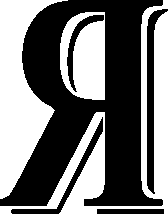 льчикскииЧУВАШСКАЯ РЕСПУБЛИКАРАЙОНКРАТКАЯ ЭНЦИКЛОПЕДИЯЧебоксарыЧувашское книжное издательство2005УДК 908 ББК 26.89 я 2 Я 53Рекомендовано к печатиадминистрацией Яльчикского районаЧувашской РеспубликиАвторы-составителиК.М.Леонтьева, Н.Ф.Малышкин, В.Н.Московский, А.К.Салабайкина, В.Г.ВастуловаРедакционный совет:Н.П. Миллин (председатель),П.А. Ефимов (заместитель председателя),В.Г. Вастулова, К.М. Леонтьева,Н.Ф. Малышкин, В.Н. Московский, А.К. Салабайкина,П.Н. ЧерновРецензенты:доктор исторических наук, доцент кафедры археологии,этнографии, региональной историиЧувашского государственного университета им. И.Н.УльяноваЛ.И. Таймасов,заместитель министра образования и молодежной политики Чувашской Республики С.В. ПетроваISBN 5-7670-1409-4© Чувашское книжное издательство, 2005ОТ РЕДАКЦИИКраткая энциклопедия Яльчикского района Чувашской Республики освещает главные вопросы экономической и социально-культурной жизни района, рассчитана на широкий круг читателей. Статьи издания расположены в алфавитном порядке, содержат исторические и современные сведения о населенных пунктах, учреждениях, предприятиях, организациях, сельскохозяйственных кооперативах, храмах и т.д. Значительное место отведено именам многих известных земляков: Героям Советского Союза, Социалистического Труда, заслуженным работникам, руководителям крупных предприятий, деятелям литературы и искусства, общественным деятелям, докторам и кандидатам наук, военачальникам, спортсменам и др., которые внесли заметный вклад в развитие отраслей народного хозяйства в стране, республике и районе.Современные и старинные русские и чувашские названия населенных пунктов даны в соответствии с официальными справочниками, также приведены сохранившиеся древние названия (напр., с. Большая Таяба, Большая Тояба — с. Покровское — Асл= Таяпа).Даты событий даны по новому стилю. К числам, означающим год, слово «год» или «г.» не прибавляется. Начальными буквами указаны в тексте названия статей (напр., Ш.в. — Шемалаковская волость). Ссылки в конце некоторых статей на «Краткую чувашскую энциклопедию» (Ч., 2001) означают, что текст взят полностью из данного издания. Слово «смотри» (см.) в скобках после фамилий отдельных личностей указывает на то, что читатель может найти о них в книге краткие биографические сведения.На последних страницах «Краткой энциклопедии Яль-чикского района» помещены перечни основных сокращений и аббревиатур, а также разделов книги с указанием лиц, готовивших статьи, использованной литературы, имен краеведов района.Редакционный совет выражает глубокую признательность всем руководителям учреждений народного образования, культуры, здравоохранения, предприятий промышленности, торговли и связи, кооперативов Яльчикского4района, директору республиканского государственного учреждения «Государственный исторический архив» Г.В. Ертмаковой, работникам администрации района И.В. Кузнецову, П.Д. Хушкину, С.Н. Цыганову, А.Ф. Ишмуратову, В.И. Ама-севой, А.А. Александровой, Л.А. Горшковой, Е.Н. Лебедевой, В.А. Скворцову, В.И. Васильевой, В.Г. Спиридоновой, С.В. Петрянкину, Е.Н.Михайловой, специалистам районной библиотеки и историко-краеведческого музея, сотрудникам районной газеты «Елч\к ен» за содействие в работе над данной энциклопедией, а также всем тем, кто принял активное участие в сборе материала.Вместе с тем приносим читателям извинения за возможную недостаточность сведений или отсутствие данных о некоторых именитых земляках. Однако заверяем, что работа по дополнению и расширению издания будет продолжена.Редакционный совет краткой энциклопедии Яльчикского района просит присылать свои отзывы и пожелания по адресу: 429380, Чувашская Республика, Яльчикский район, с. Яльчики, ул. Н.Иванова, д. 16, администрация района.ЯЛЬЧИКСКИЙ РАЙОН. ЕЛЧ/К РАЙОН/Образован постановлением Президиума ВЦИК 5 сент. 1927. 1-й организационный съезд Советов состоялся 1 окт. 1927 (см. Образование Яльчик. р-на).1.	Географическое положение. Территория. Население.Расположен в юго-восточной части Чуваш. Респ. в 150 км от г. Чебоксары — столицы республики. Расстояние от районного центра с. Яльчики до ближайших ж.-д. станций: до г. Канаш Чуваш. Респ. — 75 км, до г. Буинск Респ. Татарстан — 30 км. Площадь района составляет 567,2 кв. км, протяженность с севера на юг — 50 км, а с востока на запад — 25 км. Граничит с районами Чуваш. Респ.: Баты-ревским — на юго-западе, Комсомольским — на западе; Республики Татарстан: Апастовским, Буинским, Кай-бицким — на севере, востоке и юге. В 53 нас. пунктах, объединенных в 12 сел. администраций, проживало на 1 янв. 2004 — 24800 чел. (по переписи 1979 — 35,2 тыс., 1989 — 28,5 тыс., 2002 — 25 033 чел., в т. ч. мужчин — 11957, женщин — 13 076). 97% жителей — чуваши. Проживают также татары, русские, мордва. В 2002 в райцентре проживало 2732 чел., на 1.1.2003 — 3363. Плотность населения района составляет 44,3 чел. на 1 кв. км.2.	Климат, природные ресурсы. Климат района уме
ренно континентальный, характеризующийся морозной зи
мой и теплым летом. Среднегодовая температура воздуха
положительная — от 3 до 3,4 С, зимний минимум -46 С,
летний максимум +36 С. За год в среднем выпадает 471
мм осадков, но крайне неравномерно. Снежный покров
держится 5 месяцев. Территория р-на является частью
Сурско-Свияжского водораздела. Основные реки р-на —
Була (Большая Була, левый приток Свияги) и Малая
Була (приток Булы). Природные границы трех водоразде
лов внутри р-на: северный заключен между реками Куб-
ня и Малая Була, средний — Була и Малая Була, юж
ный — Була и Карла. Реки Ерыкла и Таябинка впадают
в Малую Булу. Озер и прудов — 145. Р-н расположен в
пределах Чувашского плато, расчлененного оврагами. Гу
стота овражной сети — 0,92 км на кв. км. Площадь всех
рек и оврагов составляет 668 га. Памятников природы — 9.
Полезных ископаемых в р-не нет, за исключением строит.ЯЛЬЧИКСКИЙ РАЙОН6материалов: щебня, извести, глины и песка. Места добычи извести: Лысогорское месторождение в 1,5 км к юго-западу от д. Яманчурино и Карлинское (на левом берегу Карлы). Имеются минеральные воды, подземная пресная вода. Преобладающий тип почв — выщелоченные черноземы, занимающие 73% площадей с.-х. угодий. Имеются серые лесные на севере р-на и дерново-подзолистые на востоке. Земельный фонд на 1 янв. 2003 составлял 56716 га. В составе земель с.-х. угодия — 49635 га или 87,5% от общей площади, из них пашни — 45349 га (80%), сенокосы и пастбища — 3833 га (6,8%), многолетние насаждения — 414 га. Леса занимают 4,57% от общей площади р-на. В междуречье Булы и Малой Булы сохранились участки степной растительности. Из диких животных здесь обитают тушканчики, сурки, суслики, заяц-русак, ласка.Краткий исторический экскурс. Яльчикская земля в древности имела богатую флору и фауну. Смешанные и хвойные леса, луга, дубравы занимали большую часть территории. Большетаябинское городище средневековья, Большеяльчикское, Новобайбатыревское селища — свидетельство заселенности р-на задолго до монголо-татарского нашествия. В 10—12 вв. Яльчикский край входил в состав Волжской Болгарии. Как и многие коренные племена Среднего Поволжья, жители нашего края в 13 в. подверглись нападению золотоордынских завоевателей. Люди ушли на север и центр. часть соврем. Чувашии, в дремучие леса. Территория, оставленная ими, превратилась в «дикое поле». С посл четверти 15 — до сер. 16 вв. наш край в составе Казан. ханства. Заселение этих земель вновь началось в 16 в. вдоль р. Була и Малая Була, Кубня, Карла. Вхождение чувашей в 1551 в состав Русского гос-ва не прекратило набеги калмыцких, крымских, ногайских кочевников. После строительства царским правительством укрепленных линий — засечных черт в кон. 16—17 вв. происходит усиленное заселение «дикого поля». Эти места привлекали людей изобилием лесов, дичью, еще не тронутым пахотой черноземом. Население возобновляет хозяйственную жизнь своих предков — землепашество и животноводство. С 18 в. крестьяне края находились в феодальной зависимости от государства, вели общинное землевладение. С 30-х гг. 19 в. крестьяне селений по правую сторону р.Булы приобрели статус удельных и подчинялись царскому двору. С сер. 18 в. (после Указа императрицы Анны Иоановны от 1740 о крещении инородцев) происходит усиленная христианизация. В кон. 18 — нач. 19 вв. экономика края также вступила на капиталистический путь развития, внедрялись товаро-денежные отношения, шло расслоение крестьянства. Частые неурожайные (голодные) годы (на рубеже двух веков в 1883, 1891—92, 1901, 1911, 1921) оставили тяжелый след в жизни деревни. Столыпинская аграрная реформа 1906—12 гг. обострила социальные противоречия, но значительных изменений в общинном укладе не произошло.Краткая экономическая характеристика района. Аграрный сектор занимает наибольший удельный вес в валовом продукте района (более 60%). На 1 янв. 2005 в нем функционировали 3 ЗАО, 20 с.-х. производственных кооперативов (СХПК), 1 ООО, 1 коллективное предпр., 1 коллективное хоз-во, 27 крестьянских (фермерских) хозяйств. В 2004 за с.-х. предприятиями было закреплено 40569 га с.-х. угодий, в т. ч. 39691 га пашни. За крестьянскими (фермер.) хоз-вами зарегистрирована земельная площадь с.-х. угодий в кол-ве 254,9 га. Основное занятие фермеров — растениеводство. Для систематического и действенного контроля по учету земель в р-не проводится работа в рамках создания гос. автоматизированной системы ведения земельного кадастра. Основное направление развития7ЯЛЬЧИКСКИЙ РАЙОНаграр. сектора р-на — зерново-животноводческое. Валовый сбор зерна в хоз-вах р-на за 1999—2002 был на уровне 38 тыс. т в год при урожайности 23,4 ц/га. В 2004 валовый сбор зерна и зернобобовых культур — 22252 т (сред. урожайность 19,4 ц/га). В растениеводстве также возделывается картофель, лук-севок, хмель, столовая и сахарная свекла, кукуруза на зеленый корм. Из-за недостаточной работы по вывозу и внесению органических удобрений, ввозу и внесению минеральных удобрений складывается отрицательный баланс питательных веществ в почве. Удельный вес продукции животноводства в хозяйствах р-на составляет 56 % всей валовой продукции сел. хоз-ва. На 1 янв. 2004 в с.-х. предприятиях, фермер. хоз-вах, личных подворьях содержалось 16725 гол. крупного рогатого скота, в т.ч. 9185 коров, 20023 гол. свиней, 10750 овец, 49480 гол. птицы, 1134 пчелосемей. В 2003 в хоз-вах р-на произведено 2356,4 т мяса (в живом весе), 12002,9 т молока, что соответственно к уровню 2002 составляет 110,1% и 98%. На 100 га с.-х. угодий произведено 64,7 ц мяса и 329,5 ц молока. За 2003 получено 383 гол. приплода телят, 16446 гол. поросят. В 2003 Яльчик. р-н среди районов республики занял первое место и награжден Дипломом 1-й степени. Наивысший урожай зерновых собран в 1982 — 33,9 ц/га. Наивысшие надои молока — в 2002 — 3500 кг в среднем от 1 коровы. В частном секторе АПК в 2004 произведено 90% картофеля, 48 — овощей, 47 — мяса, 75 — молока, 95 — яиц, 80% — шерсти.Специализированными семеноводческими хоз-вами по размножению семян с.-х. культур высших репродукций являются: ЗАО «Прогресс», СХПК «Рассвет», СХПК «Комбайн», им. К. Маркса, «Свобода», «Нива». ЗАО «Прогресс» является репродуктором по КРС, по разведению черно-пестрой породы. Дальнейшее развитие аграр. сектора экономики р-на: 1) изменения в структуре посевных площадей с.-х. культур: к 2006 увеличение площадей под сахарную свеклу до 250 га, многолетних трав до 30% пашни во всех категориях хоз-в, под овощными культурами на 98 га, картофеля — на 180 га. Посевы зерновых и зернобобовых будут занимать стабильное положение с удельным весом 48—50% от пашни; 2) к 2007 в результате целенаправленной работы по семеноводству предусматривается обеспечение потребности коллективных, фермер. и личных подсобных хозяйств в семенном материале; 3) введение прогрессивной технологии возделывания с.-х. культур (рациональное сочетание всех современных методов защиты растений от воздействия болезней и сорняков — агротехнических, химических и биологических), использование удобрений в сочетании с применением химических мелиорантов и известкованием кислых почв; 4) за счет увеличения поголовья скота, роста его продуктивности, дальнейшего совершенствования пород и продуктивных качеств животных на базе укрепления кормовой базы обеспечить дальнейший рост производства животноводческой продукции; 5) с учетом сокращения за последние годы количества тракторов и комбайнов, обновления парка машин лишь на 0,5—1 % при ежегодной норме 10—12% предусматривается приобрести с.-х. предпр. не менее 14 комбайнов и 15 тракторов в 2003—2006, используя льготные банковские кредиты и по лизингу.5. Промышленность. В районе 13 промышленных предприятий: ОАО «Яльчик-ский сыродельный завод», ЗАО агрофирма «Яльчикский крахмал», ООО «Чу-вашúенкрахмал», ООО «Яльчикское молоко», ООО «Яльчикский кирпичный завод», ООО «Пищекомбинат», Яльчикское МРТП, РГУП «Яльчикская типография», ООО Дом быта «Илем», ГУП «Яманчуринская сельхозхимия», Яльчик. райпо, ЗАО «Промсервис», ООО «Апанасово-Темяшский кирпичный завод». Пром.ЯЛЬЧИКСКИЙ РАЙОН8предприятия в основном занимаются переработкой с.-х. продукции, производством кирпича, ремонтом с.-х. техники, добычей щебня и извести. В 2004 произведено пром. продукции в действующих ценах на 72,3 млн руб. (в 2003 — на 92,7 млн руб.). Основным фактором роста промышленного производства явилось расширение внутреннего спроса. Для стабильного функционирования всей промышленности р-на предусматривается осуществление мер по финансовому оздоровлению предприятий, обеспечение устойчивого роста объемов производства и получение отдачи от вложенных средств.Строительство. В 2004 за счет всех источников финансирования предприятиями всех форм собственности освоено капитальных вложений на сумму 114395 тыс. руб., в т. ч. на строительство, расширение, реконструкцию и технологическое перевооружение производственных объектов — 29235 тыс. руб., непроизводственных объектов — 85160 тыс. руб. Объем капвложений по сравнению с 2003 увеличился на 48 % или на 37204 тыс. руб. Введены в действие основные фонды общей стоимостью 115800 тыс. руб. Введены в эксплуатацию два подъезда 27-квартирного жилого дома в с. Яльчики, построено 16000 кв. м жилья, в т. ч. 142 индивидуальных жилых дома общей площадью 14980 кв. м. Муниципальный жилой фонд составляет 25 тыс. кв. м жилья. Ведется стр-во социального жилья, в райцентре по ул. Мира с 2000 введено в строй два 18-квартирных жилых дома, на стадии стр-ва 27-квартирный дом. Ветхий и аварийный муниципальный жилой фонд на 1 янв. 2004 — более 381 кв. м, где проживает 10 семей. Проблемой является износ системы водоснабжения и теплотрассы в с. Яльчики. Предусматривается стр-во социального жилья с использованием средств населения, ипотечного кредита и субсидий. Будет продолжено и индивидуальное стр-во.Автомобильные дороги. На 1.1.2005 протяженность автомобильных дорог общего пользования, расположенных на территории р-на, составляет 174 км, из них республиканского значения — 127,9 км, местного значения — 45 км. 12 нас. пунктов не имеют подъездных автомобильных дорог с твердым покрытием. Силами АО «Дорисс» проведена реконструкция автодороги Яманчурино — Лащ-Таяба протяженностью 6,5 км. Новые Шимкусы соединены с автодорогой с. Комсомольское — Яльчики через Полевые Буртасы, что позволило сократить дорожный пробег до г.Канаша 8 нас. пунктам. За 2000—04 построено 17,98 км автомобильных дорог с твердым покрытием. В 2004 — 2,6 км в с. Яльчики.Благоустройство. Местом проведения массовых мероприятий и отдыха нас. р-на стали парк культуры и отдыха «Ырзамай», площадь «Центральная» в центре с. Яльчики с фонтаном около центрального стадиона, которые продолжают благоустраиваться. В 2004 в с. Яльчики построен пешеходный мост через р. Таябинку. Проложено в райцентре 3300 м асфальтированных тротуаров. На стадионе оборудована игровая детская площадка. Реконструирована под спортивный зал котельная по ул. Андреева в с. Яльчики. С 2006 предусматривается строительство канализационной сети, очистных сооружений в с.Яльчики.Газификация. В 1996—98 проведена газификация в селениях Новое Байдеря-ково и Большие Яльчики (частично). С 26 ноября 2002 жители райцентра начали пользоваться природным газом. В этот день при участии Президента Чуваш. Респ. Н.В. Федорова, генерального директора ООО «Волготрансгаз» И.Л. Щеголева на АГРС в с.Яльчики зажжен факел и подан газ в котельные средней школы и ЦРБ. Сдано в эксплуатацию около 435 км газораспределительных сетей На 20.9.2005 пользуются природным газом 6280 хозяйств.9ЯЛЬЧИКСКИЙ РАЙОН10.	Уровень благосостояния. Потребности населения района в товарах повсед
невного спроса и длительного пользования и в бытовых услугах удовлетворяются
Яльчикским райпо, ООО «Яльчикский дом быта», индивидуальными предпри
нимателями. Обúем розничного товарооборота в целом по району на 1.7.2005
составил 66300 тыс. руб., что к предыдущему году в действующих ценах составляет
69,7%, в сопоставимых ценах — 78 %. В основной торговой организации р-на —
Яльчикском райпо обúем розничного товарооборота составил 16952 тыс. руб., что
в действующих ценах составляет 69,7%, в сопоставимых — 63,9 %. По состоянию
на 1 янв. 2004 в р-не 63 предприятия розничной торговли и 16 предприятий
общественного питания райпо и предприятий р-на, 40 торговых точек и 3 кафе
имеют индивидуальные предприниматели. В последние 3 года на базе малых пред
приятий и частными предпринимателями р-на организовано предоставление ус
луг по стр-ву и ремонту жилья, по ремонту обуви, ремонту и техобслуживанию
автотранспортных средств, бытовой техники, теле- и радиоаппаратуры, парик
махерских и юридических услуг. В 2002 на базе райпо организовано предоставле
ние услуг по ремонту и пошиву швейных изделий, услуг парикмахерской. Ос
новными целями Программы развития потребительского рынка на территории р-на
являются стабилизация, дальнейшее развитие и совершенствование отрасли тор
говли, общественного питания и платных услуг, укрепление и развитие пред
принимательской деятельности на потребительском рынке, в частности по от
крытию ряда предприятий придорожного сервиса розничной торговли и обще
ственного питания, обеспечение защиты прав потребителя.Обеспеченность жильем на 1 жителя по р-ну на начало 2005 составила 22,4 êâ. ì. Заработная плата работающих в отраслях экономики р-на увеличивается. В среднем в промышленности она составила в 2004 — 2622,5 руб. (в 2000 — 810,6), в с.х. — соответственно 1027,2 руб. и 229,7 руб., в стр-ве — 2056,9 руб. и 360,6 руб., в транспорте и связи — 2512 руб. и 923,8 руб., в торговле и общественном питании — 2212 руб. и 627,1 руб. Уровень по безработице составляет 2,17% от трудоспособного населения. В демографической ситуации сохраняется отрицательный фактор — превышение смертности над рождаемостью. Наблюдается сокращение населения трудоспособного возраста. В р-не число родившихся: 232 ребенка в 2000, 233 — 2001, 234 — 2002, 232 — 2003. В 2004 родилось 224 чел., умерло 400. По состоянию на 1 янв. 2005 в р-не проживают 8343 получателя пенсий. Взяты на учет 4942 ветерана труда, 1964 инвалида труда, 107 участников Великой Отечественной войны, 62 инвалида войны, 239 участников боевых действий, 517 солдатских вдов (погибших и умерших участников войны). Кол-во получателей пособий на детей — 3310, детей — 5369. С 1997 в р-не функционирует Центр социального обслуживания населения, в структуре которого два Дома ветеранов на 35 мест для одиноких престарелых граждан, нуждающихся в постоянном уходе. Также имеются отделения социальной помощи на дому, соц.-мед. обслуживания, дневного пребывания, натурально-вещевой помощи, социальной помощи семье и детям. Ими ежегодно обслуживаются до 2 тыс. чел. разных категорий населения, нуждающихся в моральной, материальной и социальной поддержке.11.	Образование. В 2004/05 учеб. году в р-не функционировали 25 общеобразо
вательных школ (12 — ООШ, 12 — СОШ, 1 — начальная). В них обучалось 3928
учащихся. В районе 3 детских сада, при 12 школах — 20 дошкольных групп, в
них 553 воспитанника (41% от всех дошкольников). Внешкольные учрежденияЯЛЬЧИКСКИЙ РАЙОН10представлены ДДЮТ и ДЮСШ. Проделана существенная работа по созданию системы вариативного образования, обновлению и совершенствованию содержания образования и методик обучения. В Новошимкусской СОШ функционируют лицейские классы ЧГУ им. И.Н.Ульянова, МАДИ (Московский автодорожный институт), Московского гос. открытого университета. В этой же школе ведется начальная профессиональная подготовка учащихся по специальностям «тракторист-машинист», «повар». В Яльчикской СОШ открыты педклассы, лицейские классы представительства ЧГУ им. И.Н. Ульянова. Осуществляется Программа реструктуризации сети школ. Создано 6 базовых школ: Яльчикская, Лащ-Таябинская, Новошимкусская, Большетаябинская, Большеяльчикская, Кошки-Куликеевская СОШ. Реорганизованы Янтиковская, Староянашевская, Эшмикеевская, Кушел-гинская, Новотинчуринская СОШ в ООШ; Уразмаметевская ООШ — в начальную; Ап.-Темяшская ООШ — в филиал Байдеряковской СОШ. Яльчикская, Новошимкусская СОШ — ресурсные центры.Число поступающих в первый класс в 2003/04 учеб. году — 295, в предыдущем — 322. В 2002/03 учеб. году закончили школу 438 выпускников, из них 7 — с золотой медалью, 32 — серебряной. Экзамены в СОШ сдаются в форме ЕГЭ. Проведено 16 районных предметных олимпиад. Байглычевская СОШ участвовала в респ. конкурсе «Школа года» в номинации «Школа здоровья». Педколлективы Аранчеевской ООШ и Байглычевской СОШ вовлечены в инновационную деятельность и опытно-экспериментальную работу по программе «Здоровый образ жизни». Осуществляются программы компьютеризации сельских школ и «Школьный автобус»: все школы р-на подключены к телекоммуникационной сети Интернет. Уч-ся всех школ р-на обеспечены горячим питанием. Число выпускников школ, поступающих в учреждения высшего профессионального образования, в 2001 — 205 (42%), 2002 — 232, в 2003 — 226, 2004 — 239 (52%). В р-не 454 педагогических работника. Имеют звания: народный учитель СССР — 1, засл. учитель РСФСР — 6, засл. учитель Чуваш. АССР, Чуваш. ССР, Чуваш. Респ. — 51, засл. работник образования — 1, отличник народного просвещения — 87, почетный работник общего образования Росс. Фед. — 26, отличник просвещения СССР — 1, учителей высшей квалификационной категории — 8, первой ква-лиф. категории — 210. Педколлективы школ р-на нацелены на выполнение Программы модернизации учебно-воспитательного процесса и перехода на профильное обучение. С 2004/05 учеб. г. все котельные общеобразовательных и дошкольных учреждений переведены на газовое топливо.12. Культура, физическая культура и спорт. Для культурного обслуживания в р-не имеются: район. Дом культуры, район. организационно-методический центр, агитационно-культурная бригада, 21 сельский Дом культуры, 11 сельских клубов, 3 клуба-библиотеки, 1 дом ремесел, 2 народных музея, детская школа искусств, централизованная библиотечная система, в составе которой — 6 сельских модельных библиотек, 26 сельских библиотек. Книжный фонд ЦБС на 2004 – 291842 экз., в т.ч. на чуваш. языке — 58720 экз. Число читателей — 20841 чел. Культработников, специалистов культ.-досугового профиля — 136, в т.ч. творческих работников — 68. Из них с высшим образов. — 22, со сред. спец. — 27. Проведена реконструкция РДК. 15 учреждений культуры отапливаются природным газом. Для реализации творческих способностей населения в учреждениях культуры имеются 40 драматических, 29 хоровых, 5 эстрадных групп, народный театр РДК, Байдеряков. народный хор, кружки худ. самодеятельности. Осуществ-11ЯЛЬЧИКСКИЙ РАЙОНляется районная программа сохранения и развития культуры до 2005. Действует ДЮСШ им. А.В. Игнатьева с отделениями вольной борьбы, тяжелой и легкой атлетики с 5 филиалами. Гордостью р-на являются олимпийцы Ардалион Васильевич Игнатьев, Владимир Васильевич Андреев, Юрий Георгиевич Ильин, чемпион Всемирной универсиады по легкой атлетике Анатолий Михайлович Мил-лин, мастер спорта междунар. класса Зинаида Николаевна Семенова (по марафонскому бегу), чемпионы СССР и России Николай Борисович Григорьев, Анатолий Васильевич Горшков, Александр Николаевич Васильев, Серафим Васильевич Григорьев, Иван Никитич Тихонов, чемпион Евразии по рукопашному бою Олег Ананьевич Захаров. Среди спортсменов — выходцев из района 2 заслуженных мастера спорта, 6 мастеров спорта междунар. класса, 77 мастеров спорта СССР и России.В районе 21 спортивный зал, 24 футбольных поля, 6 хоккейных коробок, 8 волейбольных площадок, 5 тиров. Традиционно проводятся спорт. соревнования памяти Героев Советского Союза А.Ф.Беляева, Н.П.Иванова, С.А.Андреева, на призы известных спортсменов — выходцев из района: братьев Клементьевых, засл. мастера спорта А.В.Игнатьева, В.В.Андреева, мастеров спорта Б.Н.Атаманова, А.В.Горшкова, И.Г.Уркина. Наиболее популярными видами спорта в р-не являются легкая и тяжелая атлетика, волейбол, вольная борьба, футбол. Осуществляется программа развития туризма в районе. Предусмотрены туристические маршруты: 1) краеведческий музей в с. Яльчики — городище в с. Б. Таяба — дом купца Маркова — Байдеряковский родник; 2) ферма по разведению гончих собак в с. Лащ-Таяба.Основными проблемами в сфере культуры, спорта и туризма являются: 1) компьютеризация сельских библиотек, увеличение книжных фондов; 2) улучшение качества состава работников культпросветучреждений; 3) укрепление материально-технической базы для занятий физической культурой и спортом, создание новых кружков и секций (бадминтон, спортивная ходьба, русская лапта, армспорт); 4) развитие индустрии отдыха. В районе развито декоративно-прикладное искусство, которое на различных выставках успешно представляют вышивальщицы, ткачихи, художники, мастера по лозоплетению, резьбе по дереву, по мягким игрушкам. Среди них широко известны художники А.П.Смирнов (Н.Шимкусы), А.Н.Сергеев (Шемалаково), З.П.Блинов (Байдеряково).13. Здравоохранение. Лечебно-профилактическая помощь населению осуществляется Яльчикской ЦРБ, в состав которой входят центральная районная больница на 247 коек с поликлиникой на 300 посещений в смену, стоматологическая поликлиника на 84 посещения в смену, Янтиковская участковая больница на 27 коек с поликлиникой на 50 посещений в смену, 4 отделения врача общей практики МУЗ ЦРБ, 27 фельдшерско-акушерских пунктов. Медицинскую помощь населению оказывает 51 врач, 254 чел. среднего, 131 — младшего мед. персонала по 21 специальности. Медработников, удостоенных звания: засл. врач РСФСР — 1, засл. врач Чуваш. АССР, Чуваш. ССР, Чуваш. Респ. — 13, засл. работник здравоохранения Чуваш. Респ. — 7. В систему Яльчикской фармации входят аптеки Яльчикская ¹ 40 и Янтиковская ¹ 100, 6 аптечных пунктов, аптечные пункты 2-й группы при ФАП, 4 аптечных киоска. Медицинское обслуживание организовано по участковому принципу, созданы терапевтические и педиатрические участки. В учреждениях здравоохранения внедряются передовые научные достижения в диагностике и лечении больных: УЗИ внутренних органов,ЯЛЬЧИКСКИЙ РАЙОН12фиброгастроскопия, кольпоскопия, кардиомониторное наблюдение за больными в реанимационном отделении ЦРБ, УЗИ в акушерстве и гинекологии и др. Проводится целевая диспансеризация населения района. Развиваются стационарно-замещающие технологии (сокращение круглосуточных коек, стационар на дому). Принята районная подпрограмма «Неотложные меры по предупреждению распространения в Яльчикском районе заболевания, вызываемого вирусом иммунодефицита человека на 2002—2006 гг.» Охрана здоровья матери и ребенка, противодействие наркотикам, совершенствование противотуберкулезной помощи, профилактика и лечение заболеваний сердечно-сосудистой системы, злокачественных образований — приоритетные задачи лечебно-профилакт. учреждений. Котельные Яльчик. ЦРБ, Янтиков. больницы, ОВОП переведены на газовое топливо.Основная цель в социальной сфере — повышение качества жизни населения р-на, обеспечение всестороннего развития личности на основе образования, культуры, здравоохранения, здорового образа жизни, соответствующих условий труда, заботы о малообеспеченных. В р-не работают службы республиканских и федеральных органов: Обúединенный комитет по земельным ресурсам и землеустройству, филиал ФГУ «Земельная кадастровая палата», управление Регистрационной палаты, нотариальная контора, районное подразделение судебных приставов, инспекция по налогам и сборам, Центр гос. санитарно-эпидемиологического надзора, военный комиссариат, Отделение Федерального Казначейства, служба Пенсионного фонда, представительство гос. статистики и др. Яльчикская сторона гордится Героями Советского Союза С.А. Андреевым, А.Ф. Беляевым, Н.П. Ивановым. Яльчикская земля взрастила 9 Героев Социалистического Труда: Е.И.Васильева, Г.И.Емельянов, В.В.Зайцев, М.Д. Лаврентьева, И.А. Михайловский, А.И. Петрова, В.Г. Свеклов, В.А. Никитин, Н.И. Панкратов. Среди уроженцев р-на 3 академика, 19 докторов наук, более 100 кандидатов наук, немало засл. артистов, художников, скульпторов Росс. Фед., Чуваш. Респ.; 1 народный художник, 5 народных артистов Чуваш. Респ.Краткая чувашская энциклопедия. Ч., 2001. Программа социально-экономического развития р-на на 2003—2006 гг.К.М. Леонтьева13АГЕЕВ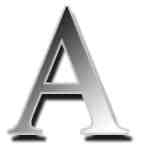 АВКСЕНТЬЕВ Иннокентий Александрович (р. 14.12.1938, д. Полевые Козылья-ры) — науч. работник. Окончил Новобай-батырев. сред. шк. (1957), ЧСХИ (1964). Работал в к-зе им. Куйбышева Ядрин. р-на Чуваш. АССР: гл. агрономом, пред. к-за (1964—71). В 1971 поступил в очную аспирантуру. Защитил дисс. по теме: «Влияние предшественников и удобрений на формирование урожая озимой пшеницы сортов «Мироновская юбилейная» (1975), с 1980 — стар. агроном ППЗ «Семена» Загорского р-на Моск. обл. Канд. с.-х. наук (1975).АВТОЗАПРАВОЧНАЯ СТАНЦИЯ № 75 Канашской нефтебазы в с. Яльчики, введена в эксплуатацию в октябре 1977. АЗС рассчитана на 700 заправок в сутки. Числ. работников — 10 чел.: стар. оператор, электрослесарь, 8 операторов. Ранее в с. Яльчики функционировал филиал Канаш. нефтебазы, осуществлял отпуск всех видов нефтепродуктов к-зам р-на, а также производил заправку автомашин. Штат состоял из 3 чел. Стар. оператором работал участник Вел. Отечеств. войны Н.С. Петров. В 2003 товарооборот составил 1477 т. С 2005 — в составе ОАО «Чувашнефте-продукт».АВТОСТАНЦИЯ. Начало функционирования 1960. С 1960 по 1965 организовано 3 рейса (из МТС до д. П. Пинеры, из д. П.Пи-неры до д. Маяк) автомашинами Канаш. АТК В 1965 в р.ц. на ул. Беляева построен кассовый пункт. Организовано регулярное автобусное движение по маршруту Яльчики — Маяк. В связи с большим потоком пассажиров в 1984 завершено стр-во здания АС (начальники: 1986—95 — Т.Н.Хуш-кина, с 1995 — А.А.Анисимов). Из Яльчик. АС ежедневно отправляется более 60 рейсов, обслуживается 500—600 чел. Автобусным сообщением обеспечены: р.ц. с городами Чебоксары, Канаш, Ульяновск, Но-вочебоксарск, Тетюши, Буинск, с. Баты-рево, с. Комсомольское; нас. пункты Ян-тиково, Л.-Таяба, М.Таяба, Н.Шимку-сы — с г. Чебоксары; внутри р-на — р.ц. с селениями Н.Шимкусы, Л.-Таяба, Б.Яль-чики, Янтиково, Н.Янашево, Яманчури-но (указаны конечные пункты маршрутов).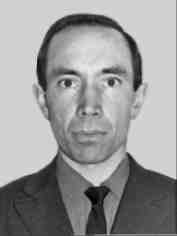 АГЕЕВ Алексей Васильевич (р. 24.11.1929, с. Большие Яльчики) — педагог. Окончил Яльчик. сред. шк. (1947), ЧГПИ (1951). Работал в школе ¹ 2 г. Канаш учителем физики (1951—57), инспектором Яльчик. роно (1957—58). С 1958 — учитель физики, с 1963 по 1990 — зам. директора по учебно-воспи-тат. части Большеяль-чик. школы. Пропагандист к-за им. Ленина (1957—90). Делегат 1-го Всесоюз. сúезда учителей (1968). Отличник нар. просвещения (1960). Награж-д¸н Поч¸т. грамотой Мин. просвещения РСФСР (1963), благодарственной грамотой об-ва «Знание» РСФСР (1972). Засл. учитель школы Чуваш. АССР (1968), РСФСР (1975).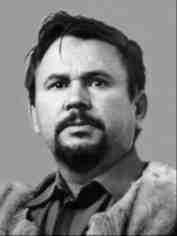 АГЕЕВ Владимир Иванович (р. 2.4.1932, с. Большие Яльчики) — график, живописец. Член СХ СССР (1970), член-корр. НАНИ Чуваш. Респ. (1994). Окончил Чебоксар. худ. уч-ще (1956), работал в Чуваш. книж. изд-ве и журн. «Кап-к=н» (1956). Осн. произв.: живопись — «Базар в Яльчиках», «Стадо» (1985), «К.В. Иванов на празднике хоровода в 1912» (1989), «Современная песня» (1996); станковая графика — «Чувашский хоровод» (1971), «Как рассказывал дед» (1972), «У родника» (1985); оформление книг — «Плывут облака» В. Алендея (1962), «Детские рассказы» И.Я. Яковлева (1968), «Леший» М. Федорова (1973), «Алые паруса» А. Грина (1979), «Волшебные узоры» А. Трофимова (1981); серии карикатур (1958—91) и др. Нар. художник Чуваш. АССР (1986). Засл. художник Чуваш. АССР (1977). Лауреат Гос. премии Чуваш. АССР им. К. В. Иванова (1981), премии им. И. Я. Яковлева (1993).АГЕЕВА14АГЕЕВА Вера Яковлевна (р. 12.11.1946, с. Большие Яльчики) — с.-х. работник. Окончила Большеяльчик. сред. школу (1963), Вурнар. с.-х. тех-м (1981). Работала в к-зе им. Ленина: рабочей (1961—66), хмелеводом (1967—70), пом. бригадира (1971— 74). С 1975 — бригадир 2-й полевод. бригады. Награждена орденами «Знак Поч¸та» (1971), Трудового Красного Знамени (1981). Избиралась депутатом Верх. Сов. Чуваш. АССР (1980), 9 раз — депутатом сел. Совета, членом избир. комиссии по выборам в Верх. Совет РСФСР.АГЕЕВА Раиса Васильевна (р. 19.5.1942, с. Большие Яльчики) — гос. служащая. Окончила Большеяльчик. сред. школу (1959), Рязан. строит. ин-т (1966), Чебоксар. школу милиции (1987). Работала на целине (1959—61), инженером обúединения «Рязаньстрой» (1961—72), и.о. нач. отдела капит. стр-ва обúед-я «Уралавтотранс» Мин. автомоб. транспорта Росс. Фед. (1972— 91). В 1993—2003 — пом. члена Совета Фед. Федерального Собрания Росс. Фед. Н.В.Федорова — Президента Чуваш. Респ., одновременно — пред. «Фонда Н.В.Федорова». С 2002 — член комиссии по вопросам помилования при Президенте Чуваш. Респ. Засл. работник соц. защиты населения Чуваш. Респ. (1999).АГРОФИРМА им. С.А.АНДРЕЕВА – общество с ограниченной ответственностью (ООО), обр. 1.8.2002 на базе СХПК «Эн-тепе», существующего с 25.3.1997. Обúе-диняет 3 нас.п.: Эшмикеево, Н.Арланово, С.Арланово. Центр — с.Эшмикеево. Первоначально организованы: в с.Эшмикеево в 1930 — из 11 крестьян. хоз-в ТОЗ «Энтебай» (пред. М.П.Кушников), в д. Н.Арланово 21.6.1931 из 7 крестьян. дворов с.-х. артель им. А. Косарева (секретаря ЦК ВЛКСМ), пред. Н.Г.Павлов; С.Арланово — к-з «Ар-лан» (пред. Степанов), переименован в к-з «Комсомолия» 27.4.1931 (11 хоз-в; пред. Ф.Ефремов). На 1.1.1935 к-зы «Энтебай» и «Ново-Арланово» были в составе к-за «Эн-тебай», к-рый в апреле 1935 переименован в к-з им. С.П.Петрова (пред. А.В.Табаков), в 1937 — к-з им. М.Горького (пред. В.Н.Никонов). В 1953 к к-зу им. М.Горького присоединились колхозники д. С.Ар-ланово (пред. А.В.Иванов, Л.И.Никонов, В.М.Михеев). В 1959 к-з им. М.Горького комплексной бригадой вош¸л в к-з «Победа». В связи с реорганизацией к-за «Победа» на основании решения собрания уполномо-ченных от 24.3.1997 был организован 25.3.1997 СХПК «Энтепе» (с. Эшмикеево и д. Н.Арланово); в д. С.Арланово — СХПК «Вперёд». В результате слияния СХПК «Энтепе» и «Вперёд» 1.8.2002 организовано ООО «Агрофирма им. С.ААндреева».На 1.1.2004: общ. зем. площадь — 1342 га, в т.ч. пашни — 1337 га. Число работников на произв-ве — 166 чел. 2 полев. бригады, животновод. фермы: МТФ — 380 гол., СТФ — 296 гол., 45 лошадей. Автомоб. — 9, тракторов — 17, комбайнов всех видов — 9 и др. с.-х. техника. Имеется гараж, 2 мельницы. Осн. направление деят-сти: произ-во зерна, овощей, мяса, молока. В 1979 Эшмикеев. МТФ к-за «Победа» награждена вымпелом им. Ю.А.Гагарина. На встречу с космонавтами СССР в Москву направлена делегация из 3 чел.: бригадир комплекс. бригады А.П.Кашин, доярки В.В.Савельева,  В.П.Исаева.АГРОФИРМА «ЯЛЬЧИКСКИЙ КРАХМАЛ» — закрытое акционерное общество (ЗАО), создано на базе Яльчик. крахмального з-да в 1990. Первоначально на терр. Я.к.з. построена мельница (1931). Строительство з-да к югу от с.Яльчики, на правой стороне р. М.Була начато осенью 1932, руководил строит. работами ур. д. Н.Яна-шево О.Е.Ефимов. Пуск и наладка осуществлялись специалистами Ковалинско-го к. з. Урмар. р-на. Пущен в эксплуатацию 25.2.1936. В 1938 произ-во сухого крахмала из картофеля достигло 146 т. Продукция отправлялась в пищевую, текстильную, фармацевт. пром-сть. В послевоен. годы Кз. выпускал патоку. К 1.1.1986 основные фонды К.з. выросли в 33 раза, произ-во сухого крахмала — в 67 раз. Производств. мощность позволяла перерабатывать в сутки 200 т картофеля. С размещением установки ГУ-500, гидроциклона для произ-ва экструзивного крахмала, производств. мощность доведена до 500 т картофеля в сутки. В 1990 Я.к.з. реорганизован в агрофирму. Рук. Я.к.з.: Н.И.Казаков (1934—38), ИАГоршков (1938—53), В.О.Молодов (1953— 55), А.И.Барышков (1955—57), В.АДмит-риев (1957—59). С 1959 по 1968 — директор, с 1969 по 1985 — генеральный директор «Чувашкрахмалобъединения» — С.А.Куд-ряшов (см. Кудряшов Сергей Александрович). С 1985 руководит И.В.Теплов. ЗАО А. «Я.к.» выпускала картофель, крахмал, экструзивный крахмал «Реобур». Перерабатывала зерно  на муку.   Производила15АКАТУИпшеничную и гороховую крупу, макарон. изделия, а также науглероживатель стали, работала хлебопекарня. После 2002 производством крахмала и многими видами вы-шеназв. деят-сти не занимается.АДИКОВО, Одиково или Красный Восток (Ат\кпуё, Ат\кёырми) (нар. — Участка) — пос¸лок Лащ-Таябинской сел. адм. Вол. Тимбаев., у. Буин. Симбир. губ.; кантон Буин. Татар. АССР с 25.6.1920, у. Баты-рев. ЧАО, Чуваш. АССР с 17.11.1921 по 27; вол. Шемалаков. с 1918 по 27. Р-н Мало-яльчиков. с 1.10.1927, Яльчик. с 19.5.1935, Батырев. с 20.12.1962, Яльчик. с 14.3.1965. Сельсовет Яманчурин. с 1.10.1927, Шема-лаков. с 1.10.1928, Лащ-Таябин. с 27.2.1960. Пос. основан в 1910—11, переселились 14 хоз-в из д. Яманчурино по Столыпинской аграр. реформе и после пожара. По переписи 1911 — 14 дв., 33 муж., 47 жен., 1926— 30 — 21 дв., 80 чел., на 1 янв. 2004 — 7 дв., 13 чел. В 1931 организован к-з «Красный Восток», в 1938—39 — участник ВДНХ (на-гражд¸н дипломом 1-й степ. с денежной премией). С 1951 входит в к-з «Молот». Пос. радиофицирован (1958), электрифицирован (1967). В годы Вел. Отечеств. войны на фронт отправлено 27 чел., из них погибло 11 чел. Расст. до р.ц. 27 êì, до г.Чебоксары — 166 êì (соед. автодорогой).АДЮКОВ Виталий Иванович (псевд. Этюк Витти) (р. 2.1.1958, с. Большеяльчи-ки) — композитор, певец. Окончил Боль-шеяльчик. сред. школу (1975), ф-т музыки и педагогики ЧГПИ (1979). Служил в рядах СА (1981—83). Работал препод. Больше-яльчик. сред. школы, район. детской муз. школы (1979—81), муз. редактором Чуваш-радио (1981), муз. рук. ансамбля «Ёавал» Чуваш. гос. филармонии (1983—90), сотрудником респ. научно-метод. центра (1990—96). С 1996 — композитор-исполнитель, мастер-изготовитель забытых чуваш. муз. инструментов. Лауреат молод¸жной премии Чувашии им. М.Сеспеля (1994), благотворительного фонда «Еткер» им. И.Я.Яковлева Ульянов. обл., дипломант Всеросс. конкурса нар. песен «Голоса России» (1994). Участник междунар. фестиваля «Еврому-зыка-94».АДЮКОВ Николай Филиппович (р. 22.12.1953, с. Яльчики) — спортсмен, организатор физкультурно-спорт. движения в р-не. Канд. в мастера спорта по лыжным гонкам (1977) и зимнему полиатлону (2000). Окончил Яльчик. сред. школу (1971), Че-боксар. энерготехникум (1977). Служил в рядах СА (1972—74). Работал электриком Чебоксар. з-да керамблоков и керамзита (1977—79), пред. райсовета ДСО «Урожай» (1979—93). С 1994 — ведущий специалист отд. культуры, спорта и архив. дела адм. Яль-чик. р-на. 3-кратный чемпион Росс. Фед. по лыжным гонкам среди техникумов и училищ. Участник междунар. соревнований «Праздник Севера» (1977—79), Всесоюз. соревнований «Беломорские игры» (1978), первенства СССР среди сел. спортсменов (1987). Награжд¸н грамотой Гос. комитета Росс. Фед. по физкультуре и спорту (2005). Засл. работник физкультуры и спорта Чуваш. Респ. (2003). Отличник физкультуры и спорта Центр. совета ДСО «Урожай» (1986).АЗИЗОВА Хайрикимель Садретдинов-на (1915, д. Новые Бикшики — 2000, г. Бу-инск, Респ. Татарстан). Родила и воспитала 10 детей, Указом Презид. Верх. Сов. СССР от 15.3.1962 присвоено поч¸т. звание «Мать-героиня» с вручением ордена «Мать-героиня».АКАТУЙ («ака», «туй» — чуваш. сл., оз-нач. сев, свадьба). Чуваш. национальный праздник, своими корнями уходит в глубокую старину. Проводились А. всей деревней и на средства населения до начала и после завершения с.-х. работ. Позднее А. проводились после весеннего сева, осн. содержанием праздника стало выявление самых лучших и смелых среди борцов, наездников, бегунов и др. Встречается и др. назв. А. — Сабантуй (дословно свадьба плуга). В советское время модернизированный А. сохранился как праздник песни и труда. Район. и колх. А. представляли яркое зрелищное мероприятие, включающее чествование передовиков произ-ва, выступления коллективов худ. самодеят-сти, спорт. состязания. В последние годы А. проводятся также ежегодно, новое в них — бега рысистых лошадей, выставки изделий нар. мастеров. Место проведения район. А. — парк культуры и отдыха «Ырзамай». Неизменный атрибут А. всех времен — национальная борьба. Титула «Акатуй патт=р\» (победителя в нац. борьбе) удостоены: Р.К.Виноградов, В.С.Виноградов, Ф.Моль-ков, А.Чернов, Н.Ф.Чернов (ур. с. Б.Яльчи-ки), А.Дмитриев (ур. с. Лащ-Таяба), уроженцы с. Б.Яльчики В.Г.Чернов, В.М.Герасимов, А.И.Кассиров, В.Ф.Чернов, В.И.Орехов, А.И.Арбузов; В.П.Марков (ур. с. Бай-деряково), В.Г.Соколов (ур. с. Яльчики);АЛАТЫРЕВ16Валерий и Владимир Мешковы, В.П.Чернов (ур. с. Б.Яльчики); Е.А.Козлов (ур. с. Н.Тинчурино); В.З.Тябуков (ур. с. Б.Яльчи-ки), Ф.Н.Волков (ур. с. Кушелга); Ю.Н.Чернов, С.П.Обручков (ур. с. Б.Яльчики), А.А.Бакин (ур. д. К.-Куликеево). В мае 1934 в к-зе «Путь Ленина (д. П.Буртасы) был проведён респ. А., посвященный успешному завершению весенне-полевых работ. По воспоминаниям краеведа С.К.Кириллова, в празднике участвовали первый секретарь Чуваш. ОК ВКП(б) С.П.Петров, зав. отделом пропаганды и агитации ОК ВКП(б) И.Д.Кузнецов, пред. Яльчик. РИК А.Д.Дмитриев, 1-й секретарь РК ВКП(б) И.К.Кузьмин. Народ собрался на возвышенном месте у Белого озера. Состоялось чествование колхозников-ударников, артисты из столицы Чувашии выступили с большим концертом. Проводились спорт. соревнования, скачки лошадей, шла торговля. Аналогичный праздник состоялся в 1935 в к-зе «Комбайн». В 1936 в с.Яльчи-ки, на лугу «Ырзамай» проведён большой А., посвящённый успехам в колл-зации и дорожном стр-ве. Участвовали секретарь ОК ВКП(б) Я.А.Андреев, пред. Совнаркома ЧАССР В.И.Токсин. Право получения Красного знамени, вручённого р-ну, предоставлено трактористу Яльчик. МТС Д.П.Павлову (ур. с.Яльчики), кавалеру ордена Трудового Красного Знамени. Гл. содержание — театрализов. представление, отображающее путь крестьянина к колхозной жизни. Многочисленным зрителям представлены с.-х. выставка, пробег кавалеристов, прыжки с парашютом и т.д. В 2004 р-н удостоен чести проведения респ. А., к-рый состоялся в День респ. 24 июня на пл. Центральная в с.Яльчики, в парке культуры и отдыха «Ырзамай». Нас. р-на и гостей приветствовали Президент Чуваш. Респ. Н.В.Федоров, Пред. Счётной Палаты Росс. Фед. С.В.Степашин, Пред. Госсовета Чуваш. Респ. М.А.Михайловский, министр культуры, по делам национальностей, информ. политики и архивного дела Чуваш. Респ. П.С.Краснов, глава адм. р-на Н.П.Миллин, гости из др. регионов, р-нов республики. В рамках 12-го Всеросс. фестиваля нар. творчества «Родники Поволжья» состоялся большой концерт с участием хоровых, фольклорных, танцевальных коллективов из Башкортостана, Татарстана, Удмуртии, Якутии, Респ. Коми, Чукотского автоном. округа, Костром., Кеме-ров., Ярослав. областей, г. Чебоксары и Канаш, из ближнего зарубежья — Респ. Эстония. В программе праздника — бега рысистых лошадей, псовая охота, выставка-продажа изделий декоративно-прикладного искусства, спорт. состязания.Лит.: Дмитриев В.Д. Наедине с собой. Ч., 1999.К.М.ЛеонтьеваАЛАТЫРЕВ Михаил Сергеевич (р. 14.11. 1941, д. Новопоселенная Таяба) — научный работник. Окончил Большетаябин. сред. школу (1958), Ленинград. политех. ин-т (1974). Работал препод. Моск. энерге-тич. ин-та (1962—68). С 1974 — профессор ЧГУ. Канд. тех. наук (1974).АЛАТЫРЕВ Сергей Сергеевич (р. 9.5. 1955, д. Новопоселенная Таяба) — канд. тех. наук. Окончил Большетаябин. сред. школу (1973), ЧСХИ (1973), Ленинград. с.-х. академию (1985). Работал препод. Мар.-Посад. СПТУ ¹9 (1978—79). С 1993 — зам. декана ЧГСХА. Доцент (1994). Авт. более 70 науч. ст., 25 изобретений.АЛБУТОВ Владимир Гурьевич (р. 15.1.1956, д. Аранчеево) — организатор произ-ва. Окончил Б.-Подберезин. сред. школу Апа-стов. р-на Татар. АССР (1973), ЧСХИ (1983). Служил в рядах СА (1974—76). Работал нач. с.-х. авиации Чебоксар. объединенного авиаотряда (1983—97). С 1997 — нач. цеха фирмы «Чебоксарская керамика». Награждён Почёт. грамотой Гос. Совета Чуваш. Респ. (2003). Засл. работник физкультуры и спорта Чуваш. Респ. (2001).АЛЕКСАНДРОВ Вячеслав Авксентьевич (р. 12.1.1965, д. Малая Таяба) — канд. физ.-мат. наук. Окончил Большетаябин. сред. школу (1982), Моск. физико-тех. ин-т (1987), Харьков. высшую воен. академию (1990). Работал стар. науч. сотрудником НИИ г. Нахабино Моск. обл. (1990—95). С 1995 — науч. сотрудник фирмы «Дженерал-энергетик» в Париже (Франция).АЛЕКСАНДРОВ Геннадий Никитич (р. 3.2.1940, д. Белое Озеро). Служил в рядах СА (1960—62). Работал водителем (1962— 76), зав. автогаражом (1976—89) к-за «Урожай», автомехаником СХПК «Заря» (1989—99) Яльчик. р-на. Засл. механизатор Чуваш. Респ. (1999).АЛЕКСАНДРОВА Светлана Петровна (р. 8.8.1971, д. Старое Арланово) — канд. с.-х. наук (2002). Окончила Эшмикеев. СОШ (1988), зоотех. ф-т ЧГСХА (1994), аспирантуру (2002). 1994—97 — зоотехник с-за «Ат-лашевский» Чебоксар. р-на. С 2002 — до-17АЛЮНОВцент кафедры организации аграр. произ-ва ЧГСХА.АЛЕКСЕЕВ Борис Алексеевич (псевд. Альбор) (22.12.1913, д. Полевые Козылья-ры — 2. 12.1941, с. Батырево) — поэт. Окончил Малояльчик. 7-лет. школу (1931), Батырев. пед. тех-м (1935), Моск. лит. ин-т им. М. Горького. Работал учителем в Нюр-геч. школе Комсомол. р-на. Печатался в журн. «Сунтал», в газ. «Ёамр=к большевик», «Авангард», «Колхоз ялав\».АЛЕКСЕЕВ Варсонофий Алексеевич (1.4.1912, д. Шаймурзино — 25.5.1999, там же) — гос., парт. и обществ. деятель. Окончил Канаш. пед. тех-м (1932), ЧГПИ (1941). Служил в рядах РККА. Работал препод. Ка-наш. пед. уч-ща (1932—36), директором Су-гут., Тойсин. школ Чкалов. р-на (1936— 41), зав. отделом нар. образования Чкалов. райисполкома (1941—42), зав. отделом, секретарём Чкалов. РК ВКП(б) (1942—47). 1947—51 — пред. Чкалов. райисполкома. 1951—61 — первый секретарь Урмар. РК ВКП(б), пред. райисполкома. Депутат Верх. Сов. СССР (1954—59). Награждён орденом Трудового Красного Знамени, медалями.АЛЕКСЕЕВ Георгий Алексеевич (1908, д. Старые Урмары Урмар. р-на — неизвестно) — парт. и обществ. работник. Окончил Казан.пед.тех-м (1922), парт. школу при Горьков. ОК ВКП(б) (1948). Служил в рядах РККА (1930—32). Работал инструктором, нач. отдела Урмар. райсовета и Центр. совета Осоавиахима Чуваш. АССР (1932—40), зав. воен. отделом Чебоксар. ГК ВКП(б) (1940—42). 1942—43 — второй секретарь Сундыр. РК ВКП(б), 1943—46 — первый секретарь Октябр. РК ВКП(б), 1948—52 — первый секретарь Сундыр. РК ВКП(б), 1952—57 — первый секретарь Яльчик. РК ВКП(б), 1957—60 — первый секретарь Красночетай. РК КПСС. Награждён орденами Отечественной войны 2-й степ., «Знак Почёта», медалями, Почёт. грамотой Презид. Верх. Сов. Чуваш. АССР (1944).АЛЕКСЕЕВ Гурий Михайлович (р. 14.1.1932, с. Сабанчино) — с.-х. работник. Окончил Сабанчин. 7-лет. школу (1947). Работал плугарём на колёсном тракторе в Яльчик. МТС (1948—94). Награждён орденом «Знак Почёта» (1976). Засл. механизатор Чуваш. АССР.АЛЕКСЕЕВ Николай Васильевич (р. 31.12.1954, с. Новое Тинчурино) — журналист. Член СЖ Росс. Фед. (1989). Окон-2. Заказ ¹ К-5681.чил Кильдюшев. сред. школу (1972), ЧГУ (1981). Работал отв. секретарём ГУП «Яльчикский издательский дом» — редакции газ. «Елч\к ен» (1981—2004). С 2004 — главный редактор. Награждён почёт. грамотами Чуваш. Респ. (2003), ЦК профсоюза работников культуры (2003).АЛЕКСЕЕВА Валентина Яковлевна (1916, д. Шаймурзино — 1997, там же). Родила и воспитала 11 детей. Указом Презид. Верх. Сов. СССР от 2.4.1957 присвоено почёт. звание «Мать-героиня» с вручением ордена «Мать-героиня». Награждена юбилейными медалями «30 лет, 40 лет победы в Вел. Отеч. войне 1941—1945 гг.»АЛЕКСЕЕВА Екатерина Никандровна (р. 1.1.1929, с. Янтиково). Родила и воспитала 10 детей. Указом Презид. Верх. Сов. СССР от 15.12.1975 присвоено почёт. звание «Мать-героиня» с вручением ордена «Мать-героиня». Имеет ордена «Материнская слава» всех степеней.АЛЕКСЕЕВА Маргарита Ивановна (р. 7.1.1949, с. Раскильдино Аликовского р-на). Окончила Раскильдин. сред. школу (1966), инженерно-эконом. ф-т Моск. текстильного ин-та (1975). С 1975 — гл. экономист СХПК «Рассвет» Яльчик. р-на. Засл. экономист Чуваш. Респ. (1992).АЛЮКИНА Перасковия Николаевна (р. 11.2.1921, д. Апанасово-Темяши). Работала в колхозе, родила и воспитала 10 детей. Указом Презид. Верх. Сов. СССР присвоено почёт. звание «Мать-героиня» с вручением  ордена «Мать-героиня».АЛЮНОВ (псевд.; наст. фам. Фёдоров) Гаврил Фёдорович (1.3.1876, с. Янтиково — 12.7.1921, г. Казань) — деятель чуваш. нац.-освободит. движения, депутат Учредительного собрания. Окончил Симбир. духовную семинарию (1890), Симбир. чуваш. учит. школу (1895), в 1902—10 учился в Демидов. юрид. лицее (Ярославль). Перерыв в учёбе связан с революц. работой в 1905— 07 и ссылкой. Секретарь ред. газ. «Волжский вестник» в г.Казани (псевд. Алюн, Серый, Серый чувашин, Серый крестьянин), пред. Комитета союза чуваш. учителей (избран на Симбир. съезде в авг. 1906), член редколлегии газ. «Хыпар» и т. д. 16 окт. 1906 арестован как эсер. Сослан сначала в Тобол. губ. (сидел в Тюмен. тюрьме), затем выслан за границу (Германия, Финляндия). После амнистии принят в юрид. лицей, по окончании к-рого стал адвокатом в Ярославле. В 1916 после оконча-АЛЮНОВ18ния курсов при Александров. воен. уч-ще произведен в прапорщики. Служил в запас. полку. С марта 1917 — пред. Ярослав. Совета рабочих и солдатских депутатов, пред. комитета чуваш. эсеров, член правления Чуваш. нац. об-ва (ЧНО), участник мн. чуваш. сúездов. По чуваш. списку в нояб. 1917 избран депутатом Учредительного собрания. С авг. 1918 пом. особого уполномоченного Комуча по Казан. губ. Участвовал в Уфим. директории, после е¸ ликвидации переехал в Пермь. Отступил с частями Колчака до Тобольска. В июле 1920 арестован и доставлен в Уфу, потом перевед¸н в Казан. тюрьму, где умер.Лит: Краткая чувашская энциклопедия. Ч., 2001. АЛЮНОВ Михаил Николаевич (14.11. 1931, д. Старое Арланово — 2.1.2002, там же) — педагог. Окончил Батырев. пед. уч-ще (1948), ЧГПИ (1960). Служил в рядах СА (1952—54). Работал учителем в разл. школах р-на. 1977—85 — директор Эшми-кеев. СОШ. Засл. учитель школы Чуваш. АССР (1969). Отличник нар. просвещения (1966).АЛЮНОВА Нина Александровна (р. 1.3. 1922, д. Бахтиярово Батырев. р-на) — животновод. Работала звеньевой (1949—62), зав. птицефермой (1962—75), уч¸тчицей (1975—77) к-за «Победа» Яльчик. р-на. Депутат Верх. Сов. Чуваш. АССР 7-го созыва. Награждена орденом Трудового Красного Знамени, медалями, поч¸т. грамотами ОК КПСС и Сов. Мин. Чуваш. АССР. АНДРЕЕВ Василий Андреевич (р. 5.6.1934, д. Шаймурзино) — механизатор. Окончил Кильдюшев. 7-лет. школу (1948). Работал механизатором к-за «Знамя», «Восход» Яльчик. р-на. Засл. механизатор Чуваш. Респ. (1992).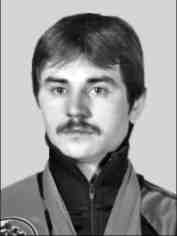 АНДРЕЕВ Владимир Васильевич (р. 7.9. 1966, д. Яманчурино) — спортсмен. Окончил Л.-Таябин. сред. школу (1983), ЧГПИ (1995). Мастер спорта СССР междунар. класса (1990) по легкой атлетике, засл. мастер спорта Росс. Фед. (2000). Чемпион СССР (1989, 1991), России (1994, 1995, 1998). Третий приз¸р Кубка мира (1999), Кубка Европы (2003), второй приз¸р чемпионата Европы (2002), участник 25-х (1992), 27-х (2000) и28-х (2004) летних Олимп. игр. Бронз. при-з¸р 27-х Олимп. игр по спорт. ходьбе на 20 км. Засл. работник физкультуры и спорта Чуваш. Респ. (2000). Поч¸т. гражданин Яльчик. р-на (2002).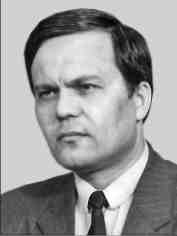 АНДРЕЕВ Олег Ф¸дорович (псевд. Афа-лек Энтепе) (р. 23.9.1950, с. Эшмикеево) — учитель, парт. работник, поэт. Член СП Росс. Фед. (1993). Окончил ЧГУ (1973), Горь-ков. высшую парт. школу (1982). Служил в рядах СА (1976—77). Более 10 лет проработал учителем, директором Эшмикеев. сред. школы. В 1977—91 — первый секретарь РК ВЛКСМ, зав. организационным отделом, секретарь, первый секретарь Яльчик. РК КПСС. Авт. кн. «Ёулшырав» (1988), «Хут=ш в=рман» (1989), «Киле тавр=нни» (1991).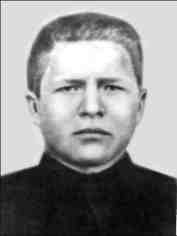 АНДРЕЕВ Сем¸н Алексеевич (20.8.1924, с. Эшмикеево — 29.10.1943, с. Вовничи Со-лонян. р-на Днепро-петров. обл.) — Герой Советского Союза. В Красной Армии с 1942. В Вел. Отечеств. войне участвовал в составе 78-го гвард. стрелк. полка 25-й гвард. стрелк. дивизии (6-я армия, Юго-Западный фронт). Командиру  расч¸та противотанк. ружей гвардии сержанту А. звание Героя Сов. Союза присвоено 22 февр. 1944 (посмертно). Награжд¸н орденом Ленина, медалями. Его имя занесено в Книгу Трудовой Славы и Героизма Яльчик. р-на.АНДРЕЕВ Сем¸н Иванович (1900, д. Новое Изамбаево — 1978, г. Чебоксары) — уч¸-ный почвовед, профессор (1964), засл. деятель науки Чуваш. АССР (1970). Окончил МГУ (1929). Работал науч. сотрудником и нач. отряда почвен. экспедиции в Моск. обл. и Чувашии. Выезжал в качестве почвоведа и нач. партии в составе экспедиции АП СССР в Монголию. С 1937 — рук. почвен. исслед-й, доцент, зав. кафедрой почвоведения ЧСХИ. Опубл. более 23 науч. работ, в т.ч. монографии «Почвы ЧАССР», «Борьба с эрозией почв». Канд. геолого-ми-нералогич. наук (1936).19АНИСИМОВААНДРЕЕВ Юрий Ананьевич (р. 7.6.1962,	АНИСИМОВ Анатолий Степанович (р.
с.Байглычево) — художник-скульптор.	10.7.1940, пос. Новое Тоскаево) — доктор
Член СХ Росс. Фед. (1995). Окончил Моск.	филос. наук (1991), профессор. Окончил
нар. ун-т искусств (1994). Служил в рядах	Большетаябин сред. школу (1957), Казах. гос.
СА (1980—82). С 1984 работает художником	ун-т им. С.М.Кирова (1970), аспирантуру.
в АО «Агрегатный завод» г.Чебоксары. Уча-	Работал стар. препод. Карагандин. политех-
стник мн. Всеросс. выставок декоративно-	нич. ин-та (1975—77), ЧГУ (1977—81), до-
приклад. иск-ва.	центом Криворож. пед. ин-та (1981—91). С
АНДРЕЕВ Яков Андреевич (1888, д. Апа-	1991 — зав. кафедрой Сергиево-Посад. гу-
насово-Темяши — 1976, Чебоксары). Учи-	манитарного ин-та, профессор Моск. гос.
тель по спец., прини-	ун-та сервиса.мал участие в рево-	АНИСИМОВ   Василий Анисимовичлюц. движении с 1905,	(1878, д. Апанасово-Темяши Тетюш. у. (нынебыл членом социал-	Яльчик. р-на) — 1939, Москва) — гос. дея-Iдемократ.  группы в	тель, социал-демократ, лично знал В.И.Ле-М.Яльчиках, руково-	нина.   В 1906 окончил  Казан.  учит. ин-т._ димой  зем.   врачом	Член РСДРП (меньшевик)   в 1902—21. Де-ft^            ^к   I А.А.Буйновским. Уча-	легат 5-го (Лондон) съезда РСДРП. Член^^*    ~     ^^^^J стник февр. револю-	социал-демократ. фракции 2-й Гос. Думы.ш   1 Ж ^Ш        I ции 1917. В 1918—19 ра-	После разгона Думы в Саратов. губ. орга-Ш Ш ^Ш           I ботал в Тетюш. у. зав.	низовал Кузнец. группу РСДРП. В дек. 1907^^Л^^^^^^И отделом нар.   образо-	осужден к 5-лет. каторге с последующейвания. Член РКП(б) с 1919. В февр. 1920	пожизнен. ссылкой. В марте 1917 вернулся
был избран отв. секретар¸м Яльчик. РКП(б),	из Сибири в Петроград. Был членом бюро
а в окт. 1920 — секретар¸м укома РКП(б)	Петроград. исполкома и первого ВЦИКа.
Татар. АССР. В 1926—31 секретарь Чебоксар.	Участвовал на 1-м Всеросс. сúезде Сове-
комитета ВКП(б), 1932—37 — второй сек-	тов рабочих и солдатских депутатов. Член
ретарь Чуваш. ОК ВКП(б). В 1937 репрес-	ВЦИК. В 1918—24 работал в Сибири: со-
сирован. В 1955 реабилитирован, вернул-	трудник газ. «Наше дело», член учреди-
ся в Чебоксары, в¸л активную обществ.	тельного собрания и министр правитель-
работу. Награжд¸н орденом Трудового	ства Дальневост. респ. В 1923—24 пред.
Красного Знамени, его имя занесено в	правления гостреста «Дальлес» (Влади-
Книгу Трудовой Славы и Героизма Яль-	восток). В 1925—39 жил и работал в Мос-
чик. р-на.	кве:  зам.  нач.  эконом.  упр-я  ВСНХП.Н.Чернов	РСФСР, упр-я треста «Экспортлес». БратАНДРЕЕВА Анастасия Васильевна (р. 11.	П.О. Афанасьева.
8.1931, д. Мокро-Савалеевка Буинского р-на	П.Н.Чернов
Респ. Татарстан, проживает в д. Яманчу-	АНИСИМОВ Зиновий Анисимович (5.
рино). Работала в к-зе. Родила и воспи-	10.1914, с. Байглычево — 31.3.2004, там
тала 10 детей. Указом Презид. Верх. Сов.	же) — механизатор. Участник Вел. Отечеств.
СССР от 16.5.1975 присвоено поч¸т. звание	войны (1941—45). Более 40 лет прорабо-
«Мать-героиня» с вручением ордена	тал механизатором к-за «Победа» Яльчик.
«Мать-героиня».	р-на. Награжд¸н орденами ТрудовогоАНДРЕЕВА Елизавета Афанасьевна (р.	Красного Знамени, Отечеств. войны 1-й
1931, д. Яманчурино). Родила и воспитала	степ., Поч¸т. грамотой ОК КПСС и
10 детей. Указом Презид. Верх. Сов. СССР	Сов. Мин. Чуваш. АССР (1969). Засл. меха-
от 16.5.1975 присвоено поч¸т. звание	низатор сел. хоз-ва Чуваш. АССР (1965).
«Мать-героиня» с вручением ордена	АНИСИМОВ Николай Иванович (р. 21.
«Мать-героиня».	1.1957, д. Новое Байдеряково) — тренер поАНДРЕЕВА Лукерия Никитична (1907,	л¸гкой атлетике. Окончил Л.-Таябин. сред.
д. Избахтино — 14.12.1985, там же). Окон-	школу (1974), ЧГПИ (1979). Служил в СА
чила 4 кл. Работала в к-зе. Родила и воспи-	(1979—81). Мастер спорта СССР (1982), засл.
тала 10 детей. Указом Презид. Верх. Сов.	тренер Росс. Фед. (2002) и Чуваш. Респ. (2000).
СССР от 3.10.1953, присвоено поч¸т. зва-	АНИСИМОВА Мария Ермолаевна (р.
ние «Мать-героиня» с вручением ордена	5.4.1924, д. Уразмаметево). Прожив. в д. Н.Той-
«Мать-героиня».	деряково. Родила и воспитала 11 детей. Ука-
2*АНИСИМОВА20зом Презид. Верх. Сов. СССР от 13.8.1969 присвоено поч¸т. звание «Мать-героиня» с вручением ордена «Мать-героиня».АНИСИМОВА Наталья Павловна (1883, д. Эмметево — 1982, д. Шаймурзино). Работала в с.-х. произв-ве. Мать 11 детей. Указом Презид. Верх. Сов. СССР присвоено поч¸т. звание «Мать-героиня» с вручением ордена «Мать-героиня».АНИСИМОВА Софья Евстафьевна (р.27.9.1926,	с. Большая Таяба) — педагог.
Окончила Большетаябин. сред. школу
(1944), ЧГПИ (1948). Работала учителем,
зам. директора по произв. обучению, зам.
директора по учеб. работе Малотаябин.,
Яльчик., Большетаябин. школ (1944—67).
Засл. учитель школы Чуваш. АССР.АНТОНОВ Анатолий Иванович (р. 10.1.1948, д. Малая Таяба) — механизатор. Окончил Малотаябин. 8-лет. школу (1964). С 1966 работает трактористом к-за им. Чкалова, СХПК «Таябинка», ЗАО «Звезда» Яльчик. р-на. Награжд¸н орденами Трудовой Славы 2-й и 3-й степ.АНТОНОВА Анастасия Егоровна (1930, д. Апанасово-Темяши — 12.1.1979, там же). Родила и воспитала 10 детей. Указом Пре-зид. Верх. Сов. СССР от 31.10.1973 присвоено поч¸т. звание «Мать-героиня» с вручением  ордена «Мать-героиня».АНТОНОВА Елена Ильинична (р. 20.4. 1942, с. Большие Яльчики) — экономист. Окончила Алатыр. с.-х. тех-м (1972). Работала на Чебоксар. х.-б. комбинате (1959—61). Бухгалтер по труду (1961—68), с 1968 — гл. бухгалтер к-за им. Ленина. Засл. экономист РСФСР (1985), Чуваш. АССР (1980).АПАНАСОВО-ТЕМЯШИ (Элекёей Ти-меш) — деревня Яльчикской сел. адм. Входила в Алькеев. вол. Тетюш. у. Казан. губ.; кантон Тетюш. Татар. АССР с 25.6.1920, у. Батырев. ЧАО, Чуваш. АССР с 19.11.1921 по 27. Вол. Малояльчиков. с 19.11.1921 по 27. Р-н Малояльчиков. с 1.10.1927, Яльчик. с 19.5.1935, Батырев. с 20.12.1962, Яльчик. с 14.3.1965. Сельсовет Апанасово-Темяш. с1.10.1927,	Байдеряков. с 1.10.1928, Яльчик.
с 29.11.1960 по дек. 1991. Входит в состав
ЗАО «Прогресс». По преданию, записан
ному в 1900 А.В.Рекеевым, А.-Т. образо
вали беглые люди, к-рые прибывали из
разных мест маленькими группами: 1-я —
из сел. Подгорные Темяши Цивил. у. (ныне
с. Янтиково Янтиков. р-на). Сво¸ назв. д.
получила от имени е¸ основателя — не-
крещ¸ного чуваша Апанаса (с прибавле-нием слова «Тимяши»), что покинул свою деревню, чтобы избежать рекрутства. С ним прибыли некрещёные чуваши Ситей, Еп-тльмен, Сипкун и др.; 2-я — из д. Тунах (возможно, из д. Тансарино Урмар. р-на, к-рая называется Тупах). Привёл их некрещёный чуваш Сител, с к-рым были брат Ситерек, отец Усмет; 3-я — из селения Шоркистры или Энешпусь Цивил. у. (ныне Урмар. р-на), где были тоже некрещёные чуваши Арсай, Келчи, Пикпа-рас, Элпек и др. Один из жителей д. Апа-насово-Темяши, считающий себя татарином, по имени Усман, во время крещения работал в г. Свияжске ямщиком. Здесь он принял христиан. веру и под именем Стефан женился на рус. девушке. Обрусевший Усман-Стефан с семьей вернулся в А.-Т. От него в А.-Т. пошёл рус. «усман-ский» род.В сер. 19 в. д. по-чуваш. называлась «Элек-ёей ял\» и постепенно превратилась в Эле-кёей Тимеш. Так деревню стали называть после крещения ее населения. Согласно легенде, Элекёей — Алексей был деревенским богачом-коштаном, к-рый верховодил не только в д., но и в округе. В 1719 в А.-Т. было 6 дв., проживало 28 чел.; в 1785 — 23 дв. и 147 чел.; в 1858 — 36 дв. и 265 чел.; в 1884 — 68 дв. и 392 чел.; в 1897 — 81 дв. и 510 чел.; в 1917 — 99 дв. и 587 чел. В 1785 числилось 520 га пахотной земли и 20 га леса. Д. расположена на правой стороне р. Большой Булы, на равнинной местности, с уклоном к реке. Часть д. весной заливает вешними водами р. Б. Булы. Имеется ООШ, Дом ремёсел, конный двор, магазин Яльчик. РПО, ФП, придорожное кафе (ЧП И.В.Теплова), кирпич. з-д. На 1.1.2004 в А-Т. в 146 дв. прожив. 473 чел. Находится на расст. 5 км от р.ц., в 78 км — от ж.-д. ст. Канаш и в 160 км — от г. Чебоксары. Газифицирована в 2003. Во время Вел. Отечеств. войны 1941—45 из А.-Т. на фронт отправлено 118 чел., из них погибло 53 чел.АПАНАСОВО-ТЕМЯШСКИЙ ФЕЛЬДШЕРСКО-АКУШЕРСКИЙ ПУНКТ открыт в 1986 по ходатайству жителей на базе трахоматоз. пункта, функционирующего с 1938. Инициативу и усилия проявила фельдшер Т.Ф.Гурьянова (Тихон-равова), к-рая была депутатом райсовета. ФАП имеет процедур., приём. кабинеты, аптеч. пункт 2-й группы. В штате 2 чел. Обслуживает   470   чел. Зав. пунктом21АПАНАСОВО-ЭЩЕБЕНЕВОработали Т.Ф.Тихонравова, С.Н.Антонова, с 1987 — Г.В.Иванова. Размещается в каменном здании пл. 35 кв. м.АПАНАСОВО-ТЕМЯШСКИЙ ДОМ РЕМЁСЕЛ — культурно-досугов. центр жителей д. Апанасово-Темяши. В 1946 открылась изба-читальня, первый избач — А.В.Емельянова. В 1950 построено деревян. здание клуба, зав. Н.Мартемьянов. С 1953 при клубе работает передвиж б-ка от район. б-ки. Кирпич. здание со зрит. залом на 100 мест построено в 1984. С 1990 зав. сел. клубом — Б.М.Пятаков. В 1994 сел. клуб преобразован в СДК. Улучшилась работа кружков и любит. объединений по изготовлению старинных муз. шумовых инструментов, изделий из дерева. Лучшие работы выставляются на район. и респ. выставках. С 2004 СДК преобразован в А-Т. д. р. Действуют клубные формирования — хоров., хореограф., нар. промыслов, спорт. Для работы имеется магнитофон, баян, эл. аппарат «Солист», настольные игры. Переведён на газовое отопление в 2004.«АПАНАСОВО-ТЕМЯШСКИЙ КИРПИЧНЫЙ ЗАВОД» — общество с ограниченной ответственностью. Первоначальное наименование — «Строитель» (с 29.6. 1959). Создано для произ-ва местных стройматериалов — красного кирпича. В 1960 к-зами «Дружба», им. Ленина, «Вперёд» на земле к-за «Дружба», рядом с д. А.-Т. (здесь расположен карьер глины) начато стр-во К.з. Строит. работами руководил совет (пред. ур. с. Байдеряково А.С.Левый). Завод пущен в эксплуатацию в 1961. В 1962 создана МКСО (межколх. строит. орг.), в состав к-рого вошел и А.-Т. к.з. как цех. С сент. 1968 по апр. 1970 был в составе СМУ как А-Т. цех по произв-ву кирпича. С апр. 1970 по март 1971 — А-Т. цех Канаш. к.з. С марта 1977 по февр. 1992 — А-Т. цех Яльчик К з. С февр. 1992 по июль 1994 — А-Т. к. з. (самост. предпр.). С июля 1994 по авг. 2003 предпр. реорганизовано в АОЗТ, ЗАО «Ап.-Темяш. кирпич. завод», ООО «Стройсервис». С авг. 2003 — ООО «Ап.-Темяш. кирпич. завод». Производств. мощность з-да — 2,3 млн шт. кирпича. Годовой выпуск кирпича — 1,4 млн шт. Розничный товарооборот — 2,6 млн руб. Сред. числ. работников — 50 чел., среднемесячная з/п — 2600 руб.(за 2003). Директором с 1983 по 1991 Яльчик. к.з., с 1992 по 2001 — А-Т. к.з. работал В.В.Сайкин (с. Яль-чики).АПАНАСОВО-ТЕМЯШСКИЙ ФИЛИАЛ БАЙДЕРЯКОВСКОЙ СОШ — муниципальное образовательное учреждение. В д. А.-Т. 1.10.1897 открыта церковно-при-ход. 2-классная школа. Первые учителя — грамотный крестьянин Ф.Ф.Петрянкин, С.Е.Орлов. После Окт. революции школа преобразована в начальную. С 1966 до 1989 школа в А.-Т. функционировала как филиал Байдеряков. неполной сред. школы. С 19,89 по 1992 — А.-Т. нач. школа, с 1992—	Î I 0 . А 2003/04 учеб. г. в школе 8 клас
сов-комплектов, 49 детей, 13 учителей.
Имеется 15 учеб. кабинетов, 3 компьютера,
мастерская, столовая. За школой закреп
лено 14 га земли. Книж. фонд б-ки — 3371
экз. В 1989—92 зав. школой Т.В.Никифоро
ва. С 1992 — директор школы М.Д.Ники
форов, засл. учитель Чуваш. Респ. Выпус
кник школы Ю.Г. Ильин — мастер
спорта междунар. класса, десятикратный
чемпион России (см. Юрий Георгиевич
Ильин).АПАНАСОВО-ЭЩЕБЕНЕВО (Кипеё)—	деревня Сабанчинской сел. адм. Вхо
дила в Новошимкус. вол. Тетюш. у. Казан.
губ. У. Батырев. с 19.11.1921 по 27. Р-н Ма-
лояльчиков. с 1.10.1927, Яльчик. с 19.5.1935,
Батырев. с 20.12.1962, Яльчик. с 14.3.1965.
Сельсовет. Сабанчин. с 1.10.1927 по дек.
1991.Согласно ист. док-там, в сер. 17 в. из д. Кипечи Кармамаев. вол. Свияж. у. (ныне деревня входит в состав Канаш. р-на), Апа-нас и Эштепен со своими родственниками прибыли на болотистые, поросшие кустарниками, берега р. Малой Булы. Одна группа людей во главе с Апанасом расположилась на стороне с. Сабанчино, а во главе с Эштебенем — на стороне с. Н.Байбатырево. Деревни назвали Апа-насово (чуваш. Пак=шьел) и Эштебенево (чуваш. Кипеё, видимо, от имени чуваш. божества, к-рое покровительствовало путешественникам). В 1710—19 в Эштебенево числилось 3 дв., а в Апанасово в 1710 — 11 дв., в 1719 — 6 дв. Впоследствии две общины, объединившись, основали нынешнюю д. Апанасово-Эщебенево. Рус. назв. деревень сохранились, но чуваш. назв. «Пак=шьел» со временем забылось и сохранилось лишь в нар. памяти. Расположенный между д. Сабанчино и Эще-бенево овраг называется «Пак=шьел»; в д. Малая Ерыкла проживает род, к-рый называет себя «Пак=ш ратни».АПТЕКА22По данным 10-é ревизии 1858, в А.-Э. в 19 дв. проживало 56 мужчин и 69 женщин (русские и чуваши), волостного правления за 1889 — 30 дв., 205 чел. В июле 1927 в А.-Э. создан к-з «Свобода» (пред. М.Лаптев). С 1930-х гг. функционировала нач. школа. В 1955—74 работал сел. клуб (зав. Г.Н.Киселева). К 2004 имеется магазин, конный двор. На 1.1.2004 в 45 хоз-вах проживало 110 чел. Газифицирована в 2003. Расст. до ц. сел. адм. — 2 км, до р.ц.—	9 км. В Вел. Отечеств. войне 1941—45 уча
ствовало 78 ур. А.-Э., из них погибло в
боях 44 чел.АПТЕКА № 40 с. Яльчики Мин. здравоохранения Чуваш. Респ. — гос. унитарное предпр. Первоначально функционировала при Малояльчик. больнице (1870, затем закрыта), возобновила работу в 1896. Аптека ¹ 40 открыта в 1934. Размещалась в частном доме Тимофея Молодова в с. Яльчики. Первый зав. аптекой — И.М. Макаров. Дом во время пожара в 1935 сгорел, А. была размещена в здании больницы. Ею заведовал и готовил лекарства по рецептам врачей фельдшер Т.О.Садков. В 1936 под А. построено деревян. здание. В 1974 снесено из-за ветхости, почти на том же месте построено каменное 2-этажное. Основные виды деят-сти ГУП «Аптека ¹ 40»: своевременный завоз в широком ассортименте препаратов отечеств. и импорт. произ-ва, приготовление лекарств по рецептам врачей, при¸м заказов на дефицитные и дорогостоящие лекарственные препараты. А. обеспечивает нас. предметами ухода за больными, новорожд¸нными и др. изделиями мед. назначения. Имеется отдел «Оптика. Готовые очки и аксессуары». Организует заготовку лекарственных трав (600—800 кг ежегодно). А. имеет филиалы: Янтиков. аптеч. пункт 1-й группы с правом изготовления экстемпоральных лекарственных форм, Большеяльчик., Ше-малаков. аптеч. пункты, аптеч. пункт при ЦРБ, 27 аптеч. пунктов при всех ФАП. В коллективе А 4 провизора, 14 фармацевтов и др. специалисты – всего 30 чел. Зав. аптекой в разные годы были: М.Востров, А.Т.Кузнецов, И.Данилов, М.М.Макарова, С.И.Баранова, В.Васильев, В.Ларионова, В.Ханичев, С.Филатова, В.И.Петров, Ю.Кутаков. С 1981 зав. ГУП «Аптека ¹40»—	Р.Н. Молодова, засл. работник здравоох
ранения Чуваш. Респ., отличник здраво
охранения СССР.АРАНЧЕЕВО, Байбердино (Ч=ваш Т=-р=м\) — деревня Большетаябинской сел. адм. Вол. Большетаябин., у. Тетюшин. Казан. губ. Кантон Тетюш. Татар. АССР с 25.6.1920, у. Батыревский ЧАО, Чуваш. АССР с 19.11.1921 по 1927. Вол. Большетаябин. (Кар-галинская) с 1908, Малояльчиков. с 19. 11.1921 по 27. Р-н Малояльчиков. с 1.10.1927, Яльчик. с 19.5.1935, Батырев. с 20.12.1962, Яльчик. с 14.3.1965. Сельсовет Аранчеев. с 1.10.1927, Большетаябин. с 14.6.1954. В Боль-шетаябин. сел. адм. с дек 1991. В старые времена на нынешней Яльчикской земле в верховьях р. Турма (притока р. Кубня) существовало поселение, к-рое по-чувашски называлось «Т=р=м» (венг. слово, означает «стоянка»). Р. Турма своим течением впадает в р. Кубня, где она делает большой изгиб (Асл= кук=р). На этом месте во время похода на Казань рус. войска царя Ивана IV (Грозного) разбили военный лагерь, изгиб р. Кубня соединили по прямой вырытым вручную каналом. Не вступив в бой с ногайцами, отправились к Казани. После падения Казани (1552) отличившиеся в боях князья, воеводы стали вдоль р. Кубня получать земли. Так, в 1566 Богдан Путилов получил 195 десятин земли. В низовьях р. Турма русскими основана д., назв. князем Пожарским Турмин-ское (чуваш. Выр=с Т=р=м). Да и чуваши, жившие в верховьях р. Турма, в поселении Т=р=м, снялись со своих мест и переселились на другое место, основав нынешнюю д. А. (чуваш. Ч=ваш Т=р=м). По архивным док-там, д. Байбердино (Аранчеево) числилась в Аринской вол. Свияж у. По одной версии, Байбердин — имя одного из первых основателей А.В 1710 в А. в 10 дв. проживало 58 чел., в 1785 — в 53 дв. 278 чел., 739 га пахотной земли и 339 га леса; в 1858 — в 58 дв. 403 чел., 1020 га пахотной земли; 1884 — 90 дв.; в 1897 — 628 чел.; в 1917 — 585 чел. На 1.1.2004 в А. в 176 дв. проживало 436 чел. Д. А расположена по обоим берегам р. Турма, на расст. 21 км от р.ц., в 9 км от центра сел. адм. Газифицирована в 2003. Имеются: ООШ, ФП, клуб-б-ка, магазин, МТП и животновод. фермы СХПК «Авангард». В годы Вел. Отечеств. войны в ряды Вооруж. Сил СССР мобилизовано 209 чел., из них погибло 103.АРАНЧЕЕВСКАЯ ОСНОВНАЯ ОБЩЕОБРАЗОВАТЕЛЬНАЯ ШКОЛА — муниципальное образовательное учрежде-23АРЕФЬЕВние. В 1893 — одноступенчатая двухкомплектная школа, размещалась в крестьян. домах. Первый учитель — Тимофей Евсе-евич (фамилия не уст.). В 1895 для школы выделен деревян. пятистенный дом. Детей учил ур. с. Н.Шимкусы В.И.Иванов. В 1907 школа переименована в церковно-приход. (учитель — В.И.Игнатьев, законоучитель — священник Турминской церкви). В первые годы Сов. власти в А. функционировала единая трудовая школа 1-й ступени, в 1935 числилась как нач. В 1937 деревян. здание школы сгорело. А. школа переведена в д. Белая Воложка, где с 1925 существовала нач. школа, с 1935 — неполная сред. После стр-ва нового здания с 1940 7-лет. школа вновь функционировала в д. Аранчеево, в д. Б.Воложка сохранилась 4-лет. нач. школа как филиал Аранчеев. семилетки. Дальнейшие преобразования: с 1961 — Аранчеев. 8-лет. школа, 1988 — неполная сред., 1990 — осн. 9-лет, 1993 — ООШ. В 1967 хоз. способом начато стр-во кирпич. здания школы со спортзалом, завершено в 1973. В 2003/04 учеб. г. насчитывалось 63 уч-ся, 12 учителей, 7 классов-комплектов. Школа имеет 10 га земли в севообороте СХПК «Авангард», пришкольный участок — 3 га. Книж фонд б-ки — 3439 экз.Директора школы: И.Я.Петрянкин (1945— 54), М.Е.Егоров (1954—63), А.М.Московский (1966—85), В.В.Малов (1985—88, с 2001 по нынешнее время), награждён нагрудным знаком «Почёт. работник общего образования Росс. Фед.» (2003). Среди выпускников И.П.Данилов — проф., зав. кафедрой ЧГУ, АА.Дергачёв — рук. Упр. Мин. Росс. Фед. по налогам и сборам по Чуваш. Респ., советник 3-го ранга, Н.Т.Васильев — подполковник службы безопасности; П.К.Громов — полковник, бывший зам. министра Внутр. дел Чуваш. АССР; В.А.Николаев — подполковник милиции. Сыновья учителей В.Т. и Г.М.Индейкиных: Андрей — подполковник мед. службы; Александр — канд. эконом. наук.АРАНЧЕЕВСКИЙ КЛУБ-БИБЛИОТЕКА — культурно-досугов. центр жителей д. Аранчеево. В конце 1930-х гг. открылась изба-читальня. В 1940 зав. С.Ф.Колсанов. В послевоенные годы работа велась в деревян. здании клуба. В 1972 построено кирпич. здание сел. клуба на 250 мест, с комнатой настольных игр, б-ки. Долгое время работали зав.  клубом —  Н.И.Илла-рионов, участник Вел. Отечеств. войны, киномехаником — Л.И.Горбунова. С 1988 по 1995 киномеханик, директор СДК — Н.В.Евстафьев, с 1996 — В.С.Блинов. В 1998 СДК переименован в клуб-б-ку. Из книж. фонда ЦРБ получено 4500 кн. С 1999 зав. клу-бом-б-кой — С.Н.Блинова. Книж. фонд — 4577, в т.ч. на чуваш. яз. — 380, обслуж. чи-тат. — 235, посещ. — 2999, выдано книг — 5460, в т.ч. на чуваш. яз. — 2368. Действует 4 клуб. формиров., в т.ч. для детей — 2. Для работы имеется магнитофон, гармонь, настольные игры.АРАНЧЕЕВСКИЙ ФЕЛЬДШЕРСКО-АКУШЕРСКИЙ ПУНКТ. В д. Аранчеево в 1935 открыт трахоматоз. пункт для ликвидации трахомы (болезни глаз). Медсёстры: Зинаида Григорьева, Елена Павлова, Елизавета Лебедева, Зинаида Окружнова. В 1953 трахоматоз. пункт реорганизован в ФП. Размещается в деревян. доме пл. 66 кв.м, имеет приём., процедур., дет., гинеколог. кабинеты. Первый фельдшер — И.С.Албутов, проработал 22 года. Медсёстры: Зинаида Каримова, Зоя Семёнова, Ираида Диарова. С 1975 зав. ФП — Р.ККо-ролёва, с 1996 — Э.Ф.Фомкина. В штате 2 чел. ФП обслуживает более 400 чел. В 1956—60-х функционировал межколх. роддом (зав. А.И.Петрова), обслуживал колхозниц к-зов «Авангард» и «Малалла».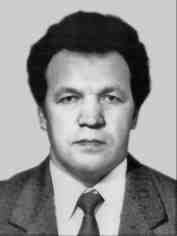 АРБУЗОВ Виталий Анисифорович (р. 13. 5.1946, с. Байдеряково) — науч. работник. Окончил физ.-мат. школу при Новосибир. гос. ун-те (1964), физ. ф-т Новосибир. гос. унта (1969). Работал стажёром-исследователем, науч. сотрудником в ин-те автоматики и электрометрии СОАН СССР (1969— 89). С 1989 — в ин-те теплофизики СО РАН (г. Новосибирск) стар. науч. сотрудник. В 2003 защитил дисс. на соискание учён. степ. доктора тех. наук на тему: «Оптические методы гильберт-преобразований световых сигналов». Опубликовал более 80 науч. работ, в т.ч. получено 16 авт. свидетельств и патентов на изобретение. Доктор тех. наук.АРЕФЬЕВ Василий Иванович (р. 1.10. 1946, с. Лащ-Таяба) — механизатор. Окончил Канаш. СПТУ ¹1 (1964). Служил в ря-АРХАНГЕЛЬСКАЯ24дах СА (1965—68). Работал трактористом (1968—74, 1981—2001), пом. бригадира по технике (1974—81). С 2001 — пом. бригадира СХПК «Надежда» Яльчик. р-на. Награжд¸н орденом «Знак Поч¸та», медалями. Засл. механизатор Чуваш. АССР (1983).АРХАНГЕЛЬСКАЯ Лидия Михайловна (21.9.1895, с. Большая Таяба — 13.8.1975, Чебоксары) — врач-окулист. Окончила мед. ф-т Томского ун-та (1924), была назначена в Канаш. глаз. лечебницу и с тех пор посвятила себя борьбе с трахомой. В 1928— 37 подготовила 300 трахоматоз. сест¸р, произвела ок. 15 тыс. операций по поводу осложнений трахомы. Вела большую сан.-просвет. работу среди нас. Засл. врач РСФСР, засл. врач Чуваш. АССР. Награждена орденами Трудового Красного Знамени (дважды), «Знак Поч¸та».йгкАРХИЛИН Николай Кузьмич (24.4. 1932, с. Большие Яльчики — 12.10.1992, там же) — гос. служащий. Окончил Горь-ков. высш. парт. школу (1969). Работал колхозником, бригадиром, зоотехником, зам. пред. к-за им. Ленина. Служил в рядах СА (1951 —55). В течение 10 лет много сил и труда вкладывал в развитие экономики и соци-ально-культ. сферы Яльчик. р-на. С 1981 по 1983 работал ген. директором Чуваш. производств. обúединения молочной пром-сти. Депутат Верх. Сов. Чуваш. АССР и райсовета. Награжд¸н орденом Трудового Красного Знамени (1973). Отличник нар. просвещения (1980).АРХИЛИНА Валентина Егоровна (18.4. 1941, с. Большие Яльчики — 5.6.1984, там же) — животновод. Окончила Большеяль-чик. сред. школу (1958). Работала птичницей, свинаркой, пом. бригадира полеводческой бригады. С 1974 — зав. СТФ к-за им. Ленина Яльчик. р-на. В 1975 избрана депутатом Верх. Сов. РСФСР 9-го созыва. Награждена орденом Трудовой Славы 3-й ст. (1978), серебряной медалью ВДНХ СССР (1984).АРХИЛИНА Мария Александровна (р. 20.11.1932, д. Новое Ищеряково) — педагог. Окончила Новобайбатырев. сред. школу (1951), ЧГПИ (1955). С 1956—88 работала в Большеяльчик. сред. школе учителем немец-кого яз. Награждена орденом «Знак Поч¸-та» (1976). Засл. учитель школы Чуваш. АССР (1979).АРХИПОВ Константин Евдокимович (р. 26.6.1928, д. Кильдюшево). Окончил Кильдюшев. 7-лет. школу. Работал в к-зе «Дружба» строителем, затем более 40 лет бригадиром строит. бригады. По его инициативе в 1970 в д. Кильдюшево построили сел. клуб, в 1986 — врачебную амбулаторию. Засл. строитель Чуваш. Респ. (1990). АРХИПОВ П¸тр Архипович (р. 3.12.1931, с. Новое Тинчурино). Работал колхозником, зав. складом, бригадиром полеводческой бригады (1956—87) к-за «Знамя» Яль-чик. р-на. Засл. работник сел. хоз-ва Чуваш. АССР (1981).АРХИПОВА Елена Петровна (1923, д. Старое Янашево — 24.12.1979, с. Яльчики). Родила и воспитала 10 детей. Указом Презид. Верх. Сов. СССР от 16.2.1971 присвоено по-ч¸т. звание «Мать-героиня» с вручением ордена «Мать-героиня».АТАМАНОВ Борис Николаевич (р. 17.7. 1957, с. Новые Шимкусы) — тренер. Окончил Новошимкус. сред. школу (1973), Волгоград. гос. ин-т физкультуры (1985). Мастер спорта СССР (1982). Чемпион России (1983) по кроссу на дистанции 8 êì. С 1985 — директор ДЮСШ олимп. резерва ¹3 (г. Но-вочебоксарск). Засл. работник физкультуры и спорта Чуваш. Респ. Отличник физкультуры и спорта Росс. Фед.АФАНАСЬЕВ Николай Ильич (2.1.1934, с. Большие Яльчики — 21.4.1981, там же) — механизатор. Окончил 4 кл. Работал в к-зе им. Ленина (ныне СХПК им. Ленина) колхозником, механизатором (1945—81). На-гражд¸н орденом Ленина (1974).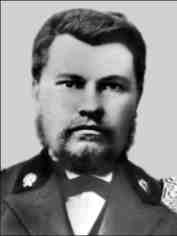 АФАНАСЬЕВ  П¸тр Онисимович(1.2. 1874, д. Апанасово-Темяши Тетюш. у. (ныне Яльчик. р-на) — 20.8. 1944, Москва) — филолог, методист, доктор пед. наук (1940), профессор. Окончил Симбир. духов. семинарию, Моск. духов. академию (1903), экстерном Казан. ун-т (1906). Работал во мн. пед. учеб. заведениях России, в т.ч. в Сим-бир. чуваш. учит. школе (1903—05), с 1921 — проф. 2-го Моск. гос. ун-та (с 1930 — Моск. гос. пед. ин-та). Разработал методику пре-25БАЙГЛЫЧЕВСКАЯподавания рус. яз., авт. мн. учебников и учеб. пособий.Его учебник для пед. училищ «Методика преподавания рус. яз. в сред. школе» выдержал 13 изданий (1921—37).Лит.: Краткая чувашская энциклопедия. Ч., 2001АХМЕТЗЯНОВ Рифкат Шарифзянович (р. 14.2.1933, д. Ишмурзино-Суринск). Окончил ЧСХИ (1971). Работал пом. бригадира полеводческой бригады к-зов «Победа», «Марс» Яльчик. р-на (1947—93). Награжд¸н медалями. Засл. агроном Чуваш. АССР (1979).АХМЕТОВ Минулла Хабибуллович (р. 20.1.1940, д. Новые Бикшики) — организатор производства. Окончил Лащ-Таябин.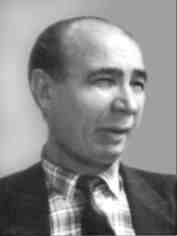 сред. школу (1957), ЧСХИ (1967). Служил в рядах СА (1959—62). Работал гл. инженером к-за «Слава» Яль-чик. р-на (1967—69), РО «Сельхозтехника» (1969—72), нач. ПМК «Батыревская». Засл. строитель Росс. Фед. (2000) и Чуваш. Респ. (1998). Награжд¸н по-ч¸т. грамотами Минстроя Росс.Фед., Мин. сел. хоз-ва Росс. Фед., ЦК ВЛКСМ, Пре-зид. Верх. Сов. Чуваш. АССР.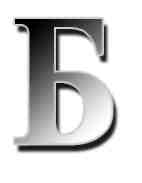 БАБОЧКИНА Зинаида Никифоровна (р. 18.3.1945, д. Кошки-Куликеево). Родила и воспитала 10 детей. Указом Презид. Верх. Сов. СССР от 9.11.1983 присвоено поч¸т. звание «Мать-героиня» с вручением ордена «Мать-героиня».БАГАДЕРОВ Владимир Иванович (р. 1.3.1942, с. Сабанчино) — строитель. Окончил Новобайбатырев. сред. школу (1959). Служил в рядах СА (1962—65). Работал инструктором по стр-ву в Монгольской Нар. Респ. (1967—69), бригадиром монтажников Чебоксар. домостроит. комбината (1972—97). Награжд¸н орденом Трудовой Славы 3-й степ., медалями. Засл. строитель Чуваш. АССР (1979).БАГАУТДИНОВ Азат Маратович (р. 15.4. 1953, д. Ишмурзино-Суринск) — работник связи. Окончил Янтиков. сред. школу (1970). Работал контрол¸ром Янтиков. сберкассы (1970—73). С 1973 — нач. Иш.-Суринского отд. связи. Награжд¸н Поч¸т. грамотой Мин. связи РСФСР (1987). Засл. связист Чуваш. Респ. (1997).БАГАУТДИНОВ Минсаит Минуллович (р. 24.10.1942, д. Новые Бикшики) — работник юстиции. Окончил Лащ-Таябин. сред. школу (1958), юрид. ф-т Казан. гос. унта им. В.И.Ленина (1972). Работал кон-сультантом Мин. юстиции Чуваш. АССР (1972—73), судьей нар. суда Моргауш. р-на (1973—76). 1976—97 — судья Яльчик. нар. суда. С 1997 — судья Моск. район. нар. суда г. Чебоксары. Судья первой квалификационной категории (с 1996). Засл. юрист РСФСР (1988). БАЙГЛЫЧЕВО, Старые Айбеси, Троицкое, (Кив\ Эйпеё) — село Янтиковской сел. адм. Входило в вол. Алькеев. Тетюш. у. Казан. губ.; кантон Тетюш. Татар. АССР с 25.6.1920, у. Батырев. ЧАО, Чуваш. АССР с 19.11.1921 по 1927. Вол. Малояльчиков. с 19.11.1921 по 27. Р-н Малояльчик., Яльчик. с 1.10.1927 по 20.12.1962, Батырев. с 20. 12.1962, Яльчик. с 14.3.1965. Сельсовет Байглычев. с 1.10.1927, Янтиков. с 11.1.1960 по дек. 1991. Б. основано переселенцами из д. Айбеси Ново-Чиришев. прихода Цивил. у. Рус. назв. от языч. им¸н «Бай» и «Клась». В материалах переписи (ревизии) нас. Сви-яжского у. 1716—1717 значится «деревня Новое Байглычево при реке Буле». В Б. в 1710 — 14 хоз-в, 1719 — 29 хоз-в, 208 чел., 1785 — 40 дв., 396 чел., 1245 га пашни, 49 га леса, 1858 — 72 хоз-ва, 388 чел. В 1763 в с. открыта Троицкая церковь. Не сохранилась. С 1990 функционирует молельный дом. На 1.1.2004 в Б. 139 хоз-в, 375 жителей. Имеются: СОШ, ФП, магазин, СДК, сел. б-ка. Село газифицировано в 2003. Расположено в 9 км от р.ц., 8 км — от ц. сел. адм. Во время Вел. Отечеств. войны 1941— 45 на фронт мобилизовано 146 ур. Б., из них погибло 47 чел.БАЙГЛЫЧЕВСКАЯ АВТОМАТИЧЕСКАЯ ТЕЛЕФОННАЯ СТАНЦИЯ на 100 номеров. Размещается в Доме животноводов в с. Байглычево. Обслуживает Байглы-чево и Н.Янашево.БАЙГЛЫЧЕВСКАЯ26БАЙГЛЫЧЕВСКАЯ СЕЛЬСКАЯ БИБЛИОТЕКА. Обслуживает нас. п. Байглыче-во, Н. Янашево. До 1984 нас. этих деревень обслуживалось Избахтин. сел. б-кой. Клубные работники являлись передвижниками сел. б-ки; совместно с сел. библиотекарями проводили обсуждение книг, читат. конференции и т.д. С 1984 открылась Б.сб. С 1989 зав. — Н.Краснова. Обслуж читат. — 554, по-сещ. — 1973. Книж. фонд — 4948, в т.ч. на чуваш.яз. — 1117. Выдано книг — 11240, в т.ч. на чуваш. яз. — 4038. Б-ка находится в здании СДК, постр. в 1973.БАЙГЛЫЧЕВСКАЯ СРЕДНЯЯ ОБЩЕОБРАЗОВАТЕЛЬНАЯ ШКОЛА — муниципальное образовательное учреждение. В 1843 открыта школа от Палаты гос. имуществ. Здание пятистенное, состояло из 2 комнат. Насчитывалось 124 ученика, посещение нерегулярное. В 1863 шко-лу закрыли из -за н ехватки средств н а еёсодержание. Следующая школа открыта 7.11.1881 «Братством Святителя Гурия». Содержалась на средства А.В. Рекеева. Обучалось 30 учеников. Первым учителем был М.Н.Тахташкин. В 1884 благодаря А.В.Ре-кееву и И.Я.Яковлеву, инспектору Казан. учеб. округа, в с. Байглычево открыто од-ноклассное министерское уч-ще. В том же году построено новое здание. Учителя — П.Емельянов, Е.Евтихеев, законоучитель — А.В.Рекеев. В 1902 школу посетил директор Симбир. учит. семинарии И.Я.Яковлев. В первые годы Сов. власти в Байглычево функционировала единая трудовая школа 1-й ступени, к-рая в 1930 переименована в нач., 1950 — 7-лет., 1960 — 8-лет. На базе 8-лет. в 1980 открыта сред. школа. Построено новое здание школы на 320 мест. Фонд б-ки — 9475 кн. Работают 22 педагога, обучается 168 детей (2004/05 учеб.г.). Подсобное хоз-во — 13 га земли, пришкольный участок — 4,6 га.В д. Избахтино в 1906 открылась земская школа, 1911 — в д. Н.Янашево. Первоначально размещалась в домах крестьян. С началом первой мировой войны 1914—18 данные школы закрыты, дети посещали Бай-глычев. школу. В 1932 в Избахтино открыта школа колх. молодёжи (ШКМ), реорганизована позже в неполную сред., 7-лет. С 1950 Избахтин. 7-лет. стала начальной. В 2004/05 учеб. г. для детей Н.Янашева, Байглычева, Избахтина одна школа — Б. СОШ.Руководители школы в разные годы: И.Е.Захаров, Г.Е.Теллин, А.В.Порфирьев,Л.Л.Григорьев, Н.А.Евдокимова, М.М.Фёдоров, А.Н.Чермаков, с 1999 — Ю.И.Алексеев. Среди учителей: Л.М.Свеклова — засл. учитель школы Чуваш. АССР, З.И.Григорьева — отличник нар. образования РСФСР, Г.В.Соловьёва — почёт. работник общего среднего образования. Среди выпускников: 1 Герой Соц. Труда, 1 засл. художник Чуваш. Респ., 3 канд. наук.БАЙГЛЫЧЕВСКАЯ ЦЕРКОВЬ — церковь св. Троицы. Первая церковь в с. Байглычево построена в 1763. Не сохранилась. В 1894 на средства прихожан построена деревян., однопрестольная церковь Св. Троицы. Тёплая, длина с колокольней — 13 саж., наибольшая ширина — 5 саж., высота до верхнего карниза — 4 саж. 2 арш. На Б.ц. 5 глав и одна малая над алтарём. Иконостас 3-ярусный. Колокольня 3-ярусная, высота 7 саж., большой колокол 50 пуд. Приходских поселений 10, штат причта: священник, диакон, псаломщик. Закрыта в 1940. В 1990 открыт молельный дом.БАЙГЛЫЧЕВСКИЙ СЕЛЬСКИЙ КЛУБ.Культурно-досугов. центр жителей с. Байглычево. В 1929 в с.Байглычево, в доме высланного в Сибирь кулака Иванова, открылась изба-читальня. Первый избач — М.К.Захаров. В 1930 приобрели патефон, балалайку, часы, книги на 300 руб. Б. изба-читальня соревновалась с Эшмикеевской и Новоандиберевской. В 1973 построено кирпич. здание сел. клуба: зрит. зал на 220 мест, комнаты для кружков. занятий, сел. б-ки. Директором назначен В.Д.Теллин (см. Теллин Валерий Дмитриевич). С 1994 зав. Б.с.к. — В.В.Панкратова. Работают кружки — драм. и танцев., спорт., хоровой. Ансамбль «Тант=ш» — лауреат фестиваля эстрад. песни «Елч\к ен шевлисем». Налажена работа по сохранению традиций и обрядов — проводятся праздники Троица, Ё=варни (Масленица). Для работы имеется магнитофон, усилитель, гармонь, настольные игры.БАЙГЛЫЧЕВСКИЙ ФЕЛЬДШЕРСКО-АКУШЕРСКИЙ ПУНКТ. В 1930—40-х гг. в с. Байглычево работал трахоматоз. пункт. Размещался в небольшом деревян. доме. ФАП открыт в окт. 1956. С 1972 занимает помещение пл. 36 кв.м в каменном здании СДК. Имеет приёмный, процедурный кабинеты. Обслуживает жителей одного села. В штате 2 человека. Мед. работники: Ф. Воробьёва, Ф. Петрова, А. П. Петров,27БАЙДЕРЯКОВСКАЯТ.В. Михина. Зав. пунктом в 1961—73 — К.В. Романова, с 1974 — Л.В. Кожевникова. В 1950-х гг. функционировал колх. роддом (акушерки Е. Васильева, К. Романова).БАЙДЕРЯКОВО, Успенское (Патрек-кел) — село Яльчикской сел. адм. Входило в вол. Алькеев., у. Тетюш. Казан. губ.; кантон Тетюш. Татар. АССР с 25.6.1920, у. Батырев. ЧАО, Чуваш. АССР с 19.11.1921 по 1927. Вол. Малояльчиков. с 19.11.1921 по 1927. Р-н Малояльчиков. с 1.10.1927, Яль-чик. с 19.5.1935, Батырев. с 20.12.1962, Яль-чик. с 14.3.1965. Сельсовет Малояльчиков. с 1.10.1927, Байдеряков. с 1.10.1928, Яльчик. с 29.11.1960 по дек. 1991. Входит в состав ЗАО «Прогресс». По воспоминаниям старожилов, основателем Б. был воевода Бай-деряк Борзаев, выходец из д. Байдеряково (Питирек) нынеш. Чебоксар. р-на, к-рому за храбрость в боях при взятии Казани царь Иван IV (Грозный) пожаловал земли на «диком поле». Байдеряк (Патирек-бабай) был похоронен на старом кладбище Б., установлен памятник из белого камня. Кладбище и камень не сохранились. В архив. док-тах 1710 Б. назв. «Новая Байде-рякова Яльчиков. вол.». В 1742 в Б. открыта Успенская церковь, одна из старых в р-не. Не сохранилась.В 1719 в 23 дв. проживало 90 чел.; в 1785 — 33 дв. и 252 чел., за к-рыми числилось 1017 ãà земли и 466 ãà леса; в 1858 — 70 дв. и 492 чел., 760 ãà земли и 176 ãà леса; в 1884 — 99 дв. и 591 чел.; в 1897 — 120 дв. и 736 чел.; в 1917 — 157 дв. и 874 чел. Достопримечательность Б. — природно-ист. комплекс «Байдеряков-ский». В голодные 1911—12 царское правительство решило дать людям возможность заработать себе на пропитание. Направленный из г. Казани немец-прораб решил благоустроить родник на месте старого ключа. Работали крестьяне из ближайших нас. п. — Апанасово-Темяши, Н.Булаево, Байдеряково. При стр-ве сооружения в его основание якобы была заложена серебряная плита. Ныне родник находится в саду ЗАО «Прогресс», в 1990 капитально отремонтирован и освящён. Лабораторный анализ воды показал, что вода родника оказалась самой чистой в округе. Б. газифицировано в 2003. Расположено на правой стороне р. Малой Булы, на равнинной местности с уклоном к реке. В Б. имеются: СОШ, СДК, сел. б-ка, магазин Яль-чик. РПО, ФП, механизиров. мельница,конный двор. В окрестностях расположены машинно-трактор. парк, молочното-вар., свинотовар. фермы, сад. В Вел. Отечеств. войне участвовало 256 ур. Б., из них погибло 109 чел. На 1.1.2004 в Б. в 332 дв. проживало 1006 чел. Б. находится в 3 и от р. ц., в 76 км — от ж.-д. ст. Канаш, в 153  км — от г. Чебоксары.БАЙДЕРЯКОВСКАЯ СЕЛЬСКАЯ БИБЛИОТЕКА. Обслуживает нас. с. Байдеря-ково, д. Ап.-Темяши, Н.Булаево. Б.с.б. открыта на базе Новобулаевской сел. б-ки (переведена в 1980). В Новобулаевской сел. б-ке разные годы работали А.Г.Миллин (позднее зав. район. б-кой, зав. отд. культуры, редактор район. газ. «Колхоз ялав\», авт. нескольких книг для детей), М.В.Ястребова (см. Ястребова Мария Васильевна), Р.И.Краснова и др. С 1985 зав. Б.с.б. — Л.А.Палашкина, образование сред. спец. библ. Обслуж читат. — 670, посещ. — 7524. Книж фонд — 7766, в т.ч. на чуваш. яз. — 1842. Выдано кн. — 12062, в т.ч. на чуваш. яз. — 5690. Л.А.Палашкина — активный участник Б. нар. хора. Массовые мероприятия проводятся в тесном взаимодействии со школой, активом села. Б-ка находится в здании СДК, построенном в 1967, переведена на газовое отопление в 2004.БАЙДЕРЯКОВСКАЯ СРЕДНЯЯ ОБЩЕОБРАЗОВАТЕЛЬНАЯ ШКОЛА — муниципальное образовательное учреждение. В 1845 в с.Байдеряково в ведомстве Мин-ва гос. имуществ открыто сел. приходское уч-ще. Первоначально школа размещалась на частных квартирах. С 1861 стала содержаться за счёт сел. церкви. В 1889/90 учеб. г. обучалось 70 учеников, в т. ч. 2 девочки. В 1925 школа преобразована в нач., 1936 — 7-лет., 1960 — 8-лет., 1989 — неполн. сред., 1993 — в сред. В 1960 построено 2-этажное деревян. здание школы, 1996 — здание спортзала. В 2003/04 учеб. г. — 16 классов-комплектов, 207 детей, 26 учителей, дошкольная группа. Имеются 16 учеб. кабинетов, 14 компьютеров, мастерская, столовая, спортзал, хоккейная площадка. За школой закреплено 2 га земли. Книж. фонд б-ки — 20240 экз. Рук. школы: А.Е.Пушков (1936—41), Н.А.Ястребова (1941—45), Б.Р.Романов (1948—67), АВ.Герасимов (1970—77), А.Ф.Ишмуратов (1978—2001), с 2001 — Н.П.Иванов. Среди выпускников доктор мед. наук Т.А.Доброхотова (см. Доброхотова Тамара Амп-лиевна), 6 канд. наук; А.Ф.Иванов (см. Ива-БАЙДЕРЯКОВСКАЯ28нов Александр Федотович), П.В.Миллин (см. Миллин Пётр Варсанофьевич) кавалеры ордена Ленина; А.М.Миллин — мастер спорта междунар. класса (см. Миллин Анатолий Михайлович); Н.П.Миллин — гл. администрации района (см. Миллин Николай Петрович).БАЙДЕРЯКОВСКАЯ ЦЕРКОВЬ — церковь Успения Пресвятой Богородицы. Построена в 1742, однопрестольная, дере-вян., без купола. Через 100 лет купол поднят под звон колокола. Ц. действовала 189 лет. Закрыта в 1931. Не сохранилась.БАЙДЕРЯКОВСКИЙ НАРОДНЫЙ ХОР. В 1922 в с.Байдеряково под руководством энтузиаста-учителя сел. нач. школы Ольги Васильевны Миловидовой был организован первый сел. хор из детей. В 1925—30-х гг. в него влились комсомольцы и несоюзная молодёжь. В эти годы хором руководил С.М.Скворцов. В годы Вел. Отечеств. войны самодеят. хор не прекращал свое существование. С 1949 хором руководил один из первых его участников М.М.Воронцов, зав. сел.клуб., с 1957 — М.В.Ястребова, зав. Новобулаев. сел. б-кой, засл. работник культуры Чуваш. АССР, с 1965 — хормейстер Б.н.х. Г.А.Борисов, засл. работник культуры РФ и Чуваш. Респ. (см. Борисов Геннадий Арсентьевич). В 1967 присвоено звание «Народный хор». Б.н.х. выезжал с концертами в Башкирию, Са-мар., Ульянов. области, Респ. Татарстан. Был лауреатом 1-го фестиваля Всесоюз. самодеят. твор-ва. В 1993 Б.н.х. выступал в Москве (по приглашению общественно-культ. центра чувашей). В 2002 общественность р-на в торжеств. обстановке отметила 80-летие Б.н.х. Хористу И.Е.Петрову присвоено звание «Засл. работник культуры Чуваш. Респ.». При Б.н.х. работает дет. хоровой коллектив.БАЙДЕРЯКОВСКИЙ СЕЛЬСКИЙ ДОМ КУЛЬТУРЫ. Культурно-досугов. центр жителей с. Байдеряково. С 1925 в с. Бай-деряково работал красный уголок, к 30-м гг. — изба-читальня. Избачи отчитывались о проделанной работе на комсомол. собрании. В 1938 в честь 20-летия драм. коллектива подвели итог — поставлено 108 спектаклей, постоянных членов драм. кружка — 36 чел. В 1945 в избе-читальне работала М.С.Петрова. Сельчане собирались читать газ. и журн., слушать радио. С 4.12.1949 зав. сел. клубом — М.М.Воронцов — рук. хора. С 1960—64, 1979—89 — зав. сел. клубомН.В.Вершков. В эти годы активно работала агитбригада. Новое кирпич. здание построено в 1967: зрит. зал на 250 мест, комнаты для занятий Байдеряков. нар. хора, др. кружков и сел. б-ки. При СДК действуют 8 клуб. формирований, число участников — 170 (хоровой — взр., дет., хо-реогр. — взр., дет., оркестр нар. инструментов; фольклор., спорт.). Культурно-досугов. меропр-ий — 182, в т.ч. дет. — 39. Для работы имеется магнитофон, баяны (инструм. нар.-хореогр.), сценич. костюмы. С 11.11.2003 директор СДК — В.В.Борисова. Переведён на газовое отопление в 2004.БАЙДЕРЯКОВСКИЙ ФЕЛЬДШЕРСКО-АКУШЕРСКИЙ ПУНКТ открыт в 1939. Первый фельдшер — Садовников (из д. Б.Воложск, Татарстан). Здание дере-вян. В 1943—82 — фельдшер М.С.Бабай-кина (из с. Алжик Буин. р-на Татарстана), за успехи в лечении трахомы награждена знаком «Отличник здравоохранения Чуваш. АССР». Ныне кирпич. здание ФАП пл. 32,5 кв.м — в центре села, имеет кабинеты приём., процедур., аптеч. пункт 2-й группы. В штате 3 работника. Обслуживает нас.п. Байдеряково и Н.Булаево (1216 чел.). Фельдшеры: И.И.Миловидов, З.Н.Бобина, А.П.Сайкина, Т.Ф.Тихонравова, Г.М.Сквор-цова.БАЙДУГАНОВ Алексей Павлович (1904, д. Новое Андиберево — 1938, Украина) — канд. биолог. наук. Окончил Тетюш. учител. курсы (1921), Ульянов. с.-х. тех-м (1925), Москов. с.-х. академию им. Тимирязева (1935). Организатор комсомол. ячейки. Работал агрономом на Батырев. участке «Аг-росорт» (1925—27), препод. Моск. с.-х. академии (1929—30), зам. директора Моск. зоопарка (1930—37), рук. заповедника Аскания-Нова (Украина) (1937—38).БАКИН Иван Митрофанович (р. 15.2. 1930, д.Кошки-Куликеево) — организатор производства. Окончил Вурнар. совхоз-тех-м (1980). Служил в ВМФ (1951—55). Работал в к-зе (1947—51), зав. автогаражом (1956—60), директором пенькозавода к-за им. Ворошилова (1961—63). 1964—88 — зам. пред. к-за «Победа» Яльчик. р-на. Награждён орденами Трудового Красного Знамени, «Знак Почёта», медалями. Засл. работник сел. хоз-ва Чуваш. АССР (1980).БАЛТАЕВ Пётр Андреевич (р. 18.6.1933, д. Новое Янашево) — военнослужащий. Окончил Яльчик. сред. школу (1951), Выс-29БЕЛАЯ ВОЛОЖКАшее военно-морское инженерное уч-ще радиоэлектроники им. Попова (1956). Получил назначение на должность младшего науч. сотрудника. После службы работал стар. науч. сотрудником по внедрению вычислит. техники ВМФ в г. Петродворце. Имеет сотни рационализаторских предложений по повышению над¸жности вычислит. техники. Воинское звание — капитан 1-го ранга. На-гражд¸н орденами и медалями.БАРАНОВА Галина Георгиевна (р. 13.11. 1938, с. Орауши Вурнар. р-на) — зоотехник. Окончила Вурнар. совхоз-тех-м (1961). Работала в к-зе «Прогресс» (ныне ЗАО «Прогресс») зоотехником, гл. зоотехником, стар. инспектором по кадрам, специалистом по кадрам (1961—96). Награждена орденом Трудового Красного Знамени, медалями. Засл. зоотехник Чуваш. АССР (1972).БАРАНОВА Тамара Леонидовна (р. 7.4. 1941, с. Янтиково). Родила и воспитала 10 детей. Указом Презид. Верх. Сов. СССР от 29. 10.1981 присвоено поч¸т. звание «Мать-героиня» с вручением ордена «Мать-героиня».БАРИНОВ Михаил Терентьевич (р. 17.7. 1941, с. Янтиково) — канд. технич. наук. Окончил Казан. авиац. ин-т. Работал на разл. должностях в политехнич. ин-тах Новосибирска, Н.Новгорода, Йошкар-Олы, в ЧГУ.БАРИНОВ П¸тр Андреевич (р. 20.5.1946, д. Кошки-Куликеево) — сов. и обществ. работник. Окончил Тойсин. сред. школу Ба-тырев. р-на (1964), ЧСХИ (1970). Служил в рядах СА (1970—71). Работал колхозником к-за «Победа» Яльчик. р-на (1964—65), инструктором Комсомол. РК КПСС (1971—73), вторым секретар¸м, первым секретар¸м РК ВЛКСМ (1973—74), гл. зоотехником упр-я сел. хоз-ва (1974—80). 1980—86 — пред. комитета нар. контроля, 1986—97 — пред. райисполкома. С 1997 — пред. Комсомол. район. инспекции Госстраха. Награжд¸н Поч¸т. грамотой Презид. Верх. Сов. Чуваш. АССР.БАСКАКОВА Людмила Георгиевна (р. 18. 7.1943, с. Янтиково) — животновод. Окончила Старотойсин. сред. школу Батырев. р-на (1960). Работала телятницей, уч¸тчи-цей, дояркой (1960—96) к-за «Победа», СХПК «Кушка» Яльчик. р-на. Засл. работник сел. хоз-ва Чуваш. Респ. (1994).БАТЫРЕВСКИЙ МЕЖРАЙОННЫЙ ОТДЕЛ УПРАВЛЕНИЯ ФЕДЕРАЛЬНОЙ РЕГИСТРАЦИОННОЙ СЛУЖБЫ ПО ЧУВАШСКОЙ РЕСПУБЛИКЕ — учреждение  юстиции  по гос. регистрации правна недвижимое имущество и сделок с ним, создано 20.12.1999 приказом Главного гос. регистратора прав Чуваш. Респ. как филиал регистрацион. палаты Чуваш. Респ. Осн. задачи: гос. регистрация прав собственников недвижимого имущества и иных вещественных прав на него, создание и ведение Единого гос. реестра прав на недвижимое имущество и сделок с ним, а также организация его бессрочного хранения, предоставление информации о зарегистрированных правах. В штате 2 человека, возглавляет регистратор прав Чуваш. Респ. А.И.Воробьева. Расположен в с. Яльчики по ул. Иванова.БЕЛАЯ ВОЛОЖКА, Беловоложск-Кик-сары 23, Шуршу (Кай=ксар Шуршу 23) — деревня Большетаябин. сел. адм. Вол. Боль-шетаябин., у. Тетюш. Казан. губ. Кантон Те-тюш. Татар. АССР с 25.6.1920, у. Батырев. ЧАО, Чуваш. АССР с 19.11.1921 по 1927. Вол. Большетаябин. (Каргалин.) с 1908, Мало-яльчиков. с 19.11.1921 по 27. Р-н Малояль-чиков. с 1.10.1927, Яльчик. с 19.5.1935, Ба-тырев. с 20.12.1962, Яльчик. с 14.3.1965. Сельсовет Аранчеев. с 1.10.1927, Большетаябин. с 14.6.1954. В Большетаябин. сел.адм. — с дек. 1991. Входит в состав СХПК им. К.Маркса. Было основано служилыми чувашами. По данным перечневых книг, письма И.Аничкова, на землях нерусских помещиков (мурз, служилых татар и служилых чувашей) Свияжского у. с 1646—47 по 1651—52 в д. Аттиково Белая Воложка тож, на речке Белой Воложке (ныне с. Аттиково Козлов. р-на) числилось 7 дв. служилых чувашей. Тут они имели свои земли поместные и «дворы помещиковы». Из этих семи служилых чувашей 6 имели также поместные земли с дворами в д. Аттиково, Белая Воложка тож на речке Киксаре (ныне д. Белая Воложка Яльчик. р-на). Назв. д. «Белая Воложка» перешло от назв. материнской д. Слово «Киксар» от чуваш. слова «Кай=к-сар» Н.И.Золотницкий в «Корневом чувашско-русском словаре» поясняет, что «Кай=ксар» — древнее чуваш. слово, означает место, где обитает много певчих птиц. В древности у чувашей Кай=ксар был священным местом. Чуваш. назв. «Шуршу» — «Белая вода» аналогично рус. назв.В 1710 в Б.В. Аринской вол. Свияжского у. в 12 дв. проживало 64 чел. В 1719 — в 32 дв. 106 чел.; в 1785 — в 36 дв. 208 чел., 563 ãà пахотной земли и 259 ãà леса; в 1858 — в 39 дв. 250 чел., 838 ãà пахотной земли и 79БЕЛОВОЛОЖСКАЯ30га леса; в 1884 — в 65 дв. 383 чел., 838 га пахотной земли. На 1.1.2004 в Б.В. числилось 121 дв., 273 чел. Б.В. расположена на равнинной местности, рядом два оврага перегорожены плотиной, имеется одно озеро. Имеется школа для мл. школьников, клуб-б-ка, магазин Яльчик. РПО, ФП, СТФ СХПК им. К. Маркса. Газифицирована. Расположена в 21 км от р.ц., в 5 и от центра сел. адм. В годы Вел. Отечеств. войны мобилизовано в ряды Вооруж Сил СССР 106 ур. Б.В., из них погибло 67 чел.БЕЛОВОЛОЖСКАЯ АВТОМАТИЧЕСКАЯ ТЕЛЕФОННАЯ СТАНЦИЯ на 100 номеров. Обслуживает деревни Белая Воложка и Аранчеево. Размещается в бригадном доме СХПК им. К.Маркса.БЕЛОВОЛОЖСКИЙ КЛУБ-БИБЛИОТЕКА. Культурно-досугов. центр жителей д. Белая Воложка. В 1949 открыта изба-читальня, избач — А.П.Стекольников, было 45 кн. В деревян. здании было тесно, но народ собирался, ставили спектакли, концерты. С 1959 начала работать библиотекарем Н.М.Дергачева (Смирнова), к-рая выполняла большую обществ. работу. Актив помогал б-ке в обслуживании нас. кн. — были книгоноши, передвижники (обслуживала б-ка и д. Аранчеево), окружены были вниманием участники Вел. Отечеств. войны, ветераны труда и др. С 1987 Н.М.Смирнова на засл. отдыхе. С 1989 работает ААПавлова. С 1998 сел. б-ка преобразовна в клуб-б-ку. Обслужено читат. — 243, посещ. — 2917. Книж. фонд — 7152, в т.ч. на чуваш. яз. — 2453. выдано кн. — 5559, в т.ч. на чуваш. яз. — 2003. Кол-во клуб. формирований — 5, в т.ч. дет. — 2, культурно-досугов. меропр-й — 137, для детей — 77. Переведён на газовое отопление в 2004.БЕЛОВОЛОЖСКИЙ ФЕЛЬДШЕРСКО-АКУШЕРСКИЙ ПУНКТ открыт в 1986 в частном доме А.Л.Львова, фельдшер Ю.А Львова. В 1963 построено небольшое деревян., в 1985 — щитовое здание. Имеет приём., процедур., дет. кабинеты, аптеч. пункт 2-й группы. Обслуживает 270 чел. С 1985 фельдшером работает Т.А.Степанова. В 1935 в д. Белая Воложка числился трахоматоз. пункт.БЕЛОЕ ОЗЕРО, старое назв. Янтиково на Белом Озере (Ёуткъль) — деревня Но-вошимкусской сел. адм. Входила в состав Новошимкус. вол. Тетюш. у. Казан. губ., кантон Тетюш. с 25.6.1920, у. Батырев. с 19.11.1921 по 1927.  Малояльчиков. р-н с1.10.1927, Яльчик. с 19.5.1935, Батырев. с 20.12.1962, Яльчик. с 14.3.1965. Сельсовет Полевобуртасин. с 1.10.1927, Новошимкус. с 1.10.1928 до дек. 1991. Расположена на зап. стороне оз. Белое в 19 км от р. ц. Яльчики и 3 км от ц. Новошимкус. сел. адм.Ист. док-ты свидетельствуют о том, что Б.О. основана выходцами из д. Большое Янтиково (Пыс=к Енкасси) и Шоркистры (Эн\шпуё) соврем. Урмар. р-на. Видимо, они переселились раньше жителей Полевых Буртас, потому что число хоз-в в 1719 в Б.О. было 18, а в Полевых Буртасах — лишь 5. Документы 1-й ревизии 18 в. свидетельствуют, что д. и на новом месте по-прежнему называлась «Янтиково, что на Белом Озере, Чекурской вол. Свияжского у.» И чуваш., и рус. назв. д. связаны с оз. Белое, имеющим ок. 20 га зерк. поверхности. На 1.1.2004 в д. 123 хоз-ва, число жителей 302 чел. Имеется ООШ. Газифицирована в 2003. В Вел. Отечеств. войне 1941—45 участвовало 157 ур. Б.О., из них погибло 71 чел.БЕЛООЗЁРСКАЯ ОБЩЕОБРАЗОВА -ТЕЛЬНАЯ ШКОЛА — муниципальное образовательное учреждение. В 1891 в д. Полевые Буртасы открыта школа «Братства Святителя Гурия». Обучение велось в доме крестьян. Учителем работал В.М.Михайлов, житель д. Тоскаево. Обучалось 10—12 детей из деревень П. Буртасы и Белое Озеро. В 1918 школа стала именоваться Поле-вобуртас. школа 1-й ступени. 1.9.1933 переименована в Полевобуртас. нач. школу и переселилась в новое здание. В авг. 1948 приказом Мин. образования Чуваш. АССР реорганизована в Белоозер. 7-лет. Первым директором был Г.Н.Пушкин. С 1961 в д. П.Буртасы и Б.Озеро стала работать Белоозерская 8-лет. школа, преобразована в 1988 в неполную сред., 1990 — 9-лет. школу. В 1990 построено 2-этажное кирпич. здание на 108 ученич. мест. В 1991 при школе открыт детсад. С 1993 школа называется Б. ООШ. В 2003/04 учеб. г. насчитывалось 62 ученика, 7 классов-комплектов, 13 учителей. Школа имеет 10 га земли. Фонд б-ки — 126168 кн. Рукодители школы в разные годы: Г.Н.Пушкин, А.М.Миронов, В.С.Холоднов, А.М.Иванов, Н.С.Кириллов. Среди выпускников: И.Д.Кузнецов — доктор ист. наук, С.А.Ильин — доктор эконом. наук, 10 канд. наук.БЕЛЯЕВ Александр Филиппович (25.8. 1908, с. Малые Яльчики — 11.12.1943, с. Верблюжка Кировоград. обл. Укр. ССР) —31БОБИН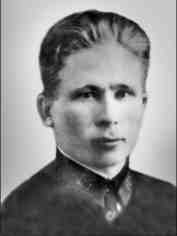 Герой Советского Союза. После Малояль-чиков. 2-классной школы учился в Симбир. чуваш. пед. тех-ме. Работал в Новосибир. обл. учителем. В Красной Армии с 1929. Окончил Воен. академию им. Фрунзе. На фронте Вел. Отечеств. войны с 29.5.1942, участвовал в боях на Зап., Донском, Степном, Юго-Зап. и 2-м Украин. фронтах. Нач. штаба, и.о. командира 41-й гвард. стрелк. дивизии (57-я армия, Степной фронт). Гвардии полковнику Б. звание Героя Сов. Союза присвоено посмертно 20.12.1943 — за боевые подвиги при форсировании Днепра. Награжд¸н орденами Ленина (дважды), Красного Знамени, Красной Звезды, медалями. Его имя занесено в Книгу Трудовой Славы и Героизма Яль-чик. р-на.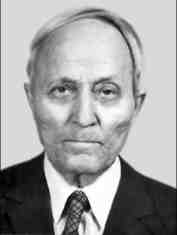 БЕЛЯЕВ Иван Филиппович (1910, с. Яль-чики — неизвестно, г. Новокузнецк) — участник Вел. Отечеств. войны в 1942—44. Окончил Томский пед. ин-т. В 1946—72 работал директором сред. школы ¹12 г. Новокузнецк. Засл. учитель школы РСФСР (1961). Награжд¸н орденами Красной Звезды, Отечественной войны 2-й степ., медалями. БЕЛЯЕВА Зинаида Селивановна (1.1. 1932, д. Тоскаево — 30.9.1998, с. Шемурша Шемуршин. р-на) — врач-педиатр. Окончила Казан. мед. ин-т (1956). Работала врачом-педиатром в Шемуршин. ЦРБ. Вся ее трудовая деят-сть была связана с заботами о детях и материнстве. В течение 18 лет заведовала дет. отделением район. больницы. Награждена орденом Трудового Красного Знамени. Засл. врач Чуваш. Респ. БИКУЛОВА Мария Григорьевна (25.9. 1919, с. Лащ-Таяба — 3.10.1985, г. Чебоксары) — драматическая актриса. В 1936—42 играла во Втором передвижном колх. театре, в 1943—47 обучалась в ГИТИСе. Работала в Чуваш. академ. драм. театре, с 1961 — в Чуваш. респ. театре кукол, где создала более ста   ролей. В лучших е¸ работах:   Мачеха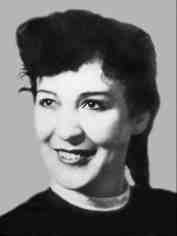 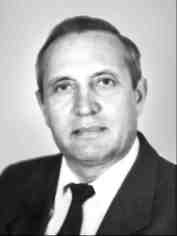 («Золушка» Е. Шварца), Чиква («Сэмбо» Ю. Елисеева), Сопылах («Два брата» Г.Стефа-нова) и др. — проявилась глубина и многоплановость образов, мастерство кукловож-дения. Нар. артистка Чуваш. АССР (1980). Засл. артистка Чуваш. АССР (1955). БЛИНОВ П¸тр Александрович (р. 11.11. 1947, с. Байдеряково) — парт., сов. и обществ. работник. Окончил Яльчик. сред. школу (1966), Горьков. высш. парт. школу    (1980), Высшие   офицер. курсы   «Выстрел» (1982). Служил в рядах СА (1966—69). Работал лаборантом-электриком Байдеряков. 8-лет. школы (1969—70), зав. орг. отделом РК ВЛКСМ (1970—73),  секретар¸м  комитета ВЛКСМ, секретар¸м парткома  к-за  «Прогресс» (1973—79), зав. орг. отделом РК КПСС (1979—90), пред. исполкома райсовета (1990—94), нач. упр-я соц. защиты населения адм. р-на (1994—96), главой адм. Яль-чик. р-на (1996—2001). С 2001 — нач. район. упр-я   почтовой   связи. Награжд¸н   медалями, поч¸т. грамотами Чуваш. Респ. (1997), Гос. Совета Чуваш. Респ. (2002), Президиума Верх. Сов. Чуваш. АССР (1981), ОК КПСС и Сов. Мин. Чуваш. АССР (1976).БЛИНОВА Ираида Александровна (р. 13.3.1952, с. Яльчики) — библиотекарь. Окончила ЧРКПУ (1978). Работала зав. автоклубом при отделе культуры (1969—70). С 1970 — ведущий методист по работе с детьми Яльчик. ЦБС. Засл. работник культуры Чуваш. Респ. (2002).БОБИН Виталий Леонидович (р. 17.11. 1956, с. Большие Яльчики) — педагог. Окончил Большеяльчик. сред. школу (1974), ЧГПИ им. И.Я.Яковлева (1978). Работал учителем математики и орг-тором внеклассной и внешкольной воспитат. работы (1978—79), вторым и первым секре-тар¸м Яльчик. РК ВЛКСМ (1979—81). Учитель математики и орг-тор внеклассной и воспитат. работы в Яльчик. сред. школе (1981—88). С 1988 — директор, с 1990 — зам.БОГДАНОВ32директора по учебно-воспитат. работе Большеяльчик. сред. школы. Отличник нар. просвещения (1988). Засл. учитель Чуваш. Респ. (1994).БОГДАНОВ Аркадий Васильевич (р. 10.2.1924, д. Старое Арланово) — педагог. Участник Вел. Отечеств. войны 1941—45. Окончил Канаш. учит. ин-т (1954). Более 30 лет проработал в учреждениях образования р-на. В¸л большую обществ.-полит. деят-сть. Награжд¸н орденами Боевой Славы 3-й степ., Отечественной войны 1-й степ., Поч¸т. грамотой Чуваш. Респ. (1995).БОГДАНОВ Вениамин Ксенофонтович (р. 15.6.1937, д. Старое Арланово) — механизатор. 25 лет проработал трактористом, 15 лет — бригадиром тракторной и комплексной бригад к-за «Победа» Яльчик. р-на. Участник ВДНХ. Награжд¸н орденами Октябрьской Революции, Трудового Красного Знамени, «Знак Поч¸та» и медалями. Засл. механизатор Чуваш. АССР (1979).БОГДАНОВ П¸тр Васильевич (28.6.1927, д. Старое Арланово — 20.12.1997, г. Чебоксары) — гос. и обществ. деятель, канд. юрид. наук, полковник юстиции. Окончил Баты-рев. пед. уч-ще (1945), Казан. юрид. ин-т (1949). Работал следователем прокуратуры Ше-муршин. р-на (1949—52), прокурором Пер-вомайск. (1952—55), Цивил. (1955—60) р-нов, зам. прокурора Чуваш. АССР (1960—63). В 1963—68 — прокурор г.Чебоксары, 1968—78—	зам. пред. Верх. суда Чуваш. АССР, 1978—
86 — министр юстиции Чуваш. АССР, 1986—
89 — член Верх. суда Чуваш. АССР. С 1989—	доцент юрид. ф-та ЧГУ.
БОГДАНОВА Олимпиада Степановна(р.1939, с. Лащ-Таяба) — педагог. Окончила Батырев. пед. уч-ще (1953), Канаш. пед. уч-ще (1957). Работала учителем нач. классов СШ ¹39 г.Чебоксары. Засл. учитель школы Чуваш. АССР (1984).БОЛЬШАЯ ЕРЫКЛА (Мучар) — деревня Кильдюшевской сел. адм. Вол. Ново-шимкус., у. Тетюш., Казан. губ.; кантон Тетюш. Татар. АССР с 26.6.1920, у. Баты-рев. ЧАО, Чуваш. АССР с 19.11.1921 по 1927, р-н Малояльчик. с 1.10.1927, Яльчик. с 19.5.1935, Батырев. с 20.12.1962, Яльчик. с 14.3.1965. Сельсовет Новотинчурин. с 1.10.1927, Шаймурзин. с 4.5.1951, Кильдю-шев. с 14.6.1954. В Кильдюшев. сел. адм. с дек. 1991. Входит в состав СХПК «Дружба». Первоначально Б.Е. основана на правой стороне оврага рус. крестьянами. Имелась водяная мельница. Зажиточные нанимали ра-бочую силу со стороны (чувашей и татар). Из-за систематич. грабежей жители Б.Е. переселились на место между двумя глубокими оврагами. В 1878 на новое, 3-е место, переселилось 28 хоз-в. Б.Е. под влиянием близлежащих чуваш. и татар. селений этнически изменилась. Числ. чисто русских семей сократилась, оставшиеся выехали обратно в Янтиков. р-н. Заключались смешанные браки чувашей и крещ¸ных татар. Постепенно утвердился чуваш. язык, д. стала чувашской. Чуваш. назв. «Мучар» могло произойти от искажен. произношения рус. слова «Можарки». Но в рус. (славянском) яз. слово «мочар» означало еще и «болото». Происхождение рус. назв. старожилы обúясняют так: «Рядом с деревней протекает река Ёир\кл\ (по рус. «Ольховая»), до принятия христианства называлась «Асл= й\р\х» (Старший, большой Й\р\х — божество). Здесь чуваши-язычники совершали свои обряды. Реку русские прозвали «Большой Ерыклой», от чуваш. слова Й\р\х. А д. на этой р. получила такое же назв».В 1785 в 17 дв. проживало 106 чел., за ними закреплено 260 га пахотной земли и 120 га леса; 1858 — 17 дв., 120 чел., 397 га пахотной земли и 2 га леса; 1848 — 26 дв., 158 чел.; 1897 — 192 чел. На 1.1.2004 в 45 дв. проживало 124 чел. Б.Е. электрифицирована в 1967, газифицирована в 2004. Расположена в 22 км от р.ц., в 63 км — от ж.-д. ст. Канаш и в 153 км — от г.Чебоксары. В годы Вел. Отечеств. войны мобилизовано на фронт 29 чел., из них погибло 10.БОЛЬШАЯ ТАЯБА, Большая Тояба (с.Покровское) (Асл= Таяпа) — село Боль-шетаябинской сел. адм. Вол. Большетая-бин., у. Тетюш. Казан. губ.; кантон Тетюш. Татар. АССР с 25.6.1920, у. Батырев. ЧАО, Чуваш. АССР с 19.11.1921 по 1927. Вол. Боль-шетаябин. (Каргалинская) с 1908, Мало-яльчиков. с 19.11.1921 по 1927. Р-н Мало-яльчиков. с 1.10.1927, Яльчик — с 19.5.1935; Батырев. с 20.12.1962, Яльчик. с 14.3.1965. Сельсовет Большетаябин. с 1927 по 1991. Центр. усадьба СХПК им. К.Маркса. Рядом с Б.Т. расположен археологический памятник средневековья «Большетаябинское городище». Б.Т. — уникальное село, имеющее до десятка дочерних селений в Чуваш. Респ., Респ. Татарстан, Самарской обл.Версии происхождения Б.Т.: 1) по бытующей в Б.Т., Малой Таябе, Лащ-Таябе легенде, Б.Т. основана в 16 в. Во время похода царя Ивана Грозного в боях отли-33БОЛЬШЕТАЯБИНСКАЯчился храбростью чуваш Ураскилт. Царь ему пожаловал земли на «диком поле». Якобы у Ураскилта было 7 (или 9) сыновей, они и основали дочерние селения Б.Т. Царская бумага (крепить хуч\) долгое время хранилась в Б.Т. церкви, сгорела во время пожара (существуют д. Ураскилт — Рас-кильдино — в Аликов. р-не), Лащ-Таяба первоначально называлась Починок-Уразгиль-дино; 2) селения Б.Т. и М.Таяба основаны в начале 18 в. беглыми чувашами Князь-Аклычевской сотни Свияж. у. В 1639—40 сыском было обнаружено, что жители этих деревень и починка Уразгильдино владели мн. землями и сенными покосами безúясачно и безоброчно (из исследований чуваш. историка В.Д.Димитриева). По грамоте свияжского воеводы А.И.Болтина от 5.7.1641, жители этих селений обязывались платить денежные и хлебные ясачные подати из расч¸та 15 десятин пашни и 10 десятин луга на один ясак, а за лишние пашни, сенокосы и дикое поле платить оброк, покамест на эту оброчную землю «не поберутся безúясачные люди и пришлые ясаки». На этих землях впоследствии поселилось много безúясачных чувашей. Из Б. и М. Таябы выделилось 4 д. в окрестные земли и одно селение в Зака-мье. В Б.Т. в 1719 числилось 65 дв., проживал 231 чел.; 1785 — 70 дв., 533 чел., пахотной земли — 1518 ãà, леса — 697 ãà; 1858 — 104 дв., 704 чел.; 1884 — 145 дв., 933 чел. В 1897 — 1206 чел. По итогам 10-й ревизии (1858) статистического бюро Казан. губ. земства, в с. Б.Т. жили русские, татары и чуваши; 3) Б.Т. основана потомками булг. крепости средневековья (10 в.). Слово «Та-яба» может означать «крепость». Тайпи — языч. чуваш. имя девушки. В Сибирском ханстве был род «Тайбуга». Тойиб (араб.) — имя, означ. «добрый человек». Тайбай (Тау-бай) — имя в казах. и др. тюрк. языках. В 13 в. Большетаябин. городище подверглось нападению золотоордынцев. Болгары-чуваши ушли на север. После падения Казан. ханства вернулись на прежнее место жительства. Первоначальное место заселения — у балки Юманчук (Кивёурт) севернее соврем. животновод. фермы СХПК им. К.Маркса (из публикаций в респ. период. печати в 2000—04). Из селения Б.Т. в сторону г. Бу-инск шла насыпь (вал). Видимо, она была построена во времена расцвета Волжской Булгарии (11 в.), от Буинска соединялась с дорогой на Тетюши и г.Булгар. Остатки3. Заказ ¹ К-5681.земляной насыпи (вала) сохранились в окрестностях Б.Т. ещё в 18 в.В сер. 17 в. была открыта церковь, в сер. 18 в. — сел. уч-ще, закрытое в 1861 (по рукописи И.Я.Зайцева), документально не подтверждено. По архив. данным, первая церковь — церковь Покрова Пресвятой Богородицы и Св. Николая Чудотворца — открыта в 1775, земское уч-ще — в 1886, земская почтовая станция — 1889. Расположена в сев. части р-на по обоим берегам р. Таябинка (Тайпике), впадает в М.Булу. Окрестности сильно изрезаны оврагами, в 2ик с.-в. от Б.Т. — смешанный лес пл. 90 га. На терр. села 2 озера, на оврагах — 8 плотин. Имеются: СОШ, вет. участок, отделение врача общей практики, магазины, СДК, сел. б-ка, почтовое отд., церковь Покрова Пресвятой Богородицы. К 1000-летию Большетаябин. городища создан ар-хит. комплекс, включающей родник, часть крепост. стены с воротами, памятный столб. На 1.1.2004 — 334 дв., 848 чел. Расположено в 15 км от р.ц., 70 км — от ж.-д. станции Канаш, 145 км — от г. Чебоксары. Радиофицировано в 1958, электрифицировано в 1967, газифицировано в 2003—04. Проведён водопровод. В годы Вел. Отечеств. войны на фронт мобилизовано 393 ур. с. Б.Т., из них погибло 203 чел.БОЛЬШЕТАЯБИНСКАЯ АВТОМАТИЧЕСКАЯ ТЕЛЕФОННАЯ СТАНЦИЯна 100 номеров, размещается в здании Большетаябин. СДК. Обслуживает нас. с. Б.Таяба.БОЛЬШЕТАЯБИНСКАЯ ВОЛОСТЬ — адм.-терр. единица в составе Тетюш. у. Казан. губ. (см. Тетюшский уезд). Входили нас.п. в 1858: Б.Бакарчи (татар.), 3-й Черемшань (Багишево, татар.), Белая Воложка (Шуршу, чуваш.), Ст.Янашево (Андреевка, чуваш.), Новопосел. Таяба (Чуваш. Каргала), 2-й Черемшань (рус, чуваш.), Аюкутургань (рус, чуваш.), Байбердино (Аранчеево, рус, чуваш.), Кушелга (рус, чуваш.), Б.Таяба (Покровское, рус, татар. и чуваш.), М.Таяба (рус, татар., чуваш.), Баймурзи-но (Киксары, татар. и чуваш.), Полевая Бува (чуваш. и татар.), Каргала (Можарово) Перв. и Втор., прож. русские. Всего 835 семей, 6868 жит. Вол. ц. — Б.Таяба, 104 дв., 714 жит. (итоги 10-й ревизии). В 1897 татар в Б.Таябе и М.Таябе не числилось. По данным волостного правления за 1884 — в вол. 1509 семей, 9868 жит. (написание назв. селений того времени. Основание: Сравнительное бюроБОЛЬШЕТАЯБИНСКАЯ34Казан. Губ. земства // Материалы для сравнительной оценки земельных угодий в уездах Казан. губ. Выпуск 2. Уезд Тетюшский. Казань, 1886). В связи с переводом в 1908 вол. центра в д. Каргалы вол. стала называться Большетаябин. (Каргалинская). Крестьяне волости имели статус государственных, занимались хлебопашеством, животноводством, бортничеством (пчеловодством). Выращивали рожь, ов¸с, полбу, просо, чечевицу, ячмень, гречиху, горох, из овощей — репу, капусту. Было развито кулеткачество, бондарное дело. С 19.11. 1921 6 селений волости (Б. Таяба, М. Тая-ба, Аранчеево, Новопоселен. Таяба, Белая Воложка, Кушелга) из Тетюш. кантона (у.) Татар. АССР переданы в ЧАО (образована 24.6.1920), в состав вновь образованной Малояльчиков. вол. Д. С. Янашево ещ¸ раньше отошла к Алькеев. вол., из е¸ состава 19.11.1921 передана в ЧАО, в Малояльчи-ков. вол., вошедшую в Батырев. у.К.М.ЛеонтьеваБОЛЬШЕТАЯБИНСКАЯ СЕЛЬСКАЯ АДМИНИСТРАЦИЯ (до дек. 1991 — Боль-шетаябинский сельсовет). Центр — село Большая Таяба. Входят 3 нас.п.: д. Аранчее-во, д. Белая Воложка, с.Б. Таяба. На 1.1. 2004 — 631 двор, 1557 чел. Имеется 2 школы, отделение врача общей семейной практики МУЗ Яльчик. ЦРБ, 2 фельдшер. пункта, отд. связи, 5 предпр. торг. обслуж., из них 2 — коммерческие. В с.-х. предпр. им. К.Маркса, «Авангард» имеются 3 фермы, 2 сада, пасека. Нас.п. газифицированы, соединены асфальтированными дорогами, в 2 деревнях провед¸н водопровод.БОЛЬШЕТАЯБИНСКАЯ СЕЛЬСКАЯ БИБЛИОТЕКА. Обслуживает население села Б.Таяба. Открыта в 50-х гг. на базе избы-читальни, функционирующей с 1931 в колх. клубе. К-з выписывал газ. и журн. В 1940 читат. — 122. С 1953 работала А.А.Краснова, участница Вел. Отечеств. войны, участвововала во всех клуб. меропр-х, особенно по внедрению новых обрядов. Большое внимание уделялось обслуживанию животноводов и механизаторов в красных уголках, в период весенне-полев. работ и уборочные страды — на станах. Награды А.А.Красновой: военные — Орден Отечеств. войны 2-й степ., медали, знак «Отличник сан. службы», за библ. работу — нагрудный знак Мин. культуры СССР «За отличную работу», медали. Работала в б-ке до выхода на пенсию. С 1980 зав. Б.с.б. —З.В.Иванова, продолж. традиции прошлых лет. Обслуж. читат. — 607, посещ. — 7040. Книж. фонд — 8496, в т.ч. на чуваш.яз. — 2505. Выдано кн. — 12581, в т.ч. на чуваш. яз. — 3494. Б.с.б. находится в здании СДК, построенном в 1966.БОЛЬШЕТАЯБИНСКАЯ СРЕДНЯЯ ОБЩЕОБРАЗОВАТЕЛЬНАЯ ШКОЛА — муниципальное образовательное учреждение. Первоначально обучал грамоте мо-лод¸жь с. Б.Таяба и окрестных селений учитель-самоучка Ф.А.Краснов (жил в 1854— 1921). Занятия проводились в церк. сторожке. В сент. 1886 в с. Б.Таяба Большетаябин. вол. Тетюш. у. Казан. губ. открыто земством одноклассное инородческое (чуваш.) уч-ще. Выстроено школьное здание из двух комнат, в одной жил с семьей первый учитель школы И.Я.Зайцев (ур. д. Н.Булаево). Законоучитель — священник Г.Румянцев. Первый контингент уч-ся — ок. 15 мальчиков. Обучение велось по программе, утв. Св. Синодом в 1880. При школе были сад, огород, пасека. Ш. имела б-ку (947 книг). В 1896/97 учеб. г. обучалось 45 детей. В 1902 школа стала 2-классной. Первое здание школы сгорело в 1914, обновлено в 1916. В 1929 школа преобразована в 6-лет. В 1929/ 30 учеб. г. в школу принято 35 уч-ся из 7 деревень. В 1935 Б.Т. школа числится как неполная сред. В 1935—39 в селе функционировала ШКМ. Сред. школа открыта в 1939. С 1944 Большетаябин. сред. школа стала 7-лет., с 1951 — вновь средней. Главное здание школы сгорело в 1958, на том же фундаменте построено новое здание. В 1969 построен хозспособом 2-этажный дом учителей. Типовое 2-этажное кирпичное здание на 624 ученических места сдано в эксплуатацию в 1978. С 1993 школа в Б.Т. стала сред. общеобразовательной. Имеется 18 учеб. кабинетов, спортзал, мастерская, столовая, автобус, 5 компьютеров. В 10 классах-комплектах числится 153 уч-ся, работают 18 учителей. При СОШ имеется дошкольная группа. Книж. фонд б-ки — 1975 экз. Подсобное хоз-во — 10 га, пришкольный участок — 1,5 га.Рук. школы в разные годы: И.Я.Зайцев, А.Г.Григорьев, Л.А.Григорьева, В.С.Ворон-ков, А.П.Шатилов, В.М.Михайлов, В.М. Немцев, Ф.Е.Игнатьев, О.С.Сем¸нова, Г.Е.Пи-теркин, Г.И.Каринкин, В.Н.Алексеев, З.А.Жирнова, З.З.Родионов, Г.А.Сядукова, с 2004 — О.А.Сядукова. Среди выпускников: И.П.Данилов, доктор эконом. наук,35БОЛЬШЕТАЯБИНСКИЙпрофессор (см. Данилов Иван Петрович); А.С.Анисимов — доктор филос. наук (см. Анисимов Анатолий Степанович); И.В.Пугачёв — бывш. секретарь Презид. Верх. Сов. Чуваш. АССР (см. Пугачёв Иван Вениаминович); С.В.Петрова — зам. министра образования и молодёжной политики Чуваш. Респ. (см. Петрова Светлана Владимировна); В.Е.Питеркин — член СХ Росс. Фед. (см. Питеркин Васиян Евстафьевич); 6 канд. наук, 5 засл. работников Чуваш. АССР.БОЛЬШЕТАЯБИНСКАЯ ЦЕРКОВЬ (церковь Покрова Пресвятой Богородицы). Построена в 1775. Здание Б.ц. было деревянным, с колокольней, без приделов. Содержалась на средства прихожан. В 1841 выстроена другая церковь. Покрытое берёзовой корой деревян. здание сгорело в 1848 во время пожара на селе. В 1852 начата постройка нового храма, закончена в 1871. Б.ц. однопрестольная: Покрова Пресвятой Богородицы. Здание из смолистого хвойного материала, в одной связке с колокольней, гл. храм холодный, придел тёплый, 6 глав, колокольня 2-ярусная, высота 5 саж. Вокруг Ц. — деревян. ограда, ветхая. Иконостас в гл. храме 3-ярусный, а в приделе — одноярусный. Простояла до 1912. Материал Ц. перевезли в М.Таябу и использовали для стр-ва школы. Следующую более просторную Б.ц. начали строить в 1907, закончили в 1910. В 1910—12 церкви стояли рядом — одна действующая, другая закрытая. Б.ц. построена на средства прихожан, двухпрес-тольная: Покрова Пресвятой Богородицы, Св. Николая Чудотворца. Ц. деревянная, гл. храм холодный, придел тёплый. На Ц. 7 глав. Колокольня 3-ярусная, высота 6 саж. Приходских поселений 4. Штат причта: священник, диакон, псаломщик. Ц. закрыта в 1936, колокол снят позднее. Последним священником был Михаил Романович Романов (ур. с. Н.Тин-чурино), до него — Николай Васильевич Серебров (русский). В 2004 построено новое здание Б.ц., в день престольного праздника с. Б.Таяба — 14 октября — состоялось первое богослужение.БОЛЬШЕТАЯБИНСКИЙ АРХЕОЛОГИЧЕСКИЙ КОМПЛЕКС. Состоит из болг. городища 10—14 вв. и одновременно с ним кладбища. Городище находится к югу от с. Б.Таяба и имеет размеры 525х525 м, упоминается впервые в 1956. В 1948 раскопки произведены А.П.Смирновым, в 1957 —3*Г.А.Фёдоровым-Давыдовым. Нижний культурный слой относится к открытому поселению, верхний — к укреплённому городищу. Во 2 тыс. до н.э. здесь находилась стоянка срубной культуры. Городище было укреплено валами и рвами. Раскопками 1992 установлено наличие в сев. части двух рвов. В 1948 обнаружен фундамент кирпичного дома с подпольной системой отопления, распространённой в городах Ниж. Поволжья и в Болг. улусе Золотой Орды. Выявлены остатки разл. производств, в т.ч. керамич. горн. желез. изделия представлены пружинами от замков, ножами, коваными гвоздями, кресалами и пр. В значит. кол-ве обнаружены фрагменты жёлтой, красной и коричневой керамики. Городище являлось военным укреплённым центром, резиденцией золотоордынского баскака, осуществлявшего сбор дани с местного нас. В нач. 14 в. городище запустело. К юго-западу от городища, на противоположном, правом берегу р. Таябинка, расположено кладбище того же периода. Раскопки 1948 позволили выявить два обряда погребения: 1) большинство захоронений, гл. образом жен. и дет., совершены по мусульманскому обряду, 2) погребения мужчин выполнены с соблюдением языческих традиций волжских болгар: положение костяка вытянутое, головой на запад, лицом кверху. Памятник датируется 14 в., когда происходила смена религиозных воззрений. При этом среди взрослой муж. части нас. более стойко сохранялись языческие традиции. В 1992 обнаружены остатки жертвенного кострища, расположенного на самом острие мыса в виде следов золы и угольков, содержащих обуглившиеся зёрна. Лит.: Краткая чувашская энциклопедия. Ч., 2001БОЛЬШЕТАЯБИНСКИЙ СЕЛЬСКИЙ ДОМ КУЛЬТУРЫ. Культурно-досугов. центр жителей с. Б.Таяба. В 1931 был построен колх. клуб (деревян. здание), зав. — Г.М.Шорников. С 1943 — В.Е.Питеркин, при нём хорошо работал драм. кружок. Пьесы ставили не только в своём селе, но и в соседних, часто и в р.ц. До Вел. Отечеств. войны действовал хоровой коллектив, руководимый Г.Петровым, к-рый раньше пел в церкви. В хоре участвовало более 30 чел. С 1951 зав. клубом — А.А.Краснова (с 1953 — зав. сел. б-кой). Оживилась работа по внедрению новых обрядов: торж. регистрация брака, новорождённых и т.д. В 1954 сыграли первую комсомол. свадьбу (Моро-БОЛЬШЕТАЯБИНСКОЕ36зовых — Николая Павловича и Антонины Александровны). В 1966 построено кирпич. 2-этажное здание, на 1-м эт. — зал на 250 мест, отд. связи, клуб. комнаты, 2-м эт. — сел. б-ка, правление к-за, сел. адм. С 2001 директор — А.Н.Танкин, культорг — Л.Колсанов (с 2004). Кол-во клуб. формирований — 7, в т.ч. дет. — 3. Культурно-досугов. меропр-й — 172, дет. — 84. Для работы имеется муз. центр, светомузыка, гармонь, настольные игры, сценические костюмы.БОЛЬШЕТАЯБИНСКОЕ ОТДЕЛЕНИЕ ВРАЧА ОБЩЕЙ ПРАКТИКИ МУНИЦИПАЛЬНОГО УЧРЕЖДЕНИЯ ЗДРАВООХРАНЕНИЯ «ЯЛЬЧИКСКАЯ ЦЕНТРАЛЬНАЯ РАЙОННАЯ БОЛЬНИЦА».Первое мед. учреждение в с. Б.Таяба — трахоматоз. пункт (1937, медбрат Дмитрий Садовников). В 1942 реорганизован в медпункт (зав. Ольга Львова). С 1944 — ФП (зав. О.Т.Удалова, Е.С.Яблокова). С 1944 функционировал колх. роддом. В 1985 открылась сел. врачеб. амбулатория. С 1987 находится в деревян. здании пл. 246 кем, построенном на средства к-за им. К. Маркса и обкома профсоюза работников с.х. В дек. 2002 при СВА открыт офис врача общей практики. В апр. 2004 СВА и офис преобразованы в единое мед. учреждение — отделение врача общей практики (врач-терапевт С.Г.Скворцова, работавшая с 1985 зав. СВА). Имеются кабинеты терапевт., физиотерапевт., стоматолог., гинеколог., процедур., аптеч. пункт, лаборатория, стационар для дневного пребывания больных на 3 койки. В штате 7 чел. Обслуживает нас. п. Большетаябин. сел. адм.БОЛЬШЕТАЯБИНСКОЕ ОТДЕЛЕНИЕ СВЯЗИ. Ещё в 1889 в с. Б.Таяба была открыта зем. почтовая станция на 3 лошади. Б.о.с. открыто как агентство связи 23.1.1934. Обслуживает нас. п. Б.Таяба, Аранчеево, Белая Воложка, до 1968 — М.Таяба, Ново-поселён. Таяба, Н.Тоскаево, Петровка, М.Байдеряково. Почтовый индекс 429385. Нач. АС, ОС — Удалов, Г.П.Петров, АЕ.Пыр-кина, Л.И.Моисеева, Г.И.Краснова, В.АСя-дуков, З.И.Краснова, С.Н.Верина, с 1978 — Д.А.Адюкина.БОЛЬШЕЯЛЬЧИКСКАЯ АВТОМАТИ -ЧЕКАЯ ТЕЛЕФОННАЯ СТАНЦИЯ на 200 номеров. Обслуживает с. Б.Яльчики. Размещается на 1-м эт. адм. здания.БОЛЬШЕЯЛЬЧИКСКАЯ СЕЛЬСКАЯ АДМИНИСТРАЦИЯ (до дек. 1991 — Большеяльчикский сельсовет).  Центр —село Большие Яльчики. Входит 1 нас.п. — с. Большие Яльчики. На 1.1.2004 — 712 дв., 2429 чел. Имеется СОШ, школа борьбы, отд. врача общей семейной практики МУЗ «Яльчик. ЦРБ», аптека, СДК, б-ка, отд. связи, стадион, 2 предпр. торг. обслуж., церковь. В с.-х. предпр. им. Ленина имеются 2 фермы, сад, пасека, мельница. С. газифицировано, проведён водопровод. Дорога до села заасфальтирована.БОЛЬШЕЯЛЬЧИКСКАЯ СЕЛЬСКАЯ БИБЛИОТЕКА. Обслуживает нас. с. Б.Яльчики. Открыта в кон. 50-х на базе избы-читальни, функционировавшей с 1925 под рук. активного комсомольца Ф.Шеляпина. Долгие годы работала Ю.Т.Волкова. Будучи выпускницей Цивил. библ. тех-ма (позднее ЧРКПУ), использовала в своей деят-сти новые формы и методы работы с книгой. Хорошо налажена связь с общественностью, школой. Большое внимание уделялось обслуж. животноводов и механизаторов по месту работы. Работал Е.В.Кан-теев, при нём — отличная наглядность. С 1978 зав. Б.с.б. — З.П.Карамаликова, заочно окончившая ЧРКПУ (см. Карамалико-ва Зинаида Петровна). За 2004 обслуж. чи-тат. — 769, посещ. — 10416. Книж. фонд — 9657, в т.ч. на чуваш. яз. — 662. Выдано кн. — 14982, в т.ч. на чуваш. яз. — 4103. Б.сб. находится в здании СДК, построенном в 1984, 2-й этаж.БОЛЬШЕЯЛЬЧИКСКАЯ СРЕДНЯЯ ОБЩЕОБРАЗОВАТЕЛЬНАЯ ШКОЛА — муниципальное общеобразовательное учреждение. В 1867 открыта школа грамоты, учитель — отставной солдат Ефим Петров. Школа размещалась в доме крестьянина А.Иванова. Обучалось 13 мальчиков и одна девочка. В 1891 открыта 4-лет. школа, по настоянию просветителя И.Я.Яковлева построено деревян. здание школы. С 1917 по 1925 школу в Б.Яльчиках называли «нардом» (народный дом), т.к. все сел. обществ. меропр-я проводились в школьном помещении. В 1928 Б.ш. преобразована в 7-лет., 1955 — сред., 1999 — сред. общеобразовательную и детсад «Берёзка». В 1932— 34 работала ШКМ. В 1963 в школе введено произв. обучение уч-ся, готовили каменщиков, трактористов-машинистов, овощеводов-пчеловодов, швей, средний мед. персонал. Для практического обучения имелось 14 швейных машин, трактор МТЗ-80, автомашина, пришкольный участок на пл. 1,5 га. Шеф школы — к-з им. Ленина. В37БОЛЬШИЕ ЯЛЬЧИКИ1972 введено типовое 2-этажное кирпич. здание школы. Награды Б.ш. — серебряная медаль ВСХВ в 1956 и 1957.В 2003/04 учеб.г. в школе 20 классов-комплектов, 343 ученика, 33 учителя. 11 учителей награждены значком «Отличник нар. просвещения», 7 учителей имеют категорию «Старший учитель». Учителя Г.В.Орехова, Н.П.Хушкин — почёт. работники общего образования Росс. Фед. Были делегатами съездов учителей: 1-го Всесоюз. в 1968 — А.В.Агеев, 3-го Всеросс. — Р.С.Печ-кова. Ученики-участники Всеросс. олимпиад: Алексей Орехов (г. Пермь, 1995), Марина Волкова (г. Сочи, 1990).Б.СОШ осуществляет профильное обучение. Приобретают спец-сть: мальчики — тракториста-машиниста, девочки — швей и плодовода-овощевода. В 2000 открыта школа борьбы им. мастера спорта СССР И.Г.Уркина (при ДЮСШ). Имеет 10 ãà земли, 13 соврем. компьютеров, трактор — МТЗ для учеб. целей. Фонд б-ки — 23427 кн. Соц. партнёры — СХПК им. Ленина, Яль-чик. кирпич. завод.В 1948—57, 1960—71 — директор школы Е.М.Молоствов; 1988—90 — директор, с 1990 — зам. директора В.Л.Бобин, зам. директора в 1963—90 — А.В.Агеев (см. Мо-лоствов Ефим Михайлович, Бобин Виталий Леонидович, Агеев Алексей Васильевич). Среди выпускников: академик, доктор пед.наук Г.Н.Волков (см. Волков Геннадий Никандрович), 4 доктора наук, 6 канд. наук, 28 засл. работников в разл. отраслях экономики и соц. сфере.БОЛЬШЕЯЛЬЧИКСКАЯ  ЦЕРКОВЬ(церковь Воскресения Христова). Построена на средства прихожан в 1903, од-нопрестольная, деревян., тёплая. На церкви одна глава и 4 малые. Колокольня 2-ярусная, высота 9 саж., большой колокол — 4 саж. Штат причта: священник, псаломщик. В 1930 при священнике отце Клементие служба в церкви проводилась лишь по воскресеньям. Б.ц. закрыта в 1930. Не сохранилась. Вновь открыта в 1996.БОЛЬШЕЯЛЬЧИКСКИЙ СЕЛЬСКИЙ ДОМ КУЛЬТУРЫ. Культурно-досугов. центр жителей с. Б.Яльчики. В 1925 в с. Б.Яль-чики открылась изба-читальня. Первый избач — активный комсомолец Ф.Шеляпин. С 1937 работал Терентьев, при нём хорошо налажена культурно-массов. работа. К-з выписывал газ. и журн. В 1940 в к-зе им. Ле-нина — 435 хоз-в; построены ветпункт, изба-читальня, пожарное депо, отд. почты. Нас. имело: 17 велосипедов, 150 швейных машин, 19 патефонов и др. В избе-читальне выпускались стен. газ. В 1948 построено деревян. здание клуба на 300 мест. Долгие годы работала П.П.Немцева (Агеева). Начинали трудовой путь: Н.С.Карлин, В.Е.Са-вуков, В.И.Адюков (см. Карлин Николай Сергеевич, Савуков Валерий Егорович, Адюков Виталий Иванович). С 1991 директор Б. СДК — З.З.Кантеева. Работают 7 любит. объедин. Кирпич. 2-этажное здание построено в 1984, 1-й эт. — зрит. зал на 350 мест, малый зал, 2-й эт. — сел. б-ка с чит. залом, комнаты кружков. занят. Для работы имеется эл. гитара, ударная установка, усилитель, гармонь, наст. игры, сценические костюмы. Культурно-досугов. ме-ропр-й — 145, дет.— 48.БОЛЬШЕЯЛЬЧИКСКОЕ ОТДЕЛЕНИЕ ВРАЧА ОБЩЕЙ ПРАКТИКИ МУНИЦИПАЛЬНОГО УЧРЕЖДЕНИЯ ЗДРАВООХРАНЕНИЯ «ЯЛЬЧИКСКАЯ ЦЕНТРАЛЬНАЯ РАЙОННАЯ БОЛЬНИЦА». С 1920 в с. Б.Яльчики функционирует медпункт, реорганизованный в 1930-х гг. в трахо-матоз. пункт, в 1944 числился ФП. Зав. ФП — З.В.Бобина, И.И.Миловидов, В.В.Немцев.1991 на базе ФАП открыта сел. врачеб. амбулатория. Размещена в 2-этажном кирпич. здании, построенном на средства к-за им. Ленина (пред. В.А.Горшков). В 2003 при СВА открыт отд. врача общей практики. В апр. 2004 СВА и отд. объединены в одно мед. учреждение — ОВОП МУЗ ЦРБ. Имеются приём., процедур., гинеколог., стоматолог., физиотерапевт., педиатр. кабинеты, лаборатория, аптеч. пункт, стационар для дн. пребывания больных на 3 койки. В штатечел. Первый врач общей практики — Ф.Т.Саидова. Обслуживает 2400 чел.БОЛЬШЕЯЛЬЧИКСКОЕ ОТДЕЛЕНИЕ СВЯЗИ открыто как агентство связи 7.2. 1940. Обслуживает с. Б.Яльчики, до 1994 — пос. Журавлёвка. Расст. до р.ц. 4 êì. Почтовый индекс 429386. Нач. АС, ОС — Е.Т.Терен-тьев, А.И.Золотников, И.Е.Петров, П.Д.Ма-лов, А.Ф.Малова, с 1976 — С.А.Горшкова.БОЛЬШИЕ ЯЛЬЧИКИ, Полевые Большие Яльчики (Асл= Елч\к) — село. Входило в вол. Алькеев., у. Тетюш. Казан. губ.; кантон Тетюш. Татар. АССР с 25.6.1920, у. Батырев. ЧАО, Чуваш. АССР с 19.11.1921 по 27. Вол. Малояльчиков. с 19.11.1921 по 27. Р-н Малояльчиков. с 1.10.1927, Яльчик. сБОРИСОВ3819.5.1935, Батырев. с 20.12.1962, Яльчик. с	вого об-ва (1988). Засл. работник культуры14.3.1965.   Сельсовет Большеяльчик.   с	РСФСР (1986) и Чуваш. АССР (1977). Лау-1.10.1927. Большеяльчик сел. адм. с дек. 1991.	реат 1-го, 2-го, 3-го Всесоюз. фестивалейСуществует легенда, что селение Б.Я. ос-	нар. творчества. Награждён почёт. грамота-новано воинами-чувашами Пичура и Па-	ми Презид. Верх. Сов. РСФСР  (1973), Чу-тарша, к-рые за храбрость, проявленную	ваш.  Респ. (2002), Гос. Совета Чуваш. Респ.при взятии г.Казань в 1552, от царя Ива-	(1999).на IV (Грозного) получили земли на «ди-	БОРИСОВА Нина Леонидовна (р.3.7.1952,
ком поле». По архивным документам, се-	с. Большие Яльчики) — экономист. Окон-
ление Б.Я. образовано переселенцами —	чила Большеяльчик. сред. школу (1969),
чувашами-язычниками, ясачными людь-	Казан. с.-х. ин-т (1976). Работала воспита-
ми д. Карамышево (Яльчики) Яльчиков.	тельницей Большеяльчик. сред. школы
вол. (соврем. Козлов. р-на) Свияж у. В 1587—	(1969—72), кредитным инспектором рай-
88, по писцовой переписи А.Болтина, им	он. отд. Госбанка (1972—76), стар. инже-
была отведена земля на «диком поле». Су-	нером район. отд. Госбанка (1979—82), пред.
ществует версия, что рус.назв. «Яльчики»	плановой комиссии Яльчик. райисполко-
произошло от чуваш. слов «ял чикки» (гра-	ма (1982—95). С 1995 — рук отд. Фед Каз-
ница деревни, села). Но существуют и др.	начейства по Яльчик. р-ну. Засл. эконо-
версии (Яльчики — от чуваш. «Елч\к»). Чу-	мист Чуваш. Респ. (2001).
ваш. назв. «Елч\к» перешло от назв. мате-	БУИНСКИЙ УЕЗД (П=ва уес\) учреж-
ринского селения Карамышево (Елч\к,	дён указом Екатерины II от 15.9.1780. По
Кив\ Елч\к).	данным 5-й ревизии 1795, в Б.у. прожи-
В 1719 было 53 дв., проживало 240 чел.;	вало 71,6 тыс. чел. (36,6 тыс. жен., 35 тыс.
в 1785 — 135 дв. и 324 чел.; в 1858 — 146 дв.	муж.). В 1860 в Б.у., без города, насчиты-
и 970 чел.; в 1897 — 286 дв. и 1756 чел.; в	валось 122,1 тыс. жителей (61,9 тыс. жен.,
1917 — 384 дв. и 2175 чел. В 1858 за Б.Я. чис-	60,2 тыс. муж.). Из них 115,1 тыс. крестьян
лилось 2602 га пахотной земли и 431 га	(64,8 тыс. удел., 38 тыс. казён., 12,3 вре-
леса. Селение по праву считалось Большим.	меннообязан.), 1,1 тыс. дворовых людей,
В док-тах 1885 Б.Я. отмечено как нас.п. с	40 дворян, 5,9 тыс. др. сословий. По дан-
развитым садоводством. На 1.1.2004 в 714	ным переписи 1897, в число жителей Б.у.,
дв. проживало 2429 чел. Б.Я. находится на	без города, входило 80,6 тыс. чувашей, 61,5
расст. 5 км от р.ц., в 80 км — от ж.-д. стан-	тыс. татар, 28,9 тыс. русских, 6,9 тыс. морд-
ции Канаш и в 160 км — от г.Чебоксары.	вы, 55 лиц др. национальностей — 177,9 тыс.
Имеется СОШ, церковь, отд. связи, отде-	чел. По соц. составу среди них были: 175,8
ление врача общей практики, детсад,	тыс. крестьян, 1,4 тыс. мещан, 465 пред-
СДК, сел. б-ка, МТП и животновод. фер-	ставителей духовенства, 151 дворянин, 24
мы СХПК им.Ленина. Радиофицировано в	купца, 59 представителей др. сословий. Осн.
1958, электрифицировано в 1967, газифи-	занятием нас. Б.у. являлось земледелие.
цировано в 1998—2004. В годы Вел. Отечеств.	Промыслы, гл. образом лесные и отхожие,
войны мобилизовано в ряды Вооруж Сил	были развиты незначительно. Пром-сть
СССР 528 чел., из них погибло 218.	развита слабо. В 1860 насчитывалось 12
БОРИСОВ Геннадий Арсентьевич (р.	з-дов (кожевен., стеклян., 2 поташ., 2 со-
19.4.1949, с. Байдеряково) — работник куль-	лодовен., 6 кирпич.) и сукон. ф-ка. Сум-
туры. Окончил Чебоксар. муз. уч-ще (1976).	ма производства названных предприятий
—I Служил в рядах СА,	составляла 13900 руб. В 1913 в уезде 3 ви-
I в дивизии им. В. И. Ча-	нокурен., 2 лесопил. з-да, 9 паровых му-
I паева (1968—71). Ра-	комол. мельниц. С момента учреждения и
I ботал худ. рук. район.	до 1920 Б.у. входил в состав Симбир. губ. В
I Дома культуры (1965—	административ. отношении до 1918 Б.у. де-
I 68). С 1971 — хормей-	лился на 19 волостей: Архангел., Батырев.,
I стер Байдеряков. нар.	Бурундуков., Городищен., Дрожжанов.,
I хора. Делегат 10-го	Мочалов., Муратов., Новокакерлин., По-
I Всесоюз. съезда проф-	маев., Рунгин., Старостуденец., Тарха-
I союза работников	нов., Тимбаев.,Убеев., Хомбусь-Батырев.,
I культуры (1982), 4-го	Шамкин., Шемуршин., Шихирданов.,
| Всеросс. съезда хоро-	Энтуганов. По данным   1913,   пл.   Б.у.   со-39ВАСИЛЬЕВставляла 4758,4 кв. версты. Летом 1920 Ба-тырев., Муратов., Тарханов., Хомбусь-Ба-тырев., Шамкин., Шемуршин. вол. вошли в Чуваш. авт. обл., остальные были включены в Буин. кантон Татар. АССР. В нояб. 1921 из Буин. кантона в Чуваш. авт. обл. были переведены Шемалаков. и Шихирданов. вол. и 2 селения (Ишмурзино-Суринск и Убей-Начарово) Энтуганов. вол.Лит.: Краткая чувашская энциклопедия. Ч., 2001БУЙНОВСКИЙ Алексей Алексеевич (24.10.1874, г. Волчанск Харьков. губ. — 15.1.1915, в плену, Германия) — врач, ре-волюц. деятель. Окончил Астрахан. гимназию, мед. ф-т Казан. гос. ун-та (1892). Засл. врач Петров. у. Саратов. губ., с 1903 — врач зем. больницы с. М. Яльчики (ныне Яльчи-ки). Рук. местной социал-демократич. группы (члены — Ю. В. Буйновская, А.И. Ми-ролюбов, А.Ф.Ф¸доров, Я.А.Андреев и др.). Создал нелегальный кружок молод¸жи в д. Н.Андиберево. В 1911 переехал в г. Череповец Новгород. губ. В первой мировой войне — воен. врач. Попал в плен. Скончался в лагере от тифа.БУЛА (П=ла) — река, лев. приток р. Свияга. Начинаясь близ пос. Липовка Иб-ресин. р-на, протекает по Батырев., Яль-чик. р-нам, впадает в Свиягу на терр. Респ. Татарстан. Дл. 127,7 км, в т.ч. в Чувашии 92 км; пл. басс. 1587 кв.км, в пределах Чува-шии 1320 кв.км. Из более тр¸х десятков больших и малых притоков главный — Малая Була. На Буле — р. ц. Батырево. На М.Буле — р. ц. Яльчики.БУЛА МАЛАЯ (К\ё\н П=ла) — река, лев. приток р.Була. Бер¸т начало ок. с.Старо-челны-Сюрбеево Комсомол. р-на и теч¸т на восток по терр. Яльчик. р-на, впадая в Булу южнее с. Байдеряково. Дл. 45,4 км, пл. басс. 393,5 кв.км. Имеет ок. десятка небольших притоков. На Б.М. с¸ла Н.Шимкусы, Сабанчино, Яльчики.БЮРО ТЕХНИЧЕСКОЙ ИНВЕНТАРИЗАЦИИ ЯЛЬЧИКСКОГО РАЙОНА — муниципальное унитарное предприятие (МУП «БТИ»). Образовано 16.2.2000. Является хозяйствующим субúектом, обладающим правом юрид. лица по законодательству Росс. Фед. и Чуваш. Респ. Виды деят-сти: разúяснительная работа среди нас. об условиях и порядке приватизации жилья; оформление прав граждан на приватизированные жилые помещения; уч¸т жилого и нежилого фонда; технич. инвентаризация и переоценка жилых и нежилых строений, инженерных сооружений; предоставление информации о строениях и сооружениях, принадлежащих гражданам, для оформления наследства и т.д. Рук.: А.П.Степанов (2000—2002), А.Л.Теллин (с марта 2002). В штате 9 чел.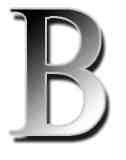 ВАЛЕЕВА Хайрикемаль Сиразетдиновна (р. 9.11.1914, д. Новые Бикшики). Родила и воспитала 10 детей. Указом Презид. Верх. Сов. СССР от 14.8.1953 присвоено поч¸т. звание «Мать-героиня» с вручением ордена «Мать-героиня».ВАСИЛЬЕВ Александр Николаевич (р. 6.12.1970, с. Байглычево) — спортсмен. Мастер спорта междунар. класса (1996). Окончил Байглычев. сред. школу (1988). Служил в рядах Росс. Армии (1990—92). Работает инструктором по спорту Приволж. воен. округа внутр. войск МВД Росс. Фед. ЧемпионРоссии по экидену (2003), полумарафону (1998, 2002), в беге на 10 и 15 км (2002, 2003). 8-кратный чемпион внутр. войск МВД Росс. Фед. в беге на 5 и 3 км.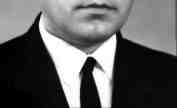 ВАСИЛЬЕВ Анатолий Андреевич (21.3. 1931, д. Визикасы Цивил. р-на — 27.11.2002, г.Чебоксары) — гос., парт. и обществ. деятель. Окончил ЧСХИ (1954). Работал гл. зоотехником Первомайск. МТС  (1954—58), инспекции по сел. хоз-ву Первомайск. и Цивил. райисполкомов (1958— 61). В 1961—62 — секретарь Цивил. РК КПСС, пред. райисполкома, 1962—65 — нач. Цивил. колхозно-совхозного произв. упр-я, 1965—68 — первый секретарь Яльчик. РК КПСС, 1968—75 — министр сел. хоз-ва Чуваш. АССР. С 1975 — на разных должностях сел. хоз-ва Чуваш. АССР.ВАСИЛЬЕВ40Депутат Верх. Сов. Чуваш. АССР (1971—76). Награжд¸н орденами Ленина, Трудового Красного Знамени (дважды), медалями, Поч¸т. грамотой Презид. Верх. Сов. Чуваш. АССР (дважды). Засл. работник сел. хоз-ва Чуваш. АССР.ВАСИЛЬЕВ Валерий Михайлович (р. 15.1. 1957, д. Новое Андиберево) — педагог. Окончил Лащ-Таябин. сред. школу (1974), ЧГУ (1983). Работал учителем истории и обществоведения в Тиуш. сред. школе Мор-гауш. р-на (1983—85), Моргауш. РК КПСС (1985—87). С 1987 — нач. упр-я образования Моргауш. р-на (1998). Засл. работник образования Чуваш. Респ. (1998). Отличник нар. просвещения (1994).ВАСИЛЬЕВ Василий Изосимович (23.8. 1938, д. Карабаево — 3.11.2004, там же) — организатор производства. Служил в рядах СА (1958—61). В 1961—2000 — бригадир СХПК «Колос» Яльчик. р-на. Награжд¸н орденом Трудовой Славы 3-й степ. Засл. работник сел. хоз-ва Чуваш. АССР (1987).ВАСИЛЬЕВ Василий Софронович (р. 2.1.1953,	д. Белое Озеро) — работник культу
ры. Окончил Новобайбатырев. сред. школу
(1970), худ.-граф. ф-т ЧГПИ (1975). Рабо
тал учителем Полевояуш. сред. школы Ком
сомол. р-на (1975—78), стар. художником
при Комсомол. район. Доме культуры
(1978—80). В 1984—1992 — зав. отделом куль
туры, 1992—1995 — зам. директора район.
школы искусств Комсомол. р-на. Засл. ра
ботник культуры Чуваш. Респ. (2000). Засл.
деятель муз. об-ва Чуваш. Респ.ВАСИЛЬЕВ Виктор Софронович (р. 6.11.1954,	д. Белое Озеро) — сотрудник мили
ции. Окончил Горьков. высш. школу МВД
СССР (1989). Служил в рядах СА (1974—
76). Работал зам. нач. Канаш. ГОВД
(1979—94), нач. Канаш. РОВД (1994—
2001). С 2002 — нач. Моск. РОВД г.Чебок
сары. Звание — полковник милиции. На-
гражд¸н знаком «За верность долгу» (2002)
и медалями.ВАСИЛЬЕВ Геннадий Алексеевич (р. 3.11. 1952, д. Новое Янашево) — землеустроитель. Окончил Яльчик. сред. школу (1970), агрономич. ф-т ЧСХИ (1980), землеустроительный ф-т Моск. ин-та инженеров землеустройства (1988). Служил в рядах СА (1970—72). С 1983 — рук. Яльчик. обúеди-н¸нного комитета по зем. ресурсам и землеустройству. Советник Росс. Фед. 1-го класса (1999). Засл. землеустроитель Чуваш. Респ. (1997). Поч¸т. землеустроитель России (2002).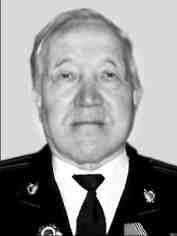 ВАСИЛЬЕВ Геннадий Григорьевич (р. 20.3.1926, д. Апанасово-Темяши) — работник юстиции. Окончил Яльчик. сред. школу (1943), Казан. юрид. школу (1953), Казан. филиал Всесоюз. юрид. заочного ин-та (1958). Служил в рядах СА (1943—50).  Работал следователем Перво-майск. район., Батырев. межрайон. прокуратур. (1953—55), прокурором следственного отдела Прокуратуры Чуваш. АССР (1959—63). В 1963—72 — прокурор Шемуршин., 1972—78 — прокурор Канаш. межрайон. прокуратуры, 1978—81 — прокурор Моск. р-на г. Чебоксары, 1981—86 — прокурор г.Чебоксары, 1986—95 — консультант по судам Мин. юстиции Чуваш. АССР, юрисконсульт ЧГУ. Звание — полковник юстиции. Стар. советник юстиции (1975). Награж-д¸н орденом Отечественной войны 2-й степ., медалями, Поч¸т. грамотой Верх. Сов. Чуваш. АССР (1986). Засл. юрист РСФСР (1972).ВАСИЛЬЕВ Иван Васильевич (19.1.1938, д. Яманчурино — 24.12.2004, там же) — механизатор. Окончил 7 кл. (1952). Работал в к-зе «Слава» рядовым колхозником, с 1980 до ухода на пенсию — оператор-машинист дробильных установок Яманчурин. известкового карьера. Засл. работник с.х. Чуваш. АССР. ВАСИЛЬЕВ Николай Васильевич (р. 1.1.1952, с. Лащ-Таяба). Окончил Лащ-Тая-бин. сред. школу (1969), Канаш. автошколу ДОСААФ (1970). Служил в СА (1970—72). Работал водителем (1972—80) к-за «Слава» (ныне СХПК «Надежда») Яльчик. р-на. С 1980 — комбайнер, слесарь-наладчик. Засл. механизатор Чуваш. Респ. (1993).ВАСИЛЬЕВ Николай Григорьевич (р. 23. 11.1951, д. Шаймурзино). Окончил Кильдюш. школу (1966). Работал трактористом к-за «Восход» Яльчик. р-на. Засл. механизатор Чуваш. АССР (1990).ВАСИЛЬЕВ П¸тр Георгиевич (р.4.8.1959, д. Сабанчино) — гос. служащий. В 1974 окончил 8 кл. в сред. школе ¹ 5 г. Ка-наш, Канаш. финанс. тех-м (1977). Служил в погран. войсках СА. Работал ревизором упр-я Госстраха Татар. АССР, в Мин. финансов Чуваш. АССР (ревизор-инспектор, контрол¸р-ревизор КРУ МФ), зав. финанс. отделом Мар.-Посад. райисполкома, инст-руктором-контрол¸ром финанс. отд. Чуваш.41ВЕЛИКАЯобкома ВЛКСМ, зав. финанс. хоз. отд. об-	Засл.  агроном РСФСР (1958)  и Чуваш.кома ВЛКСМ (1987), гл. бухгалтером, зав.	АССР (1956).финанс.   отд.-гл.   бухгалтером рескома	ВАСИЛЬЕВА Римма Аркадьевна (р. 4.1.ВЛКСМ, зам. директора-гл.  бухгалтером	1939, с. Новое Тинчурино). Работала в по-АОЗТ «Торговый дом «Ат=л» (1993), ныне	леводческой бригаде к-за в с. НТинчури-нач. отд. бух. учёта и финансов-гл. бухгалтер	но. Родила и воспитала 10 детей. Указомадм. Президента Чуваш. Респ. (1995).	Презид. Верх. Сов. СССР от 22.12.1982 при-ВАСИЛЬЕВ Роберт Михайлович (р. 25.9.	своено почёт. звание «Мать-героиня» с вру-1938, с. Янтиково) — организатор произ-	чением ордена «Мать-героиня».во дства.  Окончил Новобайбатырев.  сред.	ВЕКОВ Николай Васильевич (3.12.1926, д.школу (1956), Чебоксар. электромеханич.	Ï Т eSBUа Аобсаи — 17.11.1997, ЭЧебокса-тех-м (1964), ЧГУ (1972). Служил в рядах	ры) — сотрудник милиции. Окончил Но-СА (1957—60). Работал на разл. должностях	вошимкус. 7-лет. школу (1941), Канаш. ФЗО(1963—74), зам. ген. директора по производ-	при вагоноремонтном з-де (1945). В 1945ству на Чебоксар. з-де электроизмеритель-	мобилизован в органы МВД. После завер-ных приборов (1974—88) и ПО «Текстиль-	шения Ленинград. школы МВД (1959) ра-маш» (1988—92). С 1992 — ген. директор ООО	ботал инспектором,  стар.  инспектором«Голд-777». Засл. работник промышленнос-	ОБХСС в Канаш., Комсомол., Шумерлин.ти Чуваш. АССР (1985). Награждён орденом	РОВД. С 1979 — нач. ОБХСС г. Чебоксары и«Знак Почёта», медалями, Почёт. грамотой	Ленин. р-на. Засл. работник милиции Чуваш.Презид. Верх. Сов. Чуваш. АССР.	АССР (1981).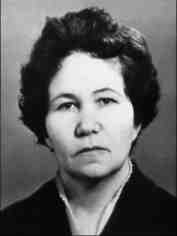 ВАСИЛЬЕВА Вера Ивановна (р. 19.2.	ВЕЛИКАЯ ОТЕЧЕСТВЕННАЯ ВОЙНА
1956, д. Нижние Бюртли-Шигали Комсо-	(1941—45). В годы ВОВ нас. встало на за-
мол. р-на) — зоотехник. Окончила Шера-	щиту Родины и решало сложнейшие за-
ут. сред. школу Комсомол. р-на (1973), ЧСХИ	дачи, стоящие перед тылом. В кон. 1942 —
(1980). Работала зоотехником по племенной	нач. 43, с выходом фашистов к Волге, терр.
работе по Яльчик. р-ну (1980—87). С 1987 —	р-на стала прифронтовой, сюда доходило
гл.зоотехник упр-я сел. хоз-ва адм. Яльчик.	эхо от разрыва бомб в Сталинграде, в нас.
р-на. Засл. зоотехник Чуваш. Респ. (1999).	п. рылись окопы. Р-н обеспечивал фронт во-
ВАСИЛЬЕВА Евдокия Ивановна (р. 5.3.	инами, продовольствием, конной тягой. На
1932, с. Новые Шимкусы) — врач-педиатр.	фронт отправлено из р-на всего 8361 чел.,
Окончила Казан. мед. ин-т (1957). Работала	из них погибло 3795 чел. Героями Советс -
педиатром в Яльчик. (1958—72), в Чебоксар.	кого Союза стали СА. Андреев, Н.П. Ива-
район. больницах (1972—82), в Кугес. дет.	нов, А.Ф. Беляев. 5 наших земляков награж-
доме-интернате. Отличник здравоохранения	дены орденом Ленина, 15 — орденом Бое-
(1967). Засл. врач Чуваш. АССР (1981).	вого Красного Знамени. Сотни солдат и офи-
ВАСИЛЬЕВА Евлалия Ивановна (р. 10.8.	церов награждены орденами Славы, Крас-
1923, д. Ларготы Чебоксар. у., ныне д. Юнга	ной Звезды, Отечественной войны 1-й, 2-й
Моргауш. р-на) — ор-	степ., медалями. Капитан В.Ф. Сорокин (ур. д.
ганизатор производ-	Новое Янашево ) и ст. лейтенант АП. Му-
ства, Герой Соц. Тру-	равьёв (д. Кильдюшево) удостоены ордена
да (1960). Окончила	Александра Невского. Г.А.Карпов (ур. д.
ЧСХИ (1945). Работала	Малая Ерыкла) в 1943—44 воевал в долж-
гл. агрономом к-за	ности командира взвода партизанского от-
«Победа» Яльчик. р-на	ряда им. В. И. Чапаева бригады Советской
(1950—63) и первым	Белоруссии. Партизан-подрывник В.Ф.Ми-
зам. министра произв-	хеев (ур. с. Лащ-Таяба) был награждён ор-
ва и заготовок с.-х.	денами Боевого Красного Знамени, Крас-
продукции Чуваш.	ной Звезды, Отечественной войны 2-й степ.
АССР по вопросам	Парт., сов., хоз. органами, РВК велась ра-
земледелия и семеноводства (1963—78). На-	бота по мобилизации всех ресурсов для
граждена орденами Ленина и Трудового	фронта, военно-патриот. воспитанию нас. В
Красного Знамени. Её имя занесено в По-	фонд обороны сдавались денежные сбере-
чёт. Книгу Трудовой Славы и Героизма	жения, облигации гос. займов, драгоценные
Чуваш. АССР (1967) и в Книгу Трудовой	металлы, ценные предметы, с.-х. продук-
Славы и Героизма Яльчик. р-на (1967).	ты. Из к-зов отправлялись «красные обо-ВЕНИКОВА42зы» с зерном. Проводился массовый сбор металлолома. Рабочие и служащие Яльчик. МТС явились инициаторами сбора средств на стр-во танковой колонны «Тракторист Чувашии» и собрали 152 тыс. руб. Пред. к-за «Марс» А.Г.Гаязов внёс личные сбережения на приобретение самолёта для Героя Советского Союза А.В. Кочетова. Открывались мастерские по изготовлению валенок, по выделке овчин и пошиву полушубков и др. тёплых вещей для фронтовиков. В сборе средств активно участвовали дети и школьники. Жители р-на всего собрали и отправили на фронт 1567 пар валенок, 675 полушубков, 5676 овчин, более 4 тыс. пар носков, 56 пудов махорки, много кисетов, варежек, полотенец. Шла подготовка к противовоздуш. и противохим. обороне. Выполняя постановление ГКО от 17.9.1941 о всеобщем обязательном воен. обучении граждан СССР от 16 до 60 лет, подготовлено немало автоматчиков, ручных пулемётчиков, снайперов и др.Труженики р-на участвовали в стр-ве оборон. сооружений, заготовке и вывозке дров для ж.-д. транспорта. Ушедших на фронт мужчин заменяли женщины, старики и дети. В 1942 из 125 трактористов 75 были девушки. На курсах трактористов МТС ежегодно обучались 100 и более юношей и девушек. Все годы войны урожай с полей собирался полностью, р-н выполнял план сдачи зерна гос-ву и занимал ведущее место в республике, к-зы сумели сохранить поголовье обществ. скота, кроме лошадей. Лучшими были к-зы им. Ворошилова, «Марс», им. Ленина, «Осоави-ахим», «Н.Ищеряково». Коллективы рай-промкомбината, масло- и крахмального з-дов, мех. мельницы, «Райлесзага», тор-фопредприятия, 4 промартелей («Пахарь», им. 3-го Интернационала, «Пограничник», им. Будённого) также работали под лозунгом «Всё для фронта, всё для победы». Р-н принял и разместил более 1500 чел. эвакуированных из Москвы, Ленинграда, Киева, прибалтийских республик. Несмотря на нехватку топлива, тёплой одежды, скудное питание, в учёбу вовлекались почти все дети школьного возраста, всего обучалось ок. 7 тыс. детей. Медики боролись с чесоткой, сыпным тифом, корью и др. болезнями. Для восстановления экономики освобождённых от фашист. оккупации областей из р-на отправлено всего 2800 лошадей, 4080 голов КРС, 8240 свиней,10295 овец, более 5 тыс. гусей, с.-х. техника, лесоматериалы.Лит.: Н.М.Мурышкин. Патриотизм трудящихся Чувашии в годы Вел. Отечеств. войны. Ч., 1959.К.М.ЛеонтьеваВЕНИКОВА Мария Владимировна (р. 7. 11.1939, д. Старое Арланово) — животновод. 48 лет проработала в к-зе «Победа». Награждена орденом Трудового Красного Знамени и медалями. Засл. работник с.х. Чуваш. Респ. (1992).ВЕС¨ЛИНА Евлампия Григорьевна (1920, с. Новые Шимкусы — 6.12.1996, там же). Родила и воспитала 10 детей. Указом Презид. Верх. Сов. СССР от 21.8.1967 присвоено почёт. звание «Мать-героиня» с вручением ордена «Мать-героиня».ВИКТОРОВ Николай Ипатьевич (р. 4.5. 1927, с. Сабанчино) — гос., парт. и обществ. деятель. Окончил Канаш. вечернюю сред. ШРМ (1952), Моск. ин-т инженеров ж.-д. транспорта (1957), Высш. парт. школу при ЦК КПСС (1967). Работал учётчиком-кассиром к-за «Вперёд» Яльчик. р-на (1942— 46), стар. бухгалтером, и. о. нач. финанс. отдела (1946—52), нач. станции (1957), гл. энергетиком (1958—63) Канаш. вагоноре-монт. з-да. В 1963—65 — второй секретарь Канаш. ГК КПСС, 1967—69 — второй секретарь, первый секретарь Новочебоксар. ГК КПСС, 1969—71 — зав. пром.-транспорт-ным отделом Чуваш. ОК КПСС. В 1971 избран пред. Чуваш. обл. совета профсоюзов, на 15-м съезде профсоюзов СССР — членом ВЦСПС. В 1976—88 — зам. Пред. Сов. Мин. Чуваш. АССР. Депутат Верх. Сов. Чуваш. АССР 8—11-го созывов (1971—90). Награждён орденом Трудового Красного Знамени (дважды), медалями, почёт. грамотами Презид. Верх. Сов. Чуваш. АССР (1977, 1985, 1987).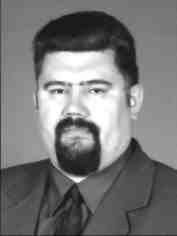 ВИКТОРОВ Олег Николаевич (р. 21.11. 1960, с. Новое Байбатырево) — канд. эконом. наук. (1998). Окончил мед. ф-т ЧГУ (1990), аспирантуру (1998). В 1991—94 — пред. студ. совета. С 1994 — проректор по воспитат. работе. В 1999—2003 — декан стоматолог. ф-та ЧГУ. Депутат Гос. Совета Чуваш. Респ. (1998—2002). Член комиссии по молодёж. политике и молодёж. премиям при Прези-43ВОЛКОВденте Чуваш. Респ. Вице-президент Чуваш. нац. конгресса. Член СЖ Росс. Фед. С 1996 — пред. Координационного совета респ. обществ. организации «Яльчикское землячество». Награжд¸н поч¸т. грамотами Чуваш. Респ. (1997), Гос. Совета Чуваш. Респ., Мин. здравоохранения Росс. Фед. и медалями.ВЛАДИМИРОВ Ананий Владимирович (15.11.1926, с. Сабанчино — 18.4.2005, г.Москва) — науч. сотрудник. Окончил Новобайбатырев. сред. школу (1943), Моск. инженерно-эконом. ин-т им. С.Орджоникидзе (1958). В 1943 был призван в Красную Армию, 7 лет был на срочной воен. службе. Работал на Моск. з-де «Металлист» зам. нач. планово-произв. отдела. С 1958 — рук. научно-исслед. лаборатории Моск. ин-женерно-эконом. ин-та (ныне Гос. академия управления) им. С.Орджоникидзе. На-гражд¸н бронзовой и золотой медалями ВДНХ СССР, знаком «За отличные успехи в работе, за заслуги в области высш. образования СССР». Канд. эконом. наук.ВЛАДИМИРОВ Владимир Петрович (р. 16.10.1953, д. Новое Байдеряково) — науч. работник, профессор, академик Между-нар. академии аграр. образования. Окончил Лащ-Таябин. сред. школу (1971), Казан. с.-х. ин-т (1980), там же аспирантуру (1986). Служил в рядах СА (1971—74). Работал стар. науч. сотрудником в Казан. с.-х. инте. Защитил канд. дисс. (1987) в Саратов. с.-х. ин-те. Зам. декана агроном. ф-та с.-х. инта (1987—92), доцент, зав. кафедрой пло-доовощеводства Казан. с.-х. ин-та (1992— 2000), с мая 2000 — проф. кафедры плодо-овощеводства Казан. гос. с.-х. академии. Ве-д¸т большую науч.-исслед. работу по совершенствованию технологии произ-ва картофеля в условиях Респ. Татарстан. Им опубликовано 50 науч. и учебно-метод. работ, в т.ч. монография «Картофель» и книга «Эффективность возделывания картофеля в Поволжском регионе». Доктор с.-х. наук. С 1995 по 2001 являлся уч¸ным сек-рåтар¸м диссертационного совета при Казан. гос. с.-х. академии. Им подготовлено 202 дипломника, 5 канд. наук.ВОЕННЫЙ КОМИССАРИАТ ЯЛЬ-ЧИКСКОГО РАЙОНА. До 1939 юноши призывного возраста на уч¸те состояли в Ибресин. РВК. Уч¸том призыва граждан на воен. службу при Яльчик. райисполкоме занимался М.И.Колмаков. В 1939 построено одноэтажное бревенчатое здание длявновь созданного Яльчик. РВК. В 1976—77 — 2-этажное кирпич. здание. Первый райвоенком — техник-интендант 1-го ранга Н.К.Вахрамеев (8.3.1939—4.10.1945), обеспечил ч¸ткую работу РВК в годы Вел. Отечеств. войны. Райвоенкомы последующих лет: майор Егоров (1945—46), подполковник К.П.Тер¸шкин (авг. 1946—52), подполковник П.М.Сем¸нов (окт. 1952—55), подполковник Н.А.Звонар¸в (март 1955 — нояб. 1955), майор И.И.Чернов (дек. 1955— 63), подполковник И.Е.Ваньков (1964— 73), капитан Е.А.Чернов (1974—76), майор В.С.Андреев (сент. 1976—80), майор Ю.В.Смирнов (нояб. 1980—83), подполковник Л.П.Цой (авг. 1983—86),— майор Э.И.Патмар (март 1986 — май 1986), майор А.Н.Ковальчук (1986—88), майор С.В.Лихач¸в (июль 1988—91), подполковник В.С.Купряшкин (апр. 1991 — апр. 2003), подполковник П.Н.Ахмеров (апр. 2003 — июль 2004), с июля 2004 — подполковник В.В.Буклаков. Задачи РВК: подготовка граждан к воен. службе, уч¸т и призыв граждан на воен. службу; уч¸т граждан, пребывающих в запасе.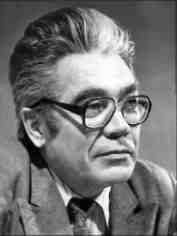 ВОЛКОВ Анатолий Никандрович (р. 16. 10.1931, с. Большие Яльчики) — хирург, доктор мед. наук (1973), профессор   (1976), академик НАНИ Чуваш. Респ. (1994). После Яльчик. сред. школы  (1948)  окончил Казан. мед. ин-т (1955), аспирантуру Новоси-бир. мед. ин-та (1960). В 1955—58 работал хирургом Тобурданов. участковой больницы Канаш. р-на, 1961—68 — ассист. кафедры госпитальной хирургии Актюбин. мед. ин-та, 1969—70 — доцент кафедры нормальной и топографической анатомии ЧГУ, где с 1971 возглавил кафедру ф-та хирургии. Имеет более 250 науч. работ по вопросам хирургии. Пред. науч.-практич. об-ва хирургов Чуваш. Респ. (1990).ВОЛКОВ Геннадий Никандрович (р. 31. 10.1927, с. Большие Яльчики) — доктор пед. наук (1967), профессор (1968), член СП СССР (1982), академик Академии пед. наук СССР (ныне РАО) (1990), академик НАНИ Чуваш. Респ. (1994), поч¸т. доктор Эрфурт. унта (Германия) (1982). После Яльчик. сред. школы (1945) окончил  физ.-мат.  ф-тВОЛКОВ44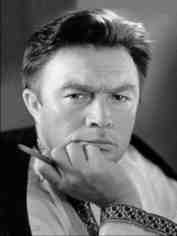 ЧГПИ (1949), аспирантуру Казан. пед. ин-та (1952). Работал стар. препод., доцентом кафедры педагогики, проректором ЧГПИ (1952—72), зав. сектором НИИ нац. школ Мин. нар. просвещения РСФСР, Мин. образования Росс. Фед. (1972— 93). С 1993 — зав. лабораторией Гос. ин-та семьи и воспитания. Препод. Эрфурт. высш. пед. школы (1979— 82). Основатель нового направления в пед. науке — этнопедагогики. Ведущий исследователь наследия И.Я.Яковлева. Авт. более 500 науч. работ, в т. ч. 27 монографий. Лауреат премии АПН СССР им. К.Д.Ушин-ского (1967). Засл. учитель школы Чуваш. АССР (1987), отличник нар. просвещения Киргизской ССР (1987), засл. работник нар. образования Респ. Саха-Якутия (1992), засл. деятель науки Респ. Калмыкия (1997) и Тува (1997), засл. деятель науки Росс. Фед. (2001). Награжд¸н золотой медалью Герде-ра, медалями К.Д.Ушинского, Я.А.Ко-менского. Поч¸т. гражданин Чуваш. Респ. (1997). Поч¸т. гражданин Яльчик. р-на (1997). Его имя занесено в Книгу Трудовой Славы и Героизма Яльчик. р-на.ВОЛКОВ Зинон Никандрович (р. 25.1. 1934, с. Большие Яльчики) — хирург. Окончил Казан. мед. ин-т (1957). Канд. мед. наук (1974). Работал хирургом Сиккасин. больницы Канаш. р-на (1957—75), преподавателем ЧГУ (1975—2000). Доцент. Имеет ок. 70 науч. работ. Награжд¸н орденом «Знак Поч¸та» (1966). Засл. врач Чуваш. АССР (1970).мал11934 — зав. парт. кабинетом Яльчик. РК ВКП(б), с авг. 1937 — зав. Яльчик. роно, сВОЛКОВ Никандр Никитич (29.10.1903, с. Большие Яльчики — 14.6.1975, там же) — гос., парт. и обществ. работник. В 1916 окончил Большеяльчик. сел. школу, Алатыр. лесотехнич. рабфак (1933), Чуваш. гос. двух-годич. учител. ин-т (1937). Работал чернорабочим. С 1923 — в сов., парт. органах: сче-товод-делопроизводи-тель, инструктор. С окт.июня 1938 — ред. Яльчик. район. газ. «Колхоз ялав\», с 3.10.1938 — второй, с 1940 — первый секретарь Яльчик. РК ВКП(б). На-гражд¸н орденом Ленина.ВОЛКОВ Сергей Николаевич (р. 12.6. 1966, с. Кушелга) — военнослужащий. Окончил Ленинград. высш. воен. уч-ще им. Фрунзе (1989), Моск. высш. юрид. ин-т МВД России (1999). Служил в рядах СА (1984—85) на терр. Монголии. В 1989—92 — командир роты войсковой части (г. Чита). С 1992 — командир полка ГИБДД Чуваш. Респ. Воин. звание — полковник. Награжд¸н орденом «За сотрудничество», медалями.ВОЛКОВА Александра Александровна (р. 1919, с. Большая Таяба, проживает в д. Белая Воложка). Родила и воспитала 10 детей. Указом Презид. Верх. Сов. СССР от 7.4.1967 присвоено поч¸т. звание «Мать-героиня» с вручением ордена «Мать-героиня». Награждена медалью «За доблестный труд в Великой Отечественной войне 1941—45».ВОЛКОВА Евдокия Михайловна (1.3. 1904, с. Большие Яльчики — 9.3.1998, там же) — мать троих уч¸ных: Геннадия Ни-кандровича — академика, доктора пед. наук, Анатолия Никандровича — доктора мед. наук, Зинона Никандровича — канд. мед. наук. В. окончила 2 кл. Всю жизнь работала в к-зе им. Ленина. Воспитала при-¸мную дочь Елену, к-рая окончила ф-т. ин. яз. ЧГПИ, работала в школах Чебоксар.ВОЛКОВА Ксения Степановна (р. 5.1. 1937, д. Новопосел¸ная Таяба). Окончила Малотаябин. сред. школу (1955). Работала уч¸тчиком-кассиром в к-зе «Правда» (1957—59), с 1971 — бригадир полевод. бригады, зав. ОТФ к-за «Восток» Яльчик. р-на (1984—86). Депутат Верх. Сов. Чуваш. АССР (1985). Награждена медалью «За преобразование Нечерноземья РСФСР» (1989).ВОРОБЬ¨В Владимир Петрович (р. 5.4. 1950, д. Новое Андиберево) — организатор производства. Окончил Лащ-Таябин. сред. школу (1967), ЧСХИ (1975). Служил в рядах СА (1968—70). Работал стар. агрономом РО «Сельхозхимия», агрономом к-за «Слава» Яльчик. р-на (1975—78), сек-ретар¸м парткома к-за «Слава» (1978—82), нач. упр-я сел. хоз-ва Яльчик. райисполкома (1982—90), пред. к-за «Слава» (1990—98), зам. нач. упр-я сел. хоз-ва адм. Яльчик. р-на (1998—2001). С 2001 — глава Лащ-Таябин. сел. адм. Депутат Верх. Сов. Чуваш. АССР (1990—45ГАЛОШЕВА94). Награжд¸н медалью, Поч¸т. грамотой Презид. Верх. Сов. Чуваш. АССР (1978). Засл. агроном Чуваш. Респ. (1991).ВОРОБЬ¨В Вячеслав Варсонофьевич (р. 25.5.1949, с. Байглычево) — военнослужащий. Окончил Яльчик. сред. школу (1966), эконом. ф-т ЧГУ (1977). Служил в рядах СА (1968—70). Работал на Чебоксар. агрегатном, электроаппаратном з-дах (1966—76), финанс. инспектором Моск. райисполкома г.Чебоксары (1976—77). С 1977 проходил воен. службу в ВДВ (Псков, Фергана, Каунас, Самара, Венгрия), 1984—95 — в Дальневосточ. воен. округе: нач. финанс. части батальона, нач. финанс. службы части, зам. командира полка по тылу. С 1995 — ген. директор Военно-мемориальной компании по Чуваш. Респ. Полковник запаса. Награжд¸н медалями, присвоено звание «Поч¸т. член организации воинов-дальневосточников Чуваш. Респ.».ВОРОБЬ¨В Геннадий Васильевич (р. 5. 1.1942, д. Новое Андиберево) — животновод. Окончил 7 кл. Лащ-Таябин. школы. Работал зав. фермой к-за «Слава» Яльчик. р-на (1960—90). Засл. работник сел. хоз-ва Чуваш. АССР (1970).ВОРОНОВА Зинаида Ивановна (р. 2.6. 1951, с. Яльчики) — народная мастерица. Окончила Цивил. культ.-просвет. уч-ще (1971), Моск. нар. ун-т искусств (1977), ЧГУ (1990). Работала инспектором отдела культуры Яльчик. райисполкома (1971—77), библиотекарем район. дет. б-ки (1977—78). Мастер нар. искусства и худ. промыслов: головные уборы хушпу и тухья, налобные повязки, нагрудные украшения ама, шълкеме, сувениры-куклы и т.д. Работает в ООО «Мастерские «Художественного фонда». Присвоено звание «Мастер народных художественных промыслов Чуваш. Респ.» (2004). Награждена Поч¸т. грамотой ОК КПСС и Сов. Мин. Чуваш. АССР (1981).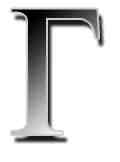 ГАВРИЛОВА Анфиса Александровна (р. 8.9.1924, с. Эшмикеево) — мать 14 детей. Указом Презид. Верх. Сов. СССР от 18.7.1968 присвоено поч¸т. звание «Мать-героиня» с вручением ордена «Мать-героиня».ГАВРИЛОВА Людмила Кирилловна (26.6.1924, с. Новое Тинчурино — 29.3. 2000, там же). Окончила Батырев. пед. уч-ще. В 1940—46 — учитель в с. Б. Таяба, 1946—51 — в д. Кильдюшево, 1951—86 — в с. Н.Тин-чурино. Родила и воспитала 10 детей. Указом Презид. Верх. Сов. СССР от 1.10.1969 присвоено поч¸т. звание «Мать-героиня» с вручением ордена «Мать-героиня». Награды: ордена «Материнская слава» тр¸х степ., медаль «Ветеран труда».ГАЛКИН Александр Иванович (2.1.1933, д. Тоскаево — 28.12.2001, там же) — механизатор. Окончил Канаш. ПТУ (1955). Работал в к-зе «Прогресс» рядовым, механизатором, пом. бригадира по технике(1950—1992). Засл. работник с.х. Чуваш. АССР (1982).ГАЛКИН Виталий Ильич (р. 6.7.1937, с. Новое Байбатырево) — науч. работник. Окончил Чебоксар. электромех. тех-м (1958), Моск. гос. тех. ун-т (1967). Служил в рядах СА (1958—61). Работал в НИИ оборонной пром-сти (1967—70), на автозаводе им. Ленин. комсомола в Москве (1970— 71). В 1975 защитил канд. дисс. на тему: «Технология литейного производства». С 1981 — ó÷¸ный секретарь и зам. директора ин-та угольного машиностроения. Имеет более 100 науч. трудов. Награжд¸н знаком «Шах-т¸рская слава» 3-й степ. (1995). Канд. тех. наук.ГАЛКИНА Анастасия Николаевна (р. 1923, с.Новое Байбатырево). Родила и воспитала 10 детей. Указом Презид. Верх. Сов. СССР от 29.8.1967 присвоено поч¸т. звание «Мать-героиня» с вручением ордена «Мать-героиня».ГАЛКИНА Зинаида Ивановна (р. 20.6. 1948, с. Новое Тинчурино) — организатор производства. Окончила Новобайбатырев. сред. школу (1966), ЧСХИ (1972). С 1972 работает зоотехником, директором, управляющей Яльчик. филиалом Канаш. инку-баторно-птицеводческой станции. Засл. зоотехник Чуваш. Респ. (2003).ГАЛОШЕВА Зинаида Анисимовна (р. 2.1. 1953, д. Новое Янашево) — зоотехник.ГАЯ ЗОВ46Окончила ЧСХИ (1976). Работала зоотехником (1976—86), зав. МТФ (1986—95), гл. зоотехником (1995—97) к-за «Победа». С 1997 — гл. зоотехник СХПК «Марс» Яль-чик. р-на. Засл. зоотехник Чуваш. Респ. (2001).ГАЯЗОВ Абдулла Гаязович (1894, д. Иш-мурзино-Суринск — 1964, там же) — организатор производства. До 1931 — на сов. и парт. работе, 1931—46 — пред. к-за «Марс» Яльчик. р-на. В годы Вел. Отечеств. войны передал в фонд обороны 178 пудов хлеба, вн¸с 105 тыс. руб. на стр-во танк. колонны «Колхозник Чувашии». На свои средства приобр¸л самол¸т и вручил его л¸тчику-истребителю Герою Сов. Союза А.В.Коче-тову. Его имя занесено в Книгу Трудовой Славы и Героизма Яльчик. р-на.ГЕНЕРАЛОВА Анастасия Константиновна (р. 17.8.1937, с. Новые Шимкусы) — депутат Верх. Сов. РСФСР (1963—67). Окончила 7 кл. (1953). Работала свинаркой, колхозницей к-за «Автогигант», «Урожай» Яльчик. р-на (1953—89).ГЕРАСИМОВ Геннадий Ардалионович (р. 16.8.1952, с. Байдеряково) — инженер. Окончил ЧСХИ (1980). Работал механизатором, пом. бригадира 1-й тракт. бригады, механиком МТФ 1-й комплексной бригады к-за «Прогресс» (ныне ЗАО «Прогресс») Яльчик. р-на (1980—92). С 1992 — инженер по охране труда. Засл. работник с.х. Чуваш. Респ. (2001).ГЕРАСИМОВА Анна Ивановна (р. 6.12. 1941, д. Новое Байдеряково) — педагог. Окончила Казан. гос. пед. ин-т. Работала учителем географии Цивил. сред. школы ¹2 (1966—68). С 1968 — учитель СШ ¹24 Куйбышев. р-на г. Самары. Засл. учитель школы РСФСР (1986). Отличник нар. просвещения РСФСР (1984).ГИЗАТУЛЛИН Летфулла Сабирович (р. 9.12.1925, д. Ишмурзино-Суринск). Участник Вел. Отечеств. войны (1943—45). Работал трактористом, механиком к-за «Марс», «Победа» Яльчик. р-на (1935—88). Награж-д¸н орденами Ленина, Отечественной войны 2-й степ., медалями. Засл. механизатор Чуваш. АССР (1985).ГОЛУБЕВА Вера Ивановна (р.28.9.1928, д. Новопосел¸нная Таяба) — актриса, педагог. Окончила Чебоксар. кооператив. тех-м (1946), театр. студию при Чуваш. гос. академ. театре (1947). Ок. 40 лет проработала актрисой Ибресин., Канаш. колхозного, респ. молод¸жного театров, респ. театра кукол. С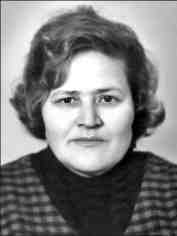 1969 вед¸т радиопередачу «Бабушкины сказки». Органическое сочетание яркой манеры с лирическим дарованием, наблюдательность, умение найти язык общения с любым человеком позволяют ей создавать разнохарактерные образы: Лида — «Ё\м\рт ёур=лсан» И.С.Максимова-Кошкинского, Луиза — «Коварство и любовь» (Хаярл=хпа юрату) Ф.Шиллера, Кабаниха — «Гроза» (Асла-ти) А.Островского, Мать — «Сердце матери» (Ам=ш\н ч\ри) А.Балакаева и др. Засл. артистка РСФСР (1970). Награждена поч¸т. грамотами Мин. культуры РСФСР (1967), ОК КПСС и Сов. Мин. Чуваш. АССР (1988).ГОРДЕЕВ Виталий Зинонович (р.15.3. 1963, д. Полевые Козыльяры) — механизатор. Окончил Канаш. ПТУ ¹1 (1981). Служил в рядах СА (1981—83). С 1986 работает трактористом, водителем ГУП «Яльчикская сельхозхимия». Засл. механизатор Чуваш. Респ. (1998).ГОРДЕЕВ Зинон Ильич (21.2.1937, д. Полевые Козыльяры — 30.8.2002, там же) — механизатор. Окончил Канаш. уч-ще механизации сел. хоз-ва ¹12 (1961). Служил в рядах СА (1957—60). Работал трактористом к-за «Правда», «Искра» Яльчик. р-на (1961—99). Засл. механизатор сел. хоз-ва Чуваш. АССР (1977).ГОРДЕЕВ Иван Александрович (р. 22. 2.1945, с. Большая Таяба) — науч. работник. Окончил ист.-филол. ф-т Калининград. гос. пед. ин-та (1968). Работал учителем истории (1968—74). В 1974—77 — аспирант кафедры истории КПСС Калининград. гос. унта, 1977—81 — ассистент, 1983—91 — стар. препод., доцент. С 1991 — доцент кафедры истории России КГУ. Канд. ист. наук.ГОРШКОВ Алексей Евсеевич (27.1.1934, с. Байдеряково — 3.12.1993, г. Цивильск) — науч. работник. Окончил Яльчик. сред. школу (1953), ЧСХИ (1962), аспирантуру при Всесоюз. науч.-исслед. ин-те культуры (1971). Служил в рядах СА (1954—57). Работал в Большеяльчик. сред. школе учителем основ произв-ва, зам. директора по производств. обучению (1961—65), в к-зе «Слава» Яль-чик. р-на гл. агрономом (1966—68), стар. науч. сотрудником Ульянов. с.-х. опыт.47ГОСТИНИЦАстанции (1974—75). С 1975 — стар. науч. со-	орденом Отечественной войны 2-й степ.,трудник Чуваш. с.-х. опыт. станции. Канд.	медалями.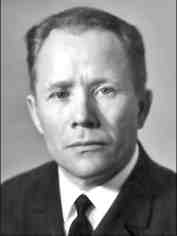 с.-х. наук (1974).	ГОРШКОВА Галина Николаевна (р.14.8.
ГОРШКОВ Василий Андреевич (21.11.	1932, с. Свиногорье Елабуж. р-на Татар.
1923, с. Большие Яльчики — 4.5.1996, там	АССР) — работник культуры. Окончила
же) — парт. и с.-х. ра-	Елабуж. культ.-просвет. школу (1955). Рабо-
ботник. Окончил Боль-	тала зав. Апанасово-Эщебенев. сел. клубом
шеяльчик. сред. школу	(1955—73), директором Новобайбатырев.
(1940), Казан. юрид.	СДК (1973—87). Победитель Всесоюз. об-
школу (1955), Высш.	ществ. смотра нар. университетов культу-
парт. школу при ЦК	ры (1976). Награждена орденом Трудового
КПСС в Москве (1965).	Красного Знамени. Засл. работник культу-
Служил в рядах Воо-	ры Чуваш. АССР (1986).
руж. Сил СССР (1942—	ГОРШКОВА Екатерина Петровна (6.11.
47), участник войны	1914, д. Апанасово-Эщебенево — 11.5.2000,
против японских ми-	с. Янтиково). Работала колхозницей, звень-
литаристов. Работал в	евой (1936—69) к-за «Победа» Яльчик. р-на.
к-зе им. Ленина уч¸тчиком (1947—48), в	Награждена орденом Ленина.
Большеяльчик. сельсовете — секретар¸м	ГОРШКОВА Зинаида Филипповна (р.
(1948—53), пред. к-за им. Молотова («Вос-	1.9.1936, с. Большие Яльчики) — педагог.
ход»)  Дрожжанов.  р-на  Татар.  АССР	Окончила Яльчик. сред. школу (1955),
(1955—58). В 1958 —60 — зав. Яльчик. юрид.	ЧГПИ (1960). Работала учителем в Боль-
консультацией, 1960—65 — инструктор Яль-	шебуянов. 8-лет. школе Шемуршин. р-на
чик. райкома КПСС, 1965—67 — зав. отд. соц.	(1960—61), Яльчик. сред. школе (1961—69),
обеспечения исполкома Яльчик. райсовета.	Данилов. сред. школе Лопатин. р-на Пензен.
С 1967 по 1979 — зав. орг. отд. Яльчик. рай-	обл. (1969—74), Тимирязев. сред. школе
кома КПСС, с 1979—90 — пред. к-за им.	Ульянов. обл. (1974—75). С 1975 по 1988 —
Ленина. Награжд¸н орденами «Знак По-	учитель Первомайск. сред. школы Цивил. р-
ч¸та», Отечественной войны 2-й степ.,	на. Стар. учитель (1983), засл. учитель шко-
девятью медалями. Депутат район. Сов.	лы Чуваш. АССР (1987).
(1965—80), депутат сельсовета (1966—86).	ГОРШКОВА Мария Александровна (р. 16.
Засл. работник с.х. Чуваш. АССР (1985).	10.1960, д. Полевые Буртасы) — певица.
ГОРШКОВ Виталий Александрович (р.	Окончила Чебоксар. планово-эконом. тех-м
10.6.1940, с. Большие Яльчики) — науч. ра-	(1979), Чебоксар. муз. уч-ще им. Ф. Павлова
ботник. Окончил Яльчик. сред. школу	(1984). Работала бухгалтером-ревизором ф-ки
(1957), Буин. вет. тех-м (1960), Казан. вет.	«Рассвет» (1979—80), артисткой Чуваш. гос.
ин-т (1970). Работал зав. Тюнтер. вет. пунк-	ансамбля песни и танца (1984—99). С 1999 —
том Балтасин. р-на Татар. АССР (1960—62).	певица чуваш. эстрады.
Служил в рядах СА (1962—65). Директор	ГОРШКОВА Мария Васильевна (р. 15.12.
Алькеев. вет. лаборатории Татар. АССР	1926, с. Большие Яльчики). Родила и вос-
(1970—72). С 1973 работает в Казан. гос. ака-	питала 10 детей. Указом Презид. Верх. Сов.
демии вет. медицины. Канд. вет. наук (1980).	СССР от 12.5.1969 присвоено поч¸т. звание
Доцент (1987). Опубликовано 60 науч. работ,	«Мать-героиня» с вручением ордена «Мать-
в т.ч. 20 учеб. пособий и метод. указаний.	героиня».ГОРШКОВ Иван Петрович (19.5.1915,	ГОРШКОВА Мария Ерофеевна (р. 15.11.
с. Новое Байбатырево — 3.4.1987, там же) —	1925, с. Большие Яльчики). Родила и вос-
педагог, скульптор. Участник Вел. Оте-	питала 10 детей. Указом Презид. Верх. Сов.
честв. войны (1941—45). Окончил Ново-	СССР от 23.8.1968 присвоено поч¸т. звание
байбатырев. 7-лет. школу (1932), Батырев.	«Мать-героиня» с вручением ордена «Мать-
пед. тех-м (1936). Более 40 лет прорабо-	героиня». Имеет медаль «Ветеран труда»
тал учителем в разл. школах р-на. Боль-	(25.2.1989).шой мастер декоративно-прикладного	ГОСТИНИЦА «БУЛА». Расположена в
иск-ва, участник респ. выставок. Осн. про-	с. Яльчики по ул. Юбилейная, ок. автовокза-
изв.: «Аист» (1982), «Косуля» (1982),	ла. В 3-этажном муниципальном доме Г. на
«Григорий и Аксинья» (1983), «Женщи-	14 мест по договору аренды занимает 5
на-чувашка с ковшом» (1983). Награжд¸н	комнат на 2-м этаже. При Г. имеется кафеГОСУДАРСТВЕННАЯ48«Була» (1-й этаж) на 32 посадочных места. Г. функционирует с 1997, кафе — 1999. Принадлежат ИЧП А.П.Обручкову.ГОСУДАРСТВЕННАЯ НАЛОГОВАЯ ИНСПЕКЦИЯ ПО ЯЛЬЧИКСКОМУ РАЙОНУ. В 1990 в системе Мин. финансов СССР создана гос. налоговая служба, в т. ч. налоговые инспекции в соответствии с адм.-терр. делением всех регионов СССР. Приказом Г.н.и. по Чуваш. АССР начальником Г.н.и. по Яльчик. р-ну назначен Г.Е.Пчелов. В 1991 налоговые инспекции вышли из состава Мин. финансов и вошли в непосредственное подчинение Гос. налоговой службы Росс. Фед. В кон. 1999 Г.н.и. по Яльчик. р-ну преобразована в Инспекцию Мин. Росс. Фед. по налогом и сборам по Яльчик. р-ну Чуваш. Респ. (рук. З.Д.Ка-рамаликова). В 2001 территориальные органы МНС России в Чуваш. Респ. реорганизованы. Путём слияния инспекций МНС России по Батырев., Шемуршин., Комсомол. и Яльчик. р-нам создана Межрайон. инспекция Мин. Росс. Фед. по налогом и сборам ¹2 Росс. Фед. по Чуваш. Респ. 1.9. 2001 инспекция Мин. Росс. Фед. по налогам и сборам по Яльчик. р-ну переселена в новое адм. здание. Функции: контроль за соблюдением законодательства о налогах и др. платежах в бюджет; своевременный и полный учёт плательщиков налогов и др. платежей в бюджет; контрольная работа во взаимодействии с соответствующими органами исполнительной власти, правоохранительными, финанс. органами, банками, предъявление исков в суд и арбитражный суд. Расположена в с. Яльчики по ул. Советская.ГОСУДАРСТВЕННЫЙ ПЛЕМЕННОЙ ПИТОМНИК «ПСОВАЯ ОХОТА». Создан по инициативе Департамента по охране и развитию охотничьих ресурсов Мин. сел. хоз-ва Росс. Фед. 1.11.1992. Цель — разведение элитных пород собак и возрождение традиций и культуры псовой охоты. Пл. 4,5 га расположен в р-не животноводческих комплексов на юго-зап. окраине с. Лащ-Та-яба. На терр. питомника расположен гостиничный и вольерно-хоз. комплексы, левады, выставочный плац, площадка для тренажа борзых, баня, общежитие.Вольерно-хоз. комплекс с подсобными помещениями общей пл. 1440 кем включает 20 закрытых и 20 выгулочных вольеров, 10 денников для лошадей, фуражный и хоз. склады, шорную мастерскую,кормо-смесительный цех с кормокухней. В питомнике содержатся: медведь — 1, волк1, лиса — 1, кабаны — 4, дикие гуси — 2, борзые собаки — ок. 30, гончие собаки4, овчарка азиатская — 1. Обслуж. персонал — 11 чел. С 1997 в р-не ежегодно проводятся межрайон. и межрегион. испытания и состязания, выставки собак. В экспертных комиссиях работают эксперты из Москвы, Вологды, Екатеринбурга, Омска, Ижевска, Казани, Челябинска и др. городов. Директором является охотовед-биолог Л.В. Князев.ГРАЖДАНСКАЯ ВОЙНА (1918—20) И ГОЛОД 1920—21. Г. в. 1918—20 — война за гос. власть между сторонниками и противниками Окт. революции. На терр. Яль-чик. р-на имели место след. ист. события: в с. Малые Яльчики 3.12.1917 создан революц. комитет во главе с Ф.П.Куропаткиным (ур. д. Новое Изамбаево). В Шемалаков. вол. и др. селениях, входящих в Буин. у., в марте 1918 установлена Советская власть, 29.3.1918 в Шемалаков. вол. на сúезде крестьян избран Совет (пред. Г.Беловолосов). В февр. 1918 произошли волнения крестьян, к-рыми руководили кулаки (зажит. крестьяне), в селениях Эмметево, Шаймурзино, Киль-дюшево, Полевые Пинеры с целью ликвидации власти большевиков. Повстанцы шли к с. Новые Шимкусы для разгрома волостной конторы, но разошлись по дороге. Классовая борьба усилилась в связи с переделом земли после принятия Декрета о земле. М.Яльчики, Б.Яльчики, южные селения Яльчик. края Яманчурино, Лащ-Таяба, Новое Байдеряково; западные — Полевые Буртасы, Белое Озеро, Н.Шим-кусы; северные — Белое Таяба, Белая Воложка в авг.-сент. 1918 находились в зоне воен. действий, но сражений не происходило.Наступая из-под Симбирска, белогвардейцы и белочехи в нач. авг. 1918 захватили г. Буинск, Тетюши, ряд волостей Тетюш., Буин. уездов. В окрестностях с. М.Яльчики в авг.-сент. 1918 находились белочехи. В сент. 1918 рота солдат Белой гвардии расположилась в Б.Яльчиках. 13.9.1918 латышский полк под командованием Р.Эйхе (комиссар ур. д. Н.Булаево А.Т.Кузнецов) со ст. Шихраны (Канаш) прибыл в с. М.Яльчи-ки. Узнав об этом, белые покинули Б.Яль-чики. После освобождения с. М.Яльчики от белочехов вновь восстановлен революц. комитет, избран волостной Совет. В связи с49ГРИГОРЬЕВнахождением белогвардейцев в Лащ-Тая-бе, Яманчурине, Н.Байдерякове, г. Буин-ске, полк Р.Эйхе в М.Яльчиках пробыл 12 дней. В р-не больницы и церкви установлены пулем¸ты и пушки. Вооруж. отряд, созданный в М.Яльчиках из жителей окрестных деревень (нач. отряда Ф.П.Куро-паткин), влился в полк Р.Эйхе. В нач. сент. 1918 белогвардейцы покинули селения Лащ-Таяба, Яманчурино, Н.Байдеряково. Их преследовал отряд красноармейцев (командир И.С.Космовский, комиссар Г.С.Крылов), к-рый прибыл со стороны с. Батырево. Осенью 1918 в течение 1,5 суток белые стояли в Б.Таябе и Б.Воложке, начали мобилизацию молод¸жи в ряды белогвардейцев. Покинули эти места в связи с приближением красных. Часть отряда Р.Эйхе через д. П.Буртасы прибыла в с. Н.Шимкусы, затем обúединилась с основным отрядом в М.Яльчиках. 8.10.1918 состоялся в с. Н.Шимкусы крестьян. сúезд, избран волисполком, как орган Сов. власти (пред. С.Евтифиев). Красная Армия в нач. сент. 1918 перешла в наступление на Казань, Симбирск, Тетюши, Буинск. 10.9.1918 взята красными Казань, 12.9.1918 — Симбирск, затем Буинск. Белогвардейцы вынуждены были отступить. В Г. в. участвовало немало жителей Яльчик. края как в рядах Красной Армии, так и в Белой гвардии. В Ср. Поволжье засушливый 1920 прин¸с страшный голод, к-рый усугубил хоз. разруху, вызванную 1-й мировой войной (1914—18), Г. в. Посевы озимых и яровых культур погибли, не уродился и картофель. Люди резали скот, питались травой, шелухой, древесиной, желудями, якобы сúе-добной глиной (у д. П.Козыльяры), погибали, начались эпидем. болезни. Для преодоления голода почти в каждой д. открывались обществ. столовые. Постановлением ВЦИК Чуваш. авт. обл. прикреплена к Москве и Моск. обл. для оказания помощи голодающим. Мн. дети чувашей обязаны жизнью их дет. учреждениям. В М.Яльчиках открыт детдом, детей из р-на также отправляли в Ибресин. дет. приют. Был создан Сельпомогол — сел. комитеты междунар. помощи голодающим. Парт. ячейки были малочисленны. Комсомол. ячейки, комитеты бедноты выступали зачинщиками всех дел, в бездорожье комсомольцы таскали на себе продукты питания из ст. Ибреси. В 1922—23 крестьянам выделялись семена от гос-ва.4. Заказ ¹ К-5681.Лит.: История Чувашской АССР. Том 2. Чуваш.
книж. изд-во. Ч., 1967.	К.М.ЛеонтьеваГРИГОРЬЕВ Александр Петрович (30. 10.1932, с. Новые Шимкусы — 11.3.2003, там же) — организатор производства. Окончил ЧСХИ. Работал зав. МТФ, бригадиром, агрономом, зам. пред., пред. СХПК «Нива» Яльчик. р-на (1955—92). На-гражд¸н орденами Трудового Красного Знамени, «Знак Поч¸та», Поч¸т. грамотой Мин. просвещения Росс. Фед. Засл. работник сел. хоз-ва Чуваш. Респ. (1993).ГРИГОРЬЕВ Валерий Александрович (р. 20.4.1971, д. Новое Тойдеряково) — организатор производства. Окончил Яльчик. сред. школу (1988), ЧСХИ (1993). Служил в РА (1994—95). Работал снабженцем, ген. директором автоколонны ¹1312 г. Чебоксары (1995—2003). С 2003 — коммерческий директор фирмы «Тав». Мастер спорта СССР по спорт. ходьбе (1991).ГРИГОРЬЕВ Леонид Лукиянович (р. 12. 6.1949, с. Байглычево) — педагог. Окончил Яльчик. сред. школу (1966), ЧГПИ (1976), Горьков. высш. парт. школу (1985). Работал на Чебоксар. з-де «Химтекстиль-маш» (1966—68), с 1970 по 1982 — в Бай-глычев. 8-лет. школе (ныне СОШ) учителем, директором, в Яльчик. РК КПСС, райисполкоме зав. отделом, секретар¸м (1982—92). В 1992—2001 — учитель, директор Байглычев. СОШ. С 2001 — ген. директор межрайон. специализированного предпр. «Ритуал». Засл. учитель Чуваш. Респ. (1998).ГРИГОРЬЕВ Михаил Григорьевич (р. 1922, д. Тоскаево) — науч. работник. Окончил с красным дипломом МГУ. Участник Вел. Отечеств. войны. С 1947, после демобилизации, работал учителем физики и математики в сред. школах. Защитил дисс. на соискание уч¸ной степени канд. физ.-мат. наук (1956).ГРИГОРЬЕВ Николай Борисович (р. 23.9.1954, д. Новое Тойдеряково) — спортсмен, тренер. Окончил ф-т физвоспита-ния ЧГПИ (1979). Мастер спорта СССР по л¸гкой атлетике, чемпион СССР среди юниоров по бегу на 10 км (1976) и среди мужчин по кроссу на 12 км (1983), чемпион Спартакиады народов РСФСР (1979—83) в беге на 5000 м и 10000 м. Рекордсмен Чуваш. АССР в беге на 10000 м (1980) — 28:16:50; по марафону (1985) — 2:14:32. Подготовил более 10 высококвалифицированных спортсменов, в т.ч. по-ГРИГОРЬЕВ50бедителей первенств Росс. Фед. и участников чемпионатов мира С.Васильеву, В.Кильнесова, В.Федотова, А.Васильева. Засл. тренер Чуваш. Респ. (1996).ГРИГОРЬЕВ Серафим Владимирович (р. 1.11.1933, д. Новое Тойдеряково) — спортсмен, педагог. Окончил Уфим. тех-м физкультуры, Ленинград. ин-т физкультуры им. П.Лесгафта. Первый и многократный чемпион Чуваш. АССР по тройному прыжку. Ок. 15 лет защищал честь Всеросс. ФСО «Урожай». Работал препод. ЧГПИ, инструктором респ. совета об-ва «Урожай», тренером и препод. школы-гимназии ¹40 г. Чебоксары. Поч¸т. член Всеросс. ФСО «Урожай». Награжд¸н Поч¸т. грамотой Презид. Верх. Сов. Чуваш. АССР (1956).ГРИГОРЬЕВА Зинаида Алексеевна (1931, д. Уразмаметево — 21.12.1994, там же). Мать 11 детей. Указом Презид. Верх. Сов. СССР от 15.11.1973 присвоено поч¸т. звание «Мать-героиня» с вручением ордена «Мать-героиня».ГРЯДКИН Николай Феофанович (7.6. 1925, с. Большие Яльчики — 16.12.1980, там же) — сов. работник. Окончил 7 кл. Работал в к-зе им. Ленина рядовым колхозником, бригадиром полевод. бригады, секре-тар¸м, пред. Большеяльчик. сельсовета. С 1974 — секретарь парт. орг. к-за им. Ленина, бригадир хмелевод. бригады. Участник ВДНХ СССР (1964, 1968). Награжд¸н орденом Ленина (1971), бронзовой медалью ВДНХ (1967).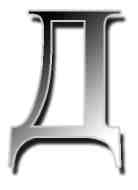 ДАВЛЕТШИНА Сыгда Гиниятулловна (р. 11.1.1924, д. Ишмурзино-Суринск). Родила и воспитала 11 детей. Указом Презид. Верх. Сов. СССР от 12.9.1964 присвоено поч¸т. звание «Мать-героиня» с вручением ордена «Мать-героиня». Имеет ордена «Материнская слава» всех степ.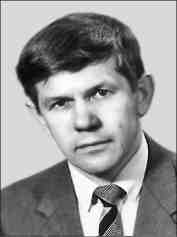 ДАНИЛОВ Анатолий Ксенофонтович (р. 2.1.1948, д. Полевые Козыльяры) — тренер. Окончил Ново-байбатырев. сред. школу (1966), Ухтин. индустриальный ин-т Респ. Коми (1974), Смолен. гос. ин-т физкультуры (1979). Служил в рядах СА (1967— 69). Три года проработал формовщиком Чебоксар. з-да тракторных запчастей. С 1971 в г. Печоры Респ. Коми организовал секцию борьбы самбо на обществ. началах. Принимал участие во Всеросс. и Все-союз. соревнованиях в составе сборной команды Респ. Коми. В 1979—96 — тренер-препод. ДЮСШ. С 1979 — гл. тренер сборнойкоманды Респ. Коми по борьбе самбо. Доцент кафедры спорт. дисциплин Сыктывкар. гос. ун-та (1996). Им подготовлено более 30 мастеров спорта СССР и России, мастеров спорта междунар. класса. Д.— судья междунар. категории по борьбе самбо (с 1993). Засл. тренер Росс. Фед. (1993). Засл. работник культуры Респ. Коми (1994).ДАНИЛОВ Ардалион Егорович (р. 30.1. 1942, д. Тоскаево) — бригадир. Окончил Канаш. уч-ще ¹2 (1960—61), Чуваш. школу подготовки руковод. кадров колхозов и совхозов (1962—63). Работал в к-зе «Прогресс» (ныне ЗАО «Прогресс») трактористом, зав. фермой, бригадиром комплексной бригады (1961—2003). Награжд¸н орденами Трудовой Славы 3-й, 2-й степ., медалями. Засл. работник с.х. Чуваш. АССР (1979).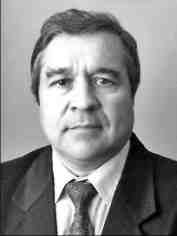 ДАНИЛОВ Иван Петрович (р. 28.8.1940, д. Аранчеево) — науч. работник, профессор (2000). Служил в рядах СА (1958—61). Окончил Воен. арт. академию в Ленинграде (1968). Работал военпредом на Казан.   ме-ханич. з-де, стар. препод. Казан. высш. воен. командно-инженерного уч-ща (1979—88). С 1988 в ЧГУ: зам. нач. науч.-исслед. части, одновременно зав. кафедрой сертификации и менеджмента, директор финансо-во-эконом. ин-та. Специалист в обл. ка-51ДЕТСКО-ЮНОШЕСКАЯчества, конкурентоспособности, серти-	денами Ленина, Октябрьской Революции,
фикации продукции. Докт. дисс. защитил в	Трудового Красного Знамени, Отече-
1999 на тему «Проблемы обеспечения кон-	ственной войны 1-й степ., медалями. Засл.
курентоспособности отечественной про-	работник сел. хоз-ва РСФСР (1986) и Чу-
мышленной продукции на региональном	ваш. АССР (1977). Занес¸н в Книгу Трудо-
уровне». Доктор эконом. наук. Авт. св. 120	вой Славы и Героизма Яльчик. р-на.
науч. работ, в т.ч. 2 монографий.	ДЕНИСОВА Зинаида Капитоновна (р.
ДАНИЛОВА Александра Титовна (1891,	25.2.1929, д. Шемалаково) — мед. работник.
д. Старое Арланово — сер. 1950-х гг., не-	Окончила 7 кл., Буин. мед. уч-ще (1947),
изв.). Родила и воспитала 10 детей. Указом	Канаш. мед. уч-ще (1949). С 1950 по 1984 ра-
Презид. Верх. Сов. СССР от 6.12.1945 при-	ботала зав. Шемалаков. ФАП. Засл. работ-
своено поч¸т. звание «Мать-героиня» с вру-	ник здравоохранения Чуваш. Респ. (1978).
чением ордена «Мать-героиня».	ДЕТСКИЙ САД «ИЛЕМПИ» — сезон-
ДЕМИДОВ Андрей Демидович (18.10.	ное дошкольное образовательное учреж-
1913, с. Малые Яльчики (ныне с. Яльчи-	дение. Открыт в 1991 в с. Новое Байбаты-
ки) — 28.2.1987, г. Чебоксары) — живо-	рево. Режим работы пятидневный, 10,5-ча-
писец, график. Член СХ СССР (1933).	совым пребыванием детей. В 2004 Д.с. посе-
Окончил Пензен. худ.-пед. тех-м (1932).	щали 40 детей. Работают 2 группы, 5 вос-
Участник Вел. Отечеств. войны (1941—45).	питателей.Работал художником Чуваш. гос. изд-ва (с	ДЕТСКИЙ САД «СОЛНЫШКО» - дош-
1932), зам. пред. Оргкомитета и правле-	кольное образовательное учреждение. От-
ния СХ Чуваш. АССР (1935—40), дирек-	крыт 6.10.1975 на базе существовавших в
тором Чуваш. гос. худ. галереи (1939—41 и	с.Яльчики с 1939 дет. яслей и с 1956 яс-
в послевоенные годы), директором Чу-	лей-сада, расположенных в деревян. зда-
ваш. отд. Худ. фонда РСФСР (1953—70). Осн.	ниях. С 1953 по 1979 зав. детсадом, ясли-
произв.: оформление книг и плакатов	садом работала М.Д.Абрамова. Первые дет.
(1932—57), живопись — «Комбеды» (1935),	ясли в с.Яльчики были открыты в нач.
«Чуваши-красноармейцы» (1937), «Крас-	1930-х гг. в доме раскулаченного крестья-
ные ворота» (1980), изделия из резного	нина. В 1976—77 построено типовое 2-этаж-
дерева — «Чаша для пива», «Сармантей»	ное здание на 140 мест (6 гр.). В 2004 Д.с.
(1968), «Бочонок» «50 лет ЧАССР»,	посещали 96 детей, 5 групп. Режим работы
игольница «Нарспи», трубка «Чебокса-	пятидневный, 10,5-часовым пребыванием
ры» (1969) и др. Награжд¸н орденом Оте-	детей. Имеется муз. зал, прачечная, изо-
чественной войны 2-й степ., медалями.	лятор, методический и мед. кабинеты. Пи-
ДЕНИСОВ Иван Яковлевич (р. 14.3.1926,	тание — тр¸хразовое. Работают 26 чел., в
с. Шемалаково) — организатор производ-	т.ч. 8 педагогов.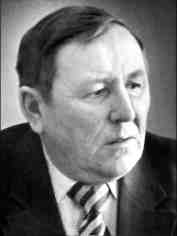 ства. В 1943—50 слу-	ДЕТСКИЙ САД «ЧЕБУРАШКА» — до
жил в СА. Участник	школьное образовательное учреждение.
войны против мили-	Открыт 25.10.1975 в здании на 75 мест,
тарист. Японии (1945).	построен РО «Сельхозтехника». Режим
Окончил Тюрлемин.	работы пятидневный, 10,5-часовым пре-
школу колх. бухгалте-	быванием детей. В 2004 Д.с. посещали 47
ров (1951), Сов. парт.	детей. Работают 2 гр., 15 чел., в т.ч. 5 вос-
школу (1966), Высш.	питателей. Имеется муз. зал, прачечная,
парт. школу при ЦК	мед. кабинет. Режим питания — тр¸хразо-
КПСС (заочно, 1974).	вый.Руководил к-зом «2-я	ДЕТСКО-ЮНОШЕСКАЯ СПОРТИВ-
пятилетка» (1954—60),	НАЯ ШКО ЛА ИМ. ОЛИМПИ ЙЦА
ордена Трудового Красного Знамени к-зом	А.В.ИГНАТЬЕВА. Открыта в 1982. Первым
«Слава» (1960—90) и СХПК «Свобода»	директором был А.П.Убасев. Находится в
(1994—2001) Яльчик. р-на. Первым в рес-	с. Яльчики по ул. Комсомольская в 2-этаж-
публике внедрил хоз. расч¸т, добивался	ном кирпич. здании бывш. детсада «Сказ-
высокой продуктивности полей, ферм и	ка» (здание построено в 1983 Яльчик. «Рай-
рентабельности с.-х. произв-ва, значит. по-	сельхозхимией»). Пл. 600 кв.м. Имеются тре-
вышения материального и культурного	нировочный и соревновательный залы
уровня жизни колхозников. Награжд¸н ор-	тяж¸лой атлетики, ОФП, настольного тен-
4*ДИМИТРИЕВ52ниса, вольной борьбы, гостиница на 10 мест. ДЮСШ работает по 3 направлениям: вольная борьба, л¸гкая атлетика, тя-ж¸лая атлетика. Пед. деят-сть ведут 14 тре-неров-препод. В 22 группах обучается 385 уч-ся. За годы деят-сти ДЮСШ подготовлено 12 мастеров спорта СССР и России по тяж¸лой атлетике, 4 мастера спорта России по вольной борьбе и 1 мастер спорта России по л¸гкой атлетике (спорт. ходьба).ДИМИТРИЕВ Анатолий Георгиевич (р. 25.3.1926, д. Старое Арланово) — парт. и обществ. деятель. Участник Вел. Отечеств. войны (1941—45). Окончил Батырев. пед. уч-ще (1943), Поволж. лесотехнич. ин-т (1952). С 1952 работал на разных руководящих должностях Удмурт. АССР. В 1967—87 — первый секретарь Увинского РК КПСС Удмурт. АССР. Награжд¸н орденами и медалями. Полковник в отставке.ДИМИТРИЕВА Вера Савельевна (р. 15.9.1927, с. Янтиково). Окончила Кошки-Куликеев. 7-лет. школу. Работала звеньевой к-за им. Ворошилова, «Победа» Яль-чик. р-на (1947—77). Награждена орденом Ленина.ДИОМИДОВ Василий Николаевич (р. 14.8.1925, с. Янтиково) — организатор производства. Окончил Кошки-Куликеев. 7-лет. школу (1941). Участник Вел. Отечеств. войны (1941—45). Работал бригадиром (1947— 58), зав. МТФ (1958—82) к-за «Победа» Яльчик. р-на. Награжд¸н орденами Ленина, Октябрьской Революции, «Знак По-ч¸та».ДИОМИДОВ П¸тр Егорович (1900, с.Янтиково — апр. 1953, там же). Участник гражд. и Вел. Отечеств. войн. Работал колхозником, уч¸тчиком, бригадиром, пред., зав. СТФ к-за им. Ворошилова Яльчик. р-на. Награжд¸н орденом Ленина.ДИОМИДОВА Мария Федотовна (р. 27. 11.1932, д. Белое Озеро). Проживает в с. Ян-тиково. Родила и воспитала 10 детей. Указом Презид. Верх. Сов. СССР от 17.9.1973 присвоено поч¸т. звание «Мать-героиня» с вручением ордена «Мать-героиня».ДМИТРИЕВ Алексей Александрович (р.15.3.1938, с. Лащ-Таяба) — механизатор. Окончил ШРМ г. Хром-Тау Казах. ССР (1967), Усольск. с.-х. тех-м Куйбышев. обл. (1980). Служил в рядах СА (1957—60). Работал водителем к-зов им. Крупской, «Слава» Яльчик. р-на (1955—57, 1960—63), Донского хромитового рудоупр-я Актюбин. обл.Казах. ССР (1963—68). С 1968 — механизатор к-за «Слава» Яльчик. р-на. Нар. депутат СССР (1989—91). Награжд¸н орденами Трудовой Славы 3-й степ., Трудового Красного Знамени, медалями. Засл. механизатор Чуваш. АССР (1981).ДМИТРИЕВ Григорий Тимофеевич (1918, с. Лащ-Таяба — 1991, там же) — педагог. Окончил Батырев. пед. тех-м (1936). Служил в рядах Красной Армии (1939— 40). Работал учителем Тойсин. сред. школы Батырев. р-на, директором Л.-Таябин. сред. школы Яльчик. р-на (1936—70). Авт. кн. «Т=ван ял=м — савн= ял=м» (1991). Засл. учитель школы Чуваш. АССР (1965).ДМИТРИЕВ Валерий Георгиевич (р. 3.12.1962, д. Тораево) — композитор, певец. Окончил Сабанчин. 8-лет. школу (1978), Чебоксар. энерготех-м (1982). Служил в рядах СА (1982—84). С 1984 — техник-электрик х.-б. комбината. Сочинил ок. 20 песен, выпустил 3 магнитоальбома. Солист нар. ансамбля «Янташ». Лауреат Все-чуваш. фестиваля «К\м\л сас=» (2001).ДМИТРИЕВ Василий Дмитриевич (р. 28.5. 1924, с. Эшмикеево). Участник Вел. Отечеств. войны (1942—46). Окончил Яльчик. сред. школу (1941), Казан. юрид. ин-т (1950). С 1960 — в органах внутр. дел: инструктор, зам. зав. отделом, зам. прокурора Чуваш. Респ. В 1969—84 возглавлял Чебоксар. сред. спец. школу милиции МВД СССР. Авт. кн. «Наедине с собой» (1999). Награжд¸н орденами Красной Звезды, Отечественной войны 1-й степ., Богдана Хмельницкого 3-й степ., медалями.ДМИТРИЕВ Василий Дмитриевич (23.3. 1899, д. Белое Озеро — 1943, Северный лагерь) — парт. и обществ. деятель. После окончания Яльчик. 2-классной школы вместе с М. Сеспелем учился в Тетюш. учит. семинарии (1917—20). Являлся одним из орг-торов комсомол. движения на терр. Чувашии. В 1918 при его активном участии организован в Тетюшах революц. союз молод¸жи. В 1919—20 руководил чуваш. секцией РКСМ Казан. губ. Принимал участие на 3-м Всеросс. сúезде молод¸жи (1920), где слушал выступление В.И.Ленина «О задачах Союза молод¸жи». В 1920 избирался секретар¸м Чуваш. РКСМ. Окончил Моск. ун-т им. Я. М. Свердлова (1924) . Работал секретар¸м Ядрин. УКОМа (1924), зав. отделом агитации и пропаганды Чуваш. ОК КПСС (1924—27), в Центр. исполкоме Чуваш. АССР (1927—30), в Чуваш. колхоз-53ДОБРОХОТОВАсоюзе (1930). В 1930—32 учился в аспирантуре. Работал препод. истории ВКП(б) и политэкономии Горьков. с.-х. ин-та (1930— 33), нач. политотдела Канаш. МТС, Бого-род. МТС Горьков. обл. (1933—35), нач. лесного упр-я Горьков. края (1935—37). Необоснованно репрессирован. В 1955 реабилитирован   посмертно.ДМИТРИЕВ Пантелей Андреевич (р. 30. 8.1935, с. Лащ-Таяба) — экономист. Окончил Казан. с.-х. академию (1967). Работал гл. экономистом к-за «Слава» Яльчик. р-на (1967—79), Мин. сел. хоз-ва Чуваш. АССР (1979—86). Авт. кн. «Что нам даёт хозяйственный расчёт?» Награждён медалями. Засл. экономист Чуваш. АССР (1977).ДМИТРИЕВА Елена Николаевна (р. 11. 12.1953, д. Имелево Канаш. р-на) — зоотехник. Окончила Вурнар. с.-х. тех-м (1975). Работала в к-зе «Восход» Урмар. р-на зоотехником (1975—76), контролёром-ассистентом Яльчик. межхозяйствен. объединения по искусственному осеменению (1977—79), зоотехником к-за «Прогресс» (1979—86). С 1986 — зав. СТФ. Засл. работник с.х. Чуваш. Респ. (1998).ДМИТРИЕВА Вера Савельевна (р. 15.9. 1927, с. Янтиково) — колхозница. Окончила 7 кл. Работала в к-зе им. Ворошилова звеньевой (1941—51), с 1951 по 1977 — в к-зе «Победа» Яльчик. р-на (ныне СХПК «Була») рядовой колхозницей. Награждена орденом Ленина (1950).ДМИТРИЕВА Мария Пантелеймоновна (р. 3.12.1932, д. Новое Изамбаево — неизв., с. Янтиково). Родила и воспитала 10 детей. Указом Презид. Верх. Совета СССР от 22.11.1976 присвоено почёт. звание «Мать-героиня» с вручением ордена «Мать-героиня».ДОБРОХОТОВ Зинон Михайлович (1.1.1933, с. Байдеряково — 6.2.1996, г. Чебоксары) — науч. работник. Окончил Яль-чик. сред. школу (1950), Казан. хим.-тех. ин-т им. С.М.Кирова (1955), аспирантуру Казан. хим.-тех. ин-та (1964). Работал в Чебоксар. з-де им. Чапаева мастером, нач. участка, нач. цеха (1964—67) в Казан. науч.-исслед. ин-те метрологии и измерений науч. сотрудником, нач. лаборатории (1967—69), в ЧГУ нач. науч.-исслед. сектора (1969—78), с 1978 — зав. кафедрой общей химии, с 1993 — директор ЧП «Ин-тентех». В 1964 защитил дисс. на учёную степень кандидата тех. наук на тему «Ракетные топлива».ДОБРОХОТОВ Николай Сергеевич (9.5.1921, с. Байдеряково — 12.4.1961, там же) — журналист. Участник Вел. Отечеств. войны. Призван в 1939, демобилизован 1946. Окончил Большеяльчик. 7-лет. школу (1936), Канаш. пед. уч-ще (1939), Чуваш. гос. учит. ин-т (1952). Работал учителем в школах р-на (1946—56), ред. район. газ. «Колхоз ялав\» (1956—59), корр. комитета радиовещания и телевидения при Сов. Мин. Чуваш. АССР (1959—61). Авт. кн. «Кукуруза пир\н уйра», «Ёултал=кра 800 сысна сам=ртассиш\н», «Гвардеец» колхозри ме-ханизаторсем». Награждён орденами Отечественной войны 1-й степ., Славы 3-й степ., медалями.ДОБРОХОТОВ Пётр Леонидович (р. 2.6. 1940, с. Байдеряково) — бригадир. Окончил Магнитогор. строит. школу (1958). До 1969 работал в Яльчик. СМУ строителем. С 1969—91 — в к-зе «Прогресс» (ныне ЗАО «Прогресс») учётчиком, зав. СТФ, зав. МТФ. С 1991 — строит. бригадир. Засл. работник с.х. Чуваш. АССР (1981).ДОБРОХОТОВ Сильвестр Митрофано-вич (31.12.1913, с. Байдеряково — 28.9.1985, г. Горький) — полковник мед. службы. Окончил Горьков. мед. ин-т (1937), Ленинград. военно-мед. академию (1952). В 1939 призван в СА. Участник Вел. Отечеств. войны. После разгрома милитарист. Японии врач-офицер Д. навсегда остался служить в армии. Работал врачом авиац. полка, был препод. воен.-воздушного уч-ща. В 1953-54 и 1956—60 работал препод. в Кустанайс-ком мед. уч-ще Мин. здравоохр. Казах. ССР. До мая 1965 — препод. спец. подготовки Ка-рагандин. гос. мед. ин-та.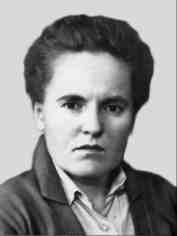 ДОБРОХОТОВА Тамара Амплиевна (р. 20.10.1929, с. Байдеряково) — науч. работник. Окончила Яльчик. сред. школу (1948), Казан. гос. мед. ин-т (1953). Работала врачом психиатрической больницы в Куйбышев. обл. (1953—58). В 1958 поступила в клиническую ординатуру при Моск. НИИ психиатрии МЗ РСФСР. В 1964 защитила канд., в 1968 — докт. дисс. Доктор мед. наук. Более 20 лет работала в ин-те нейрохирургии им. Н.Н.Бурденко АМН СССР. В основном труды были связаны с лечением злокаче-ДОПОЛНИТЕЛЬНЫЙ54ственных опухолей и нервной системы человека. Опубликовано более 200 работ, из них основные: «Эмоциональная патология при очаговом поражении мозга» (1974), «Функциональная ассиметрия и психопатология очагового поражения мозга» (1977), «Функциональные ассиметрии человека» (1984). Пользуясь богатым опытом, часто выступала с лекциями на симпозиумах учёных разл. стран, как Италия, Франция, Болгария, Венгрия, Польша и др.ДОПОЛНИТЕЛЬНЫЙ ОФИС №4440/ 036 БАТЫРЕВСКОГО ОТДЕЛЕНИЯ СБЕРЕГАТЕЛЬНОГО БАНКА №4440. Отделение банка в с. М.Яльчики открыто в 1930. Первым управляющим был Арсений Кужилов, с 1934 по 2001 — И.Иванов, П.Д.Данилов, Н.П.Румянцева (эвакуирована из Ленинграда), В.Т.Тимофеев, А.А.Андрианов, П.В.Владимиров, Н.А.Яс-нопольский, Г.Г.Чернова, И.И.Левый. В период работы Л.С. Миронова (1974—89) сберкасса стала отделением Сбербанка, построено новое, нынешнее кирпич. здание по ул. Иванова, д. 13, в к-рое ОСБ перешло в 1981 из ветхого деревян. дома. В 1930 в ОСБ входило 5 агентств: Лащ-Тая-бин., Большетаябин., Избахтин., Шема-лаков., Иш.-Сурин. Были открыты агентства при к-зах им. Свердлова и «Победа»,в 1958 ликвидированы из-за малочисленности вкладчиков. Уразмаметов. агентство ¹9 было преобразовано в Кильдюшев. С 1959 по 1979 агентства при почтовой связи реорганизованы в сберкассы 2-го разряда, а затем в филиалы. Полевопинер. агентство преобразовано в филиал в 1990. В 80-х гг. кол-во филиалов достигло 13. В 2004 — 7 операционных касс внекассового узла: Лащ-Таябин., Сабанчин., Кильдюшев., Янтиков., Шемалаков., Малотаябин., Но-вошимкус. В 2003 Яльчик. ОСБ преобразовано в Дополнительный офис ¹4440/036 Батырев. ОСБ ¹ 4440 ВВБ ЧСБ Росс. Фед. Осн. напр-е деят-сти: привлечение средств физических и юрид. лиц, размещение (кредитование как физических, так и юрид. лиц). С 2001 управляющий, 2003 — зав. Д. о. ¹4440/036 А.Ю. Ефимов.ДУБОВА Розалия Васильевна (р. 15. 8.1959, г. Магнитогорск) — работник культуры. Окончила Лащ-Таябин. сред. школу Яльчик. р-на (1976), Куйбышев. тех. уч-ще (1981). Рук. и хормейстер нар. ансамбля песни и танца Исаклин. район. Дома культуры Куйбышев. обл. (1981—84). С 1984 — директор Альшихов. СДК Респ. Татарстан. Засл. работник культуры Респ. Татарстан (1994). Лауреат респ. конкурсов худ. само-деят-сти.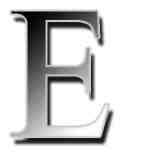 ЕВГРАФОВА Елена Кузьминична (25. 4.1924, д. Яманчурино — 9.8.2002, там же). Родила и воспитала 10 детей. Указом Пре-зид. Верх. Сов. СССР от 17.6.1971 присвоено поч¸т. звание «Мать-героиня» с вручением ордена «Мать-героиня». Награждена орденами «Материнская слава» 3-й степ. (1960), 2-й степ. (1963).ЕВДОКИМОВ Зинон Кириллович (р. 15. 9.1935, с. Лащ-Таяба) — агроном. Окончил Лащ-Таябин. сред. школу (1953), Казан. с.-х. ин-т (1958), там же — аспирантуру (1969). Работал в Удрмурт. АССР агрономом на с.-х. опыт. станции (1958—64). С1969 — препод. Казан. с.-х. ин-та. Защитил дисс. на соискание уч¸ной степ. канд. эконом. наук.ЕВДОКИМОВА Нина Александровна (р. 6.9.1941, д. Новое Янашево) — педагог. Окончила ЧГПИ (1964). Работала в Киль-дюшев. 8-лет. школе учителем химии и биологии (1964—68), в Байглычев. 8-лет. школе (ныне СОШ) — учителем, директором (1968—92). Засл. учитель школы Чуваш. АССР (1978).ЕВПОЛОВ Владимир Ильич (р. 15.12. 1930, д. Новое Андиберево) — организатор производства. Окончил Канаш. ж.-д. уч-ще ¹ 2 (1950), Канаш. ПТУ ¹12 (1957). Служил в рядах СА (1952—55). Работал трактористом к-за им. Чапаева (1957—63), бригадиром комплексной бригады к-за «Слава» Яльчик. р-на (1963—86). Награжд¸н орденами Октябрьской Революции, Трудового Красного Знамени, медалями ВДНХ. Засл. работник сел. хоз-ва Чуваш. АССР (1976).ЕВТИХЕЕВ Александр Евменьевич (р.13. 9.1932, д. Новое Изамбаево) — организа-55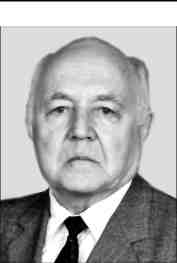 тор производства. Окончил Свердлов. ремесленное уч-ще ¹1 (1950), ЧСХИ (1961). Служил в рядах СА (ВМФ, 1952—56). Работал зуборезчиком на з-де «Уралмаш» г. Свердловск (1948— 52), стар. агрономом, гл. агрономом к-за «Победа» Яльчик. р-на (1961—71). В 1971—74 — нач. упр-я сел. хоз-ва Яльчик. райисполкома, 1971—85 — пред. к-за «Победа», 1985—93 — зам. начальника, ведущий агроном ПО «Чувашское» по хмелеводству. Депутат Верх. Сов. Чуваш. АССР 9—10-го созывов (1980—85, 1985—90). На-гражд¸н орденами Ленина, Трудового Красного Знамени, «Знак Поч¸та», медалями, поч¸т. грамотами Презид. Верх. Сов. Чуваш. АССР. Занес¸н в Поч¸т. Книгу Трудовой Славы и Героизма Чуваш. АССР (1981). Засл. агроном РСФСР и Чуваш. АССР.ЕВТИХЕЕВА Анна Фадеевна (1890, д. Новое Изамбаево — 7.8.1976, там же). Родила и воспитала 10 детей. Указом Презид. Верх. Сов. СССР от 3.9.1960 присвоено по-ч¸т. звание «Мать-героиня» с вручением ордена «Мать-героиня».ЕГОРОВ Владимир Петрович (р. 24.7. 1951, д. Апанасово-Темяши) — медработник. Окончил сред. школу (1968), Казан. мед. ин-т (1973). Работал зубным врачом в Ку-гес. район. больнице, поликлинике з-да пром. тракторов в г. Чебоксары (1973—2000). С 2000 — гл. врач стоматолог. больницы в г. Чебоксары. Засл. врач Чуваш. Респ. (2003).ЕГОРОВ Михаил Трофимович (5.11.1925, с. Новое Байбатырево — 9.7.1991, г. Москва). Участник Вел. Отечеств. войны (1943— 44). Окончил Новобайбатырев. сред. школу (1943), Казан. юрид. ин-т (1952). Работал отв. секретар¸м газ. «Колхоз ялав\» (1947—50). В 1950—62 — в правоохранительных органах: консультант Мин. юстиции, нар. судья Калинин. р-на, зам. пред. Верх. Суда Чуваш. АССР. С 1962 — член Верх. Суда РСФСР, адвокат юрид. консультации «Спецсуд ¹216» г. Москвы. Имеет правительственные награды.ЕЛИСЕЕВА Матр¸на Андреевна (4.11. 1923, с. Янтиково — 28.4.1990, там же) — животновод. Окончила 7 классов. Работала телятницей, дояркой, звеньевой к-за им.ЕНЕДЕРОВВорошилова, «Победа» Яльчик. р-на. Награждена орденом Ленина.ЕМЕЛЬЯНОВ Василий Григорьевич (25.1.1912, с. Лащ-Таяба — июнь 1998, г. Электросталь Моск. обл.) — военнослужащий. Участник Вел. Отечеств. войны. Окончил Моск. хим.-технолог. ин-т, Академию им. Дзержинского. Работал инженером з-да РТИ им. Чапаева (1938—41). В 1941—77 — служил на разл. командирских должностях ракетных войск. Награжд¸н орденами Отечественной войны 1, 2-й степ., Красной Звезды и медалями. Воинское звание — полковник.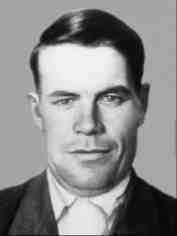 ЕМЕЛЬЯНОВ Георгий Иванович (1912, с. Янтиково — 23.1.1969, там же) — Герой Соц. Труда. Работал бригадиром полеводческой бригады к-за «Победа» Яльчик. р-на. Участник Вел. Отечеств. войны (1941— 45). За получение высоких урожаев пшеницы присвоено звание Героя Соц. Труда (1948). Награжд¸н орденами Ленина, Отечественной войны 1-й степ., медалями. Его имя занесено в Книгу Трудовой Славы и Героизма Яльчик. р-на.ЕМЕЛЬЯНОВА Юлия Андреевна (13.7. 1929, д. Эмметево — 27.1.1992, там же) — животновод. Окончила Кильдюшев. 7-лет. школу (1943). Работала телятницей к-за «Знамя» Яльчик. р-на. Награждена орденом Трудового Красного Знамени, медалями. Засл. работник сел. хоз-ва Чуваш. АССР.ЕМИЛЬЕВ Николай Петрович (р. 15.9. 1951, д. Кошки-Куликеево) — организатор производства. Окончил ЧГУ (1977). Служил в рядах СА (1969—71). Работал инструктором Яльчик. РК КПСС (1982—84), пред. к-за «Победа» (1988—95). Ок. 10 лет — гл. инженер, директор Яльчик. РО «Сель-хозэнерго». В 1995—2003 — нач. Батырев. отделения Энергосбыта АО «Чувашэнерго». Нар. депутат Чуваш. АССР (1990—95). Засл. работник сел. хоз-ва Чуваш. АССР (1990). ЕНЕДЕРОВ Николай Георгиевич (р. 20.5.1958, с. Сабанчино) — инженер. Окончил Яльчик. сред. школу (1978), Ульянов. с.-х. ин-т (1980). По направлению ин-та работал в одном из хоз-в Калининград. обл. Служил в рядах СА (1980—82). Работал в Яльчик. райобúединении «Сельхозхимия»ЕРМОЛАЕВ56инженером механизированного отряда (1982—83). С 1983 — гл. инженер к-за «Правда», СХПК «Рассвет» Яльчик. р-на. Засл. механизатор Чуваш. Респ. (2002).ЕРМОЛАЕВ Николай Никифорович (р. 11.12.1928, д. Старое Янашево) — науч. работник. Окончил Яльчик. сред. школу (1945), Моск. автодорожный ин-т (1947), Ленинград. инженерно-строит. ин-т (1950), аспирантуру (1955). Направлен в г. Хабаровск по распределению. Работал в УНР-456 треста «Стальмонтаж» мастером, инженером, нач. комплекса ПТО (1950—52), в Куйбышев. инженерно-строит. ин-те (ныне архитектурно-строит. академия) ассист. стар. препод., доцентом. Заведовал кафедрой ме-таллич. и деревян. конструкций, декан вечернего ф-та. Защитил дисс. на уч¸н. степень канд. тех. наук. (1956). Авт. ок. 40 науч. работ и 6 учеб. пособий.ЕРТМАКОВА Галина Васильевна (р. 15.1. 1955, с. Новые Шимкусы). Окончила Томский коммунально-строит. тех-м (1975), Волго-Вятскую академию гос. службы (2001). Работала в Новочебоксар. домоупр. ¹5 техником-смотрителем (1975—76), уполномоченным по использованию труд. ресурсов по Яльчик. р-ну Чуваш. АССР (1976—85), зав. отд. по делам архивов Яль-чик. район. адм. (1985—98), рук. службы формирования Архивного фонда, ведомственных архивов и делопроизводства (1998—2001), с 2001 — директор респ. гос. учреждения «Гос. ист. архив Чуваш. Респ.». Награждена Поч¸т. грамотой Фед. архивной службы России (2002).ЕРТМАКОВА Евгения Прокопьевна (27.1.1926, д. Нюргечи Комсомол. р-на — 31.8.1982, д. Новое Чурино). Родила и воспитала 10 детей. 5 получили высш. образование, 5 — сред. спец. Указом Презид. Верх. Сов. СССР присвоено поч¸т. звание «Мать-героиня» с вручением ордена «Мать-героиня» (21.9.1967). Имеет ордена «Материнская слава» 3, 2, 1-й степ. (1960, 62, 65), медали «За трудовую доблесть» (1948), «Ветеран труда», «Медаль материнства» 1-й степ. (1958). В 1982 — звание «Персональный пенсионер». У матери-героини 30 внуков и правнуков.ЕФИМОВ Александр Ефимович (23.2. 1913, с. Малые Яльчики (ныне с. Яльчи-ки) — 28.8.1971, там же). Гвардии подполковник, воен. л¸тчик. Окончил Мар.-По-сад. землеустр. и мелиоративный тех-м. Работал секретар¸м Яльчик. райземотдела(1931—33), секретар¸м Яльчик. сельсовета (1933—35). В 1935 призван в Красную Армию и до ухода в отставку по состоянию здоровья служил в Сов. Вооруж. Силах (1958). Окончил Рязан. пехотное уч-ще (1938), 2-е Чкалов. воен. авиауч-ще (1940), курсы усовершенствования штаб. офицеров при воен. авиауч-ще разведчиков г. Кировоград (1946). В должности командира взвода в составе Забайкал. воен. округа участвовал в боях за о. Хасан (1938). Служил штурманом эскадрилий авиадивизий Юго-Зап., Прибалт., Зап., Украин., Ленинград. фронтов во время Вел. Отечеств. войны (1941—45). Совершил 137 боевых вылетов, 11 раз сбит и дважды прыгал с парашютом. Служил нач. разведки авиадивизии За-кавказ. ВО (1945—49), разведчиком 2-го гл. упр-я Ген. штаба СА в Китае (1950—51), нач. разведки, зам. нач. штаба по разведке авиадивизии Дальневост. ВО (1951—58). На-гражд¸н орденами Боевого Красного Знамени (дважды), Красной Звезды (дважды), Отечественной войны 2-й степ., Красного Знамени Китая, 12 медалями.П.Н.ЧерновЕФИМОВ Антон Ефимович (1885, д. Тос-каево — 1921, Сибирь) — поэт. Окончил Малояльчик. 2-классную школу. Авт. поэмы «Чарус=р К\рилепе ун ыв=л\ Х\лип», стих «/ёк\ёпе куштан». Переводчик песен на чуваш. яз.ЕФИМОВ Владимир Александрович (1.1.1935, с. Яльчики — 2.3.2000, там же). Окончил Яльчик. сред. школу (1952), Казан. гос. авиац. ин-т (1959). Работал на Казан. авиац. з-де на должностях: мастер (1959—61), зам. нач. БТК (1961—64), рук. инспекторской группы качества з-да, нач. БТК (1965—66), нач. сбор. цехов (1966—72), зам. гл. технолога авиац. произв. обúедине-ния. Руководил стр-вом филиала авиац. з-да в Ташкенте. Во время стр-ва Ульянов. авиац. пром. комплекса работал зам. ген. директора по произв-ву (1976—80), гл. технологом Казан. авиапром. обúединения им. Горбунова (1980—85), зав. отделом науч.-производ-ственного обúединения «Мединструмент» (1985—87, Москва), нач. бюро Казан. науч.-учебного центра НПО ВТИ (1987—88), зам. ген. директора СКТБ «Медтехника» (1988— 90), рук. Моск. аппарата дирекции науч. пром. обúединения «Мединструмент» (1990—95), президент Казан. мед. науч.-производствен-ного ТП «Медросторг» (1995—97), ген. директор по ВОИ, Казань (1998—2000). На-57ЖИРНОВгражд¸н медалями, поч¸т. грамотами Мин. авиац. пром. СССР.П.Н.ЧерновЕФИМОВ Дмитрий Ефимович (1892, д. Тоскаево — 1919, там же) — поэт. Окончил Симбир. чуваш. школу. Обучался в Казан. ун-те. Работал учителем в чуваш. деревнях Башкирии, ред. газ. «Канаш». Авт. поэмы «Ва-ёук» (1910), статей на тему политики, сел. хоз-ва, культуры, образования. Выступал в роли лит. критика. В дек. 1918 участвовал в создании первого чуваш. журн. «Шур=мпуё», работал ред. лит. части. Печатался под псевдонимами «Д», «Е», «М-ри», «М-и».ЕФИМОВ П¸тр Алексеевич (р. 8.7.1946, с. Новые Шимкусы) — организатор производства. Окончил Новошимкус. 8-лет. школу (1960), Цивил. с.-х. тех-м (1976), филиал Волго-Вятской академии гос. службы (2005). Служил в рядах СА (1965—68). Работал автомехаником, бригадиром тракторной бригады, инженером, гл. инженером к-за «Урожай» (1968—89), директором муниципал. ремонтно-тех. предприятия (1996—2001). С 2001 — первый зам. главы адм. Яльчик. р-на. Засл. работник сел. хоз-ва Чуваш. Респ. (2002). Награжд¸н Поч¸т. грамотой Мин. с.х. Росс. Фед. (2002).ЕФИМОВА Валентина Александровна (р. 14.2.1942, с. Яльчики) — канд. хим. наук. Окончила Казан. хим.-технологич. ин-т им. С.М.Кирова (1964), аспирантуру при ка-федре технологии неорганических веществ Казан. ХТИ (1967). С 1968 — стар. препод. кафедры химии Казан. архит.-строит. академии. Авт. тр¸х науч. книг по химии, имеет 9 авторских свидетельств, опубликовано свыше 70 науч. статей, метод. указаний и пособий. Принимает активное участие в междунар., всесоюз., росс., респ. науч.-практических конференциях.П.Н.ЧерновЕФИМОВА Лилия Борисовна (р. 12.11. 1936, с. Байдеряково) — науч. работник. Окончила Яльчик. сред. школу (1953), Урал. политех. ин-т (1958). С 1958 работает инженером-металлургом, рук. отдела Чебоксар. агрегат. з-да. Обучалась в аспирантуре Урал. политех. ин-та. Защитила дисс. на тему «Ускорение процесса цементации деталей», получила звание канд. тех. наук. Всю трудовую деят-сть посвятила совершенствованию технологии обработки металлов, улучшению качества стали и отливаемых деталей. Награждена орденом Трудового Красного Знамени.ЕФИМОВА Мария Григорьевна (р. 11.2. 1926, д. Полевые Буртасы, проживает в с. Новые Шимкусы), работала в колхозе. Родила и воспитала 10 детей. Указом Презид. Верх. Сов. СССР от 25.1.1972 присвоено по-ч¸т. звание «Мать-героиня» с вручением ордена «Мать-героиня», имеет ордена «Материнская слава» всех степеней.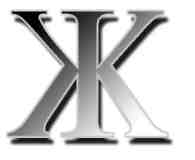 ЖЕСТЯНКИНА Елена Васильевна (р. 20. 12.1941, д. Старое Арланово, проживает в с. Янтиково), работала колхозницей. Родила и воспитала 10 детей. Указом Пре-зид. Верх. Сов. СССР от 11.9.1985 присвоено поч¸т. звание «Мать-героиня» с вручением ордена «Мать-героиня».ЖИРНОВ Анатолий Васильевич (24. 2.1928, с. Новое Тинчурино — 27.7.1954, там же) — педагог, журналист. Окончил Ново-тинчурин. 7-лет. школу (1942), Батырев. пед. тех-м (1945). Работал в Малотаябин., Но-вотинчурин. школах учителем нач. классов и стар. пионервожатым (1945—48), лит. сотрудником газ. «Коммунизм ялав\». Печатался в журн. «Ялав», «Т=ван Ат=л».ЖИРНОВ Афанасий Александрович (25.8.1928, д. Новое Изамбаево — 18.6.1990, там же) — организатор производства. Окончил Алатыр. с.-х. тех-м (1944). Служил в рядах СА (1944—53). Работал уч¸тчиком к-за «МОПР» (1944—48), пом. бригадира, зам. пред., бригадиром полеводческой бригады (1953—63), секретар¸м парткома (1964 —74), уч¸тчиком (с 1974) к-за «Победа» Яльчик. р-на. Награжд¸н орденами Ленина, Октябрьской Революции, «Знак По-ч¸та».ЖИРНОВ Виктор Васильевич (1925, с. Новое Тинчурино — 1986, Камчат. обл.) — педагог. Окончил Уразмаметев. 7-лет. школу (1939), Батырев. пед. уч-ще (1942), Высш. парт. школу при ЦК КПСС. В 1942—45 участвовал в Вел. Отечеств. войне. РаботалЖУРАВЛЁВ58учителем, директором Новотинчурин. 7-лет., Новобайбатырев. сред. школ, а также в школах Олюторского р-на Камчат. обл. (1949—86). Засл. учитель школы РСФСР (1966). Отличник нар. образования (1964).ЖУРАВЛ¨В Валерий Николаевич (р. 29.9.1962, д. Красномайск Батырев. р-на) — с.-х. работник. Окончил Красномайск. 8-лет. школу (1978), Вурнар. совхоз-тех-м (1982), ЧСХИ (1991). Служил в рядах СА (1982— 84). Работал освобожд. секретар¸м комсомол. орг., агрономом к-за «Ленинец» Ба-тырев. р-на (1984—90), инженером СХПК «Заря» Чердаклин. р-на Ульянов. обл. (1991—95), с 1995 — нач. карьера, зам. директора в Яманчурин. «Сельхозхимии». Награжд¸н Поч¸т. грамотой ЦК ВЛКСМ (1986). Засл. работник с.х. Чуваш. Респ. (2004).ЖУРАВЛ¨В Иван Антонович (р. 20.6. 1936, д. Яманчурино) — парт. и обществ. работник. Окончил ЧСХИ (1963), Высш. парт. школу при ЦК КПСС (1978). Служил в рядах СА (1955—58). Работал гл. агрономом к-за «Слава» Яльчик. р-на (1963—66), директором с-за «Шемуршинский» Ше-муршин. р-на (1966—76). В 1976—91 — первый секретарь Шемуршин. РК КПСС. С 1991— зав. отд. сбербанка, директор Дополнительного офиса Госбанка ¹4440/030 с.Шемурша. Депутат Верх. Сов. Чуваш. АССР (1980—85). Награжд¸н орденом «Знак По-ч¸та», медалями, Поч¸т. грамотой Презид.Верх. Сов. Чуваш. АССР (1968). Засл. работник с. х. Чуваш. АССР. Поч¸т. гражданин Шемуршин. р-на.ЖУРАВЛ¨ВА Раиса Ивановна (р. 1.2. 1940, с. Кушелга), работала колхозницей. Родила и воспитала 10 детей. Указом Пре-зид. Верх. Сов. СССР от 25.10.1972 присвоено поч¸т. звание «Мать-героиня» с вручением ордена «Мать-героиня».ЖУРАВЛ¨ВКА (Т=рнашур) — бывший пос¸лок Большеяльчик. сел. адм. Р-н Ма-лояльчиков. с 1931; Яльчик. с 19.5.1935; Батырев. с 20.12.1962; Яльчик. с 14.3.1965. Сельсовет Большеяльчик. с 1931. В 1928— 29 жители с. Большие Яльчики Н.Ф.Кас-сиров, Ф.Соловь¸в, М.Немцев, П.М.Нем-цев, Е.Шакова, В.Кузнецов выселились на земли, расположенные в 6,5 êì к северу от Б.Я., и основали пос¸лок Жу-равл¸вка (местность называется «Т=рна шурри», «Т=рна Шур\» — Журавлиное болото), т.к. на озере гнездились журавли. Первоначально подобранное место ок. Михайлова оврага (Михаля ёырми) многими переселенцами было отклонено. 14.8.1930 в пос. из 16 хоз-в созда¸тся к-з «Журавл¸вка» (с 1944 — к-з им. Жданова). Пред. выбирают С.Васильева. Со временем число хоз-в в Ж. доходит до 38. Нас. Ж. занималось растениеводством и жив-вом. Для детей младших классов была школа. Ж. просуществовала до 1994. Во время Вел. Отечеств. войны 1941—45 погибло на фронте 15 ур. пос. Ж.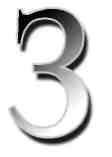 ЗАББАРОВ Имаметдин Гималетдино-вич (р. 2.2.1920, д. Ишмурзино-Суринск). Участник Вел. Отечеств. войны. Призван в армию в 1940, демобилизован в 1946. Работал механиком к-зов «Марс» и «Победа» Яльчик. р-на (1934—80). Награжд¸н орденами Трудового Красного Знамени, Отечественной войны 2-й степ., медалями. Засл. механизатор сел. хоз-ва Чуваш. АССР (1966).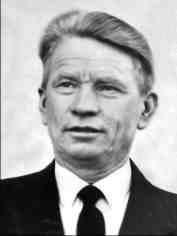 ЗАЙЦЕВ Василий Васильевич (5.1.1912, с. Янтиково — 18.10.1982, Чебоксары) — организатор производства, Герой Соц. Труда. В теч. 35 лет руководил передовыми в республике к-зами «Победа» Яльчик. (1942 —63) и им. космонавта А.Г.Николаева Мар.-Посад. (1963—77) р-нов. Руководимые им хоз-ва были известны высокой культурой земледелия и жив-ва. За получение высоких урожаев с.-х. культур удостоен звания Героя Соц. Труда (1948). Участник Вел. Отечеств. войны. Награжд¸н орденами Ленина (четырежды), Октябрьской Революции, Трудового Красного Знамени (дважды), ме-59ЗАРЯдалями. Занес¸н в Поч¸т. Книгу Трудовой Славы и Героизма Чуваш. АССР (1964) и в Книгу Трудовой Славы и Героизма Яль-чик. р-на. Засл. работник сел. хоз-ва Чуваш. АССР (1976).ЗАЙЦЕВ Иван Яковлевич (Якимович) (24.11.1860, д. Новое Булаево — 1948, д. Полевой Сундырь Комсомол. р-на) — педагог. Окончил Симбир. центр. чуваш. школу (1882). Труд. деят-сть: с. Кушниково Чебоксар. у. Казан. губ. (ныне Мар.-Посад. р-на), земское уч-ще (1882); Большемякин. зем. уч-ще Тетюш. у. Казан. губ.(1883—84); Но-вотинчурин. уч-ще (1884—86), Большетая-бин. нач. нар. уч-ще, подведомственные Те-тюш. уездному училищ. совету (1886-99). С 5.9.1899 до ухода на пенсию в 1939 преподавал в Полевосундыр. школе Комсомол. р-на Чуваш. АССР. Состоял членом-сотрудником Об-ва изучения археологии, истории и этнографии при Казан. ун-те. В¸л метеорологические наблюдения природы края. Неоднократно участвовал на респ., краевых и всеросс. сúездах работников нар. просвещения, встречался и переписывался с Н.К.Крупской. З. — представитель демократической интеллигенции, один из зачинателей чуваш. сел. школы. За более чем полувековой пед. труд постановлением Презид. Чувашпрофсоюза от 13.11.1924 утвержд¸н в поч¸т. звании «Герой труда». Награжд¸н медалью «За трудовое отличие».ЗАЙЦЕВ Лев Варсонофьевич (2.1.1947, с. Янтиково) — организатор производства. Окончил ЧСХИ. Служил в рядах СА. С 1974 работал на разл. должностях в х.-б. комбинате г. Чебоксары. Ныне — гл. энергетик. Засл. энергетик Чуваш. Респ. (2001).ЗАЙЦЕВА Вера Петровна (р. 1.3.1975, с. Байглычево) — канд. филол. наук. (2000). Окончила Байглычев. сред. школу (1993), ЧГПИ (1998). С 1998 — стар. препод. ЧГПИ им. И.Я.Яковлева.ЗАЙЦЕВА Надежда Васильевна (р. 1.1. 1949, с. Янтиково) — врач. Окончила Казан. мед. ин-т (1973). С 1973 работает на разл. должностях МУЗ «Вторая городская больница» г. Чебоксары. Засл. мед. работник Чуваш. Респ. (2003).ЗАКУТСКАЯ (Бобыл¸ва) Юлия Ивановна (р. 15.3.1933, д. Эмметево) — педагог, дириж¸р-хоровик. Окончила Батырев. пед. уч-ще (1952), Чебоксар. муз. уч-ще им. Ф.Павлова (1958). Работала в Изамбаев. детдоме Комсомол. р-на. Будучи директороммуз. школ в г. Цивильске (1958—64), в г. Новочебоксарске (1964—90), добилась больших успехов в эстетическом и духовном воспитании, муз. образовании подрастающего поколения. Засл. работник культуры Чуваш. АССР (1989).«ЗАРЯ» — коллективное предприятие (нас.п. Белое Озеро и Полевые Буртасы). По данным краеведа С.К. Кириллова о становлении кооперативов и коллект. хоз-в в данных нас.п., в кон. 1918 в д. П.Буртасы организована с.-х. коммуна из 4 хоз-в под назв. «Заря», фактически представлявшая крестьян. кооператив в форме машинного товарищества. В 1922 распалась. 25.7.1928 из 15 хоз-в в д. Б.Озеро организован к-з «Ка-наш» (пред. П.П.Марков). 24.1.1930 к-з в д. П.Буртасы — «Путь Ленина». В 1930 про-изош¸л массовый выход из к-за насильственно вовлеч¸нных. К сер. 1930 положение дел в к-зе поправилось. В 1934 к-з «Путь Ленина» за высокие производственные показатели удостоен права проведения респ. «Акатуя». Стар. конюх С. Трофимов стал участником Всесоюз. сúезда коневодов в 1935. В годы Вел. Отечеств. войны к-з «Путь Ленина» был в числе передовых в р-не. В 1951 к-зы «Путь Ленина» и «Канаш» обúеди-нились в к-з под назв. «Путь Ленина», в к-ром стало 109 дойных коров, 244 свиньи, 164 овцы, 41 шт. птиц, 122 лошади, 59 пчелосемей, 1 груз. автомоб. Звено П.Козлова, возд. кок-сагыз в 1944—54, получило 1-е место в р-не, премировано ав-томоб. ГАЗ-61. Пережив трудные послевоен. годы, к-з «Путь Ленина» к кон. 1950-х гг. экономически окреп, в 1958 имел 2 трактора ДТ-54, трактор «Беларусь», 1 трактор ХТЗ, 4 комбайна СК-3, 3 автомоб. и др. с.-х. технику. В 1958 был заложен сад, в к-ром содержалась пасека. Пред. к-за в эти годы работал тридцатитысячник В.А.Александров (ур. д. Избахтино). 2.9.1959 состоялось обúе-динение к-зов «Путь Ленина» и «Автогигант» (Н.Шимкусы), образован к-з «Автогигант». В 1960 в него вош¸л к-з им. Мичурина. В укрупн¸нном к-зе «Россия» было 7 селений. 18.2.1967 к-з «Россия» реорганизован в 3 к-за: Н.Байбатырево, Ка-рабаево, Н.Чурино, Н.Ищеряково — им. Мичурина, Н.Шимкусы — «Урожай», Б.Озеро и П.Буртасы — «Дружба». 27.6.1974 состоялось собрание уполномоченных к-зов «Урожай», «Дружба», им. Мичурина, где образован укрупненный к-з «Урожай», центр с. Н.Шимкусы (пред. А.П.Григорьев,ЗАХАРОВ60с 1978 — С.Н.Курчин; секретари парткомов — П.А.Дмитриев, П.И.Евграфов). 24.2.1989 к-з «Урожай» раздел¸н на 3 к-за на базе 3-х комплекс. бригад. В д. Б.Озеро и П.Буртасы 27.2.1989 образован к-з «Заря», реорганизованный в 1992 в кол. предприятие «Заря». Имеет на 1.1.2004 1526 ãà земли, в т.ч. пашни 1240 ãà. С.-х. техника: 16 тракторов, 14 груз. автомоб., 5 зер-ноуб. комбайнов и др. На произв-ве занято 55 чел. В СХПК 2 полевод. бригады, 3 фермы.ЗАХАРОВ Вячеслав Германович (р. 7. 8.1957, г. Магнитогорск Челябин. обл.) — работник культуры. Окончил Сабанчин. 8-лет. школу (1972), Чебоксар. ГПТУ ¹4 (1974), Чуваш. респ. культ.-просвет. уч-ще (1982). Служил в рядах СА (1976-78). Работал худ. рук. Тораев. СДК (1979—83), трактористом к-за «Правда» Яльчик. р-на (1983—89). С 1989 — худ. рук. Тораев. СДК. Дипломант респ. смотра-конкурса семейных ансамблей (1994), респ. смотра-конкурса молодых поэтов (1999), дипломант респ. фестиваля исполнителей эстрадной песни (2000—02), респ. фестиваля творчества работающей молод¸жи (2003). Лучший работник культуры р-на (2002). Авт. книги «Ёамр=кл=х килет п\рре…» (2005), маг-нитоальбома «Юратуш=н ёунт=р ч\ре» (2002).ЗАХАРОВ Михаил Капитонович (1884, д. Новое Изамбаево — 1966, там же) — делегат 6-го Всеросс. сúезда Советов. Рано лишился родителей. Окончил 3 кл. церков-но-приход. школы. Работал на шахте. Был призван на воен. службу в начале рус.-японской войны, находился в составе войск в г. Красноярске (1904—05). Участвовал в революц. движении. Был передан воен.-полевому суду и осужд¸н на каторгу. Работал на волжских пароходах. Освобож-д¸н Февр. революцией. С началом колл-за-ции деятельно включился в организацию к-зов в Н.Изамбаеве и Янтикове, был пред. к-за. Захаровы воспитали 12 детей, из них четверо участвовали в Вел. Отечеств. войне, двое отдали жизнь за честь и независимость Родины.ЗАХАРОВ Олег Ананьевич (р. 7.2.1973, д. Новое Изамбаево) — спортсмен, тренер. Окончил Янтиков. сред. школу (1990), Моск. гос. соц. ун-т. Служил в рядах Росс. Армии. Мастер спорта междунар. класса по боевому самбо (1999), мастер спорта Росс. Фед. по рукопашному бою (1996), мастерспорта Росс. Фед. по джиу-джайц (1997). Чемпион Евразии по боевому самбо (1999). Чемпион Азии (1998), мира (1999, 2000). Чемпион мира (2000) по супербою в боях без правил. Чемпион Европы (2001) по каратэ-до в составе сборной России. Серебряный приз¸р чемпионата мира (2003) по комплексному единоборству. Обладатель Кубка России по боевому самбо, бронзовый приз¸р в абсолютной категории (2003). Пятикратный чемпион и многократный приз¸р по рукопашному бою МВД России. Учредитель открытого чемпионата Чуваш. Респ. по рукопашному бою на призы О.А.Захарова (2002). Президент Федерации Чуваш. Респ. по боевому самбо. Ответственный по спорту Чуваш. землячества в Москве. Работает тренером-инструктором по рукопашному бою в Моск. высш. школе милиции.ЗАХАРОВА Елизавета Мартерьевна (р. 3.7.1948, д. Кильдюшево) — педагог. Окончила Кильдюшев. 8-лет. школу (1963), сред. школу ¹8 г. Чебоксары (1966), ЧГПИ (1975). С 1967 работала стар. пионервожатой, учительницей рус. яз. и лит. Кильдю-шев. СОШ. Награждена медалями. Учитель-методист (1983). Засл. учитель школы Чуваш. АССР (1989).ЗАХАРОВА Зинаида Матвеевна (р. 13.6. 1934, с. Новое Байбатырево, проживает в д. Новое Изамбаево), работала колхозницей. Родила и воспитала 10 детей. Указом Презид. Верх. Сов. СССР от 17.9.1974 присвоено поч¸т. звание «Мать-героиня» с вручением ордена «Мать-героиня».ЗАХАРОВА Мария Захаровна (р. 25.3.1904, д. Полевые Буртасы — неизвестно) — мед. работник. Окончила Казан. ун-т (1931). Работала врачом-ординатором терапевт. отд. в больнице им. Веры Слуцкой в Ленинграде (1931), аспирантом кафедры микробиологии Военно-мед. академии им. С.М.Кирова (1932), ассист. при Ленинград. НИИ пищевой пром-сти (1933—36). По семейным обст. переехала в Башкир. АССР. Работала зав. трахоматоз. курсами в Бижбуляке (1937), с янв. 1938 — врачом-офтальмологом в Чуваш. трахоматоз. ин-те, с 1939 — гл. врачом Шумерлин. малярийн. ст., врачом-паразитологом Шумерлин. СЭС (1956—65). Награждена значком «Отличник здравоохранения СССР» (1945), медалями. Засл. врач Чуваш. АССР (1961).«ЗВЕЗДА» — общество с ограниченной ответственностью (ООО), обúединяет ак-61ЗОТИКОВционеров, проживающих в нас. п. М.Тая-ба, Петровка, М. Байдеряково, Н.Тоскае-во. Образовано в 2004 на базе КП «Тая-бинка». В ходе коллективизации были организованы: 29.11.1929 в пос. М.Байдеряково из 18 хоз-в с.-х. артель (к-з) «Мало-Байде-ряково» (переимен. им. Кутузова, пред. П.Бартасов); в 1930 в д. М.Таяба из 9 хоз-в к-з «Коммунист» (пред. В.Н.Николаев, Савинов); в том же году в д. Новопосел¸н-ная Таяба из 6 хоз-в к-з им. Блюхера (перв. пред. Н.Паймин), 10.5.1930 в пос. Петровка из 7 хоз-в к-з «Петровка» (переимен. им. А.Невского; перв. пред. И.Архипов), 2.4.1930 в д. Н.Тоскаево из 8 хоз-в к-з «Ново-Тос-каево» (переимен. в к-з «Родина»; пред. А.Кириллов). На 1.1.1935 в Новопоселко-во-Таябин. сельсовете было 5 к-зов (с с.-х. артелью «Самол¸т» (см. «Самол¸т»), в них состояло 92 семьи, единоличными были 40 семей. (Точная дата переименования к-за им. Блюхера в к-з «Правда» не установлена. В годовых отч¸тах нар.-хозяйств. уч¸та по Яльчик. р-ну (1943—44) в Н.П.Таябе числится к-з «Правда». 9.2.1963 к-з «Правда» переименован в к-з «Восток», в к-рый входили нас. п. Н.П.Таяба, Петровка, М.Байдеряково, Н.Тоскаево). К-з «Коммунист» Малотаябин. сельсовета в 1944 разделился на 2 к-за: к-з им. Чкалова (пред. В.О.Иванов) и «Коммунист» (пред. П.О.Крылов). В 1950 2 к-за д. М.Таяба обúе-динились в один к-з им. Чкалова (пред. И.А.Елтамов), к-рый существовал до 1974. В 1974 состоялось обúединение к-зов им. Чкалова, «Восток» и «Смычка» (д. С.Яна-шево), образован укрупн¸нный к-з им. Чкалова (из 6 нас. п.) с центром в д. М.Та-яба (прот. ¹3 общего собр. уполномоченных от 15.7.1974). В 1989 из к-за им. Чкалова отделились колхозники д. С.Янашево. К-з им. Чкалова (5 нас.п.) реорганизован в 1992 в СХПК «Таябинка» (прот. ¹1 общего собр. уполномоченных членов ассоциированных арендаторов и крестьян. хоз-в к-за им. Чкалова от 27.2.1992), в 2004 — в ЗАО «Звезда», к-рое имеет на 1.1.2004 земли 2999 ãà, в т.ч. пашни — 2600 ãà. Жив-во: 139 гол. КРС, 20 лошадей, с.-х. техника: 18 тракторов, 18 автомоб. Кол-во работников, занятых на произв-ве, — 81 чел. Числятся пасека и сад, пилорама, гараж. Пред. к-за им. Чкалова в 1961—78 — П.Е.Крылов, на-гражд¸н медалями «За доблестный труд в Вел. Отечеств. войне 1941—45», «За трудовую доблесть», Ленинской юбилейной медалью, значком «Отличник просвещения СССР», Поч¸т. грамотой МВД СССР. В 1960—70 к-з обновил все помещения жи-водновод. ферм, построил картофелехранилище, асфальт. дорогу до выхода на Ка-наш. шоссе, здания Малотаябин. детсада, школы, ФАП. С 2005 — ООО «Звезда».ЗОЛОТНИКОВ Иван Ильич (1903, с. Большие Яльчики — 1982, г. Чебоксары) — гос. и обществ. работник. Окончил Моск. фи-нансово-эконом. ин-т (1933). Работал учителем Игнатов. школы 1-й ступени, сек-ретар¸м Громогласов. сельсовета Омской губ. (1921—24), учителем Полевобуртас. школы 1-й ступени Шимкус. вол. (1924— 25), пред. уезд. комитета (Ибреси), Крестьян. об-в взаимопомощи (1925—27), зав. отделом здравоохранения Батырев. уезд. исполкома (Ибреси, 1927), зав. соц.-культ. отделом Ибресин. райисполкома (1927—28), пред. правления Ибресин. кредитного товарищества (1928—29), директором крахмалопаточ-ного з-да с.-х. товарищества «Чуваш-пионер» (д. Новые Высли Ибресин. р-на, 1929—30), экономистом Наркомата Чуваш. АССР (1933—34), зав. финанс. отделом Чебоксар. горисполкома (1934—38). В 1938—41 — зам. Наркома финансов Чуваш. АССР, 1941— 42 — пред. Чебоксар. горисполкома, 1942— 50 — мин. финансов Чуваш. АССР, 1951— 1962 — нач. Упр-я госстраха Чуваш. АССР. Депутат Верх. Сов. Чуваш. АССР. Награж-д¸н орденом Трудового Красного Знамени, медалью.ЗОЛОТНИКОВ Капитон Кузьмич (1885, с. Большие Яльчики — 1924, там же) — парт. и обществ. деятель. Участник буржуаз-но-демократич. революции (1905—07). Член ВКП(б), с 1919 пред. Малояльчиков. (ныне Яльчики) вол. комитета, секретарь вол. комитета ВКП(б) (1920), секретарь обúеди-н¸нного Малояльчик. РК ВКП (б) (1920— 21), секретарь Большебатырев. (ныне Ба-тырево) уезд. комитета ВКП(б).ЗОТИКОВ Валериян Никонорович (р. 23.7.1946, с. Байдеряково) — педагог. Окончил Горьков. мед. ин-т (1981). Работает препод. Йошкар-Олинского мед. колледжа. Засл. учитель Респ. Марий-Эл. Поч¸т. донор России (1983).